МУНИЦИПАЛЬНОЕ АВТОНОМНОЕ  ОБЩЕОБРАЗОВАТЕЛЬНОЕ УЧРЕЖДЕНИЕ «ОСНОВНАЯ ОБЩЕОБРАЗОВАТЕЛЬНАЯ ШКОЛА № 14» Г. СЫСЕРТЬ
(МАОУООШ № 14)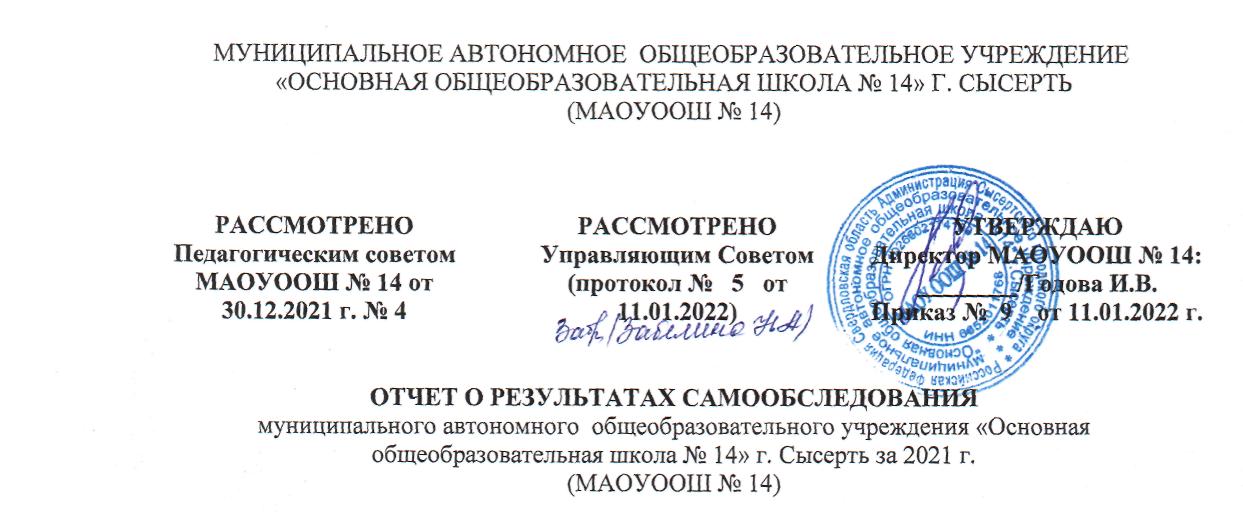 Аналитическая частьI. Общие сведения об образовательной организацииМАОУООШ № 14  расположена в Сысертском городском округе, на юге Свердловской области. Его северная граница проходит с муниципальным образованием «город Екатеринбург». Непосредственная близость к крупнейшему административному центру сказывается на экономическом развитии.Транспортно – географическое положение Сысертского района улучшилось благодаря построенной автомагистрали, соединивший Средний и Южный Урал. В осуществлении внутренних экономических связей наибольшее значение продолжает иметь старый Челябинский тракт, который соединяет между собой большое количество населенных пунктов.Район удален от наиболее заселенных и экономических развитых территорий Свердловской области. Отсутствует  железнодорожная ветка государственного значения. В свою очередь, неблагоприятные стороны ЭГП улучшают экологическую ситуацию, превращая Сысертский район в здравницу Урала, любимое место отдыха жителей областного центра.Оценивая экономико-географическое положение Сысертского района, можно говорить в целом, что оно более благоприятное, чем неблагоприятное.Климат Сысертского района  умеренно- континентальный.Развита тяжелая, деревообрабатывающая промышленность, сельское хозяйство, сфера обслуживания. Основным видом деятельности Школы является реализация общеобразовательных программ начального общего, основного общего. Также Школа реализует образовательные программы дополнительного образования детей и взрослых.II. Оценка системы управления организациейУправление осуществляется на принципах единоначалия и самоуправления.Органы управления, действующие в ШколеДля осуществления учебно-методической работы в Школе создано три предметных методических объединения:- методическое объединения учителей 1-4 классов, обучающие по адаптированной программе с умственной отсталостью В-1.- методическое объединения учителей 5-9 классов, обучающие по адаптированной программе с умственной отсталостью В-1.- методическое объединения учителей 1-9  классов, обучающие по адаптированной программе с умственной отсталостью В-2.- методическое объединения учителей 1-9 классов, обучающие детей на дому.- методическое объединения специалистов (учитель логопед, учитель дефектолог, педагог психолог, социальный педагог, тьютор).- методическое объединения классных руководителей.В целях учета мнения обучающихся и родителей (законных представителей) несовершеннолетних обучающихся в Школе действуют Совет обучающихся и Совет родителей.Система управления образовательным процессом и организация образовательного процессаПо итогам 2021 года система управления Школой оценивается как эффективная, позволяющая учесть мнение работников и всех участников образовательных отношений. В следующем году изменение системы управления не планируется.III. Оценка образовательной деятельностиОбразовательная деятельность в Школе организуется в соответствие с нормативными документами:-Законом «Об образовании в Российской Федерации» (п. 1 ч. 3 ст. 28, ст. 29, 30);– Приказом Министерства образования и науки РФ от 19 декабря 2014 г. N 1599
"Об утверждении федерального государственного образовательного стандарта образования обучающихся с умственной отсталостью (интеллектуальными нарушениями)"- Приказом Министерства образования и науки РФ от 19 декабря 2014 г. N 1598
"Об утверждении федерального государственного образовательного стандарта начального общего образования обучающихся с ограниченными возможностями здоровья"– Порядком организации и осуществления образовательной деятельности по основным общеобразовательным программам, утвержденным приказом Минобрнауки России от 22.03.2021  г, № 115;– Постановлением Главного государственного санитарного врача России от 28.09.2020 № СП 2.4.3648-20, Санитарные правила Главного государственного санитарного врача России от 28.09.2020 № 28- Постановлением Главного государственного санитарного врача Россииот 28.01.2021 г. № 2 СаНПиН 1.2.3685 -21 Гигиенические нормативы  требования к обеспечению безопасности  и (или) безвредности для человека факторов среды обитания.– Уставом и локальными нормативными актами образовательной организации (далее – Школа). - Основными  адаптированные образовательными программами по уровням, включая учебные планы, годовые календарные графики, расписанием занятий.- Учебным планом для детей, обучающихся по адаптированной основной образовательной программе В-1, ориентирован на 9-летний нормативный срок освоения. - Учебным планом для детей, обучающихся по адаптированной основной образовательной программе В-2, ориентирован на 13-летний нормативный срок освоения.С 2016 – 21 учебного года дети с умственной отсталостью обучаются по ФГОС УО и ФГОС РАС.С  целью коррекции недостатков психического и физического развития обучающихся в структуру учебного плана входит коррекционно-развивающая область.        Содержание коррекционно-развивающей области учебного плана представлено тремя обязательными коррекционными занятиями (логопедическими, психокоррекционными,  ритмикой)  и дополнительным коррекционным курсом (ЛФК) в младших классах, т.к. большая часть обучающихся по заключению ПМПК и медицинским показаниям (ДЦП, сколиоз, нарушение осанки, плоскостопие) нуждаются в данном коррекционном курсе (решение о введение данного коррекционного курса принято на общешкольном родительском собрании).Психолого – педагогическое сопровождения обучающихся .Системы сопровождения заключается в организации психолого – педагогического сопровождения образовательного учреждения путем реализации комплекса просветительных, диагностических и коррекционных мероприятий, направленных на создания условий развития, обучения и социализации личности.Сопровождение детей и подростков осуществляется через связь психолого – педагогический консилиум.  ППК разрабатывает план работы с ребенком в соответствии с рекомендациями  областной ПМПК и своевременно информируют директора школы о неблагоприятной или недостаточной динамики развития ребенка в данном учреждении. План работы с ребенком корректируется. Устанавливает условный диагностический период, в течение которого специалисты ППК консилиума, пытаясь добиться положительной динамики развития ребенка. Для сопровождения подростков работают следующие специалисты:  педагог – психолог, учитель  - логопед и учителя – дефектологи.Основными направлениями деятельности  психолого – педагогического  сопровождения является  психосоциальная диагностика, психокоррекционная работа, психолого – педагогическое просвещение участников образовательного процесса, психологическое и педагогическое консультирование по различным психолого – педагогическим проблемам, вопросам самоопределения, личностного роста, взаимоотношения,  помощь учащимся и родителям в преодолении трудной жизненной ситуации, консультирование других работников образовательного учреждения, социальная – педагогическая и психологическая профилактика, организационно – методическая деятельность.   Занимаются выявлением и поддержкой учащихся, нуждающихся в социальной защите с целью защиты законных прав и интересов несовершеннолетних.   Задачами специального (коррекционного) образования заключается в создании условий воспитания и обучения, способствующих не столько усвоению учащимися программного материала, сколько появлению у каждого воспитанника механизма компенсации  имеющего дефекта, на основе чего станет возможной его интеграция в современном обществе.Для таких детей необходимо, как можно полнее скорректировать отставание и развитие  обучающихся, ликвидируя проблемы в знаниях, представлениях об окружающем мире, преодолеть недостатки в результате нарушенного развития, включая недостатки мыслительной деятельности, речи, моторики, пространственной ориентировки, регуляция поведения и др.   Спецификой форм организации учебных занятий являются коррекционные и логопедические занятия, ЛФК и занятия по развитию психомоторики и сенсорных процессов, обучающихся с выраженными речевыми, двигательными или другими нарушениями. К коррекционным занятиям в младших классах относятся занятия по развитию устной речи на основе изучения предметов и явлений окружающей действительности, специальные занятия по ритмике. А в старших классах – социально-бытовая ориентировка.Основными направлениями деятельности  психолого – педагогического  сопровождения является  психосоциальная диагностика, психокоррекционная работа, психолого – педагогическое просвещение участников образовательного процесса, психологическое и педагогическое консультирование по различным психолого – педагогическим проблемам, вопросам самоопределения, личностного роста, взаимоотношения,  помощь учащимся и родителям в преодолении трудной жизненной ситуации, консультирование других работников образовательного учреждения, социальная – педагогическая и психологическая профилактика, организационно – методическая деятельность.   Занимаются выявлением и поддержкой учащихся, нуждающихся в социальной защите с целью защиты законных прав и интересов несовершеннолетних. Стержнем психолого-педагогического сопровождения является школьный ППконсилиум, который позволяет объединить усилия педагогов, психологов и других субъектов учебно-воспитательного процесса, наметить целостную программу индивидуального сопровождения. Для сопровождения обучающихся работают следующие специалисты:  педагоги – психологи, учителя  - логопеды и учителя – дефектологи. В течение года специалистами школы сопровождались учащиеся:Логопедическое сопровождение:В 2020-2021учебном году в МАОУ «Основная общеобразовательная школа № 14» оказывали логопедическую помощь обучающимся следующие специалисты: Все дети имеют заключение – «Несформированность языковых и речевых средств языка». Работа с ними проводилась по следующим направлениям:Структура речевого дефекта детей.Результативность коррекционной работы: - поставлены и автоматизированы 1-2 звука у (10 чел – 15%)- поставлены и автоматизированы 3-4 звука (3чел – 5%)- дефекты звукопроизношения исправлены полностью (6 чел – 9%)- на этапе автоматизации постановки нарушенного звука (11 чел – 17%)-на этапе постановки нарушенного звука (7 чел – 11 %)- отработаны 2-4 дисграфические ошибки (12 чел – 19%)- дисграфичекие ошибки устранены (2 чел – 3%)- вызваны 5-10 звуков (3 чел – 5%)- положительная динамика в формировании психофизиологической базы речи (5чел – 8 %)- положительная динамика в работе по использованию карточек пекс (3 чел – 5%)- положительная динамика по формированию навыка глобального чтения (2 чел -3%)- сформирована элементарная двусловная фраза (3 чел – 5%)- положительная динамика в развитии лексико-грамматического строя речи (9 чел – 14%).Таким образом, динамику развития речи учащихся можно представить в таблице: Динамика развития речи учащихся.Специалисты МАОУ ООШ №14 в течение учебного года, кроме коррекционно-развивающей деятельности, проводили работу по следующим направлениям:Анализ логопедической работы за 2021 году показал, что логопедическое сопровождение достаточно эффективно, обучающиеся получают помощь специалистов индивидуально или в групповых формах работы. В следующем учебном году следует продолжитькоррекционную работу с учащимися, имеющими речевые нарушения по своевременному предупреждению и преодолению трудностей в усвоении школьной программы. Психологическое сопровождение Цель работы психологической службы в МАОУ ООШ №14 г. Сысерть: оказание комплексной психологической помощи, привлечение специалистов в когнитивном, речевом, личностном развитии и поведении, в социальной адаптации и дальнейшей интеграции в обществе учащихся с ограниченными возможностями.Общие задачи:Выявление актуального уровня развития психических процессов и речи (совместная работа с логопедом и дефектологом);Развитие произвольности психических процессов;Методическое и консультационное сопровождение, развитие психолого-педагогической компетенции педагогов, родителей и учащихся;Создание обстановки психологического комфорта в школе;Содействие развитию готовности учащихся к жизненному и профессиональному самоопределению;Профилактика и оказание помощи в решении конкретных личностных психологических проблем (трудностей), проблем социализации, построение конструктивных отношений.Задачи психологического сопровождения:Выявление актуального уровня ЭВС, межличностных отношений, адаптации вновь прибывших;Выявление и преодоление отклонений в становлении отдельных сторон личности;Коррекция тревожности, агрессии, СДВГ;Индивидуально-ориентированное сопровождение детей «группы риска», трудности адаптации, дезадаптации;Социальное развитие, взаимодействие со сверстниками;Обучение навыкам сопереживания, понимание чувств другого человека;Мобилизация сил, умение сосредоточиться, расслабиться;Развитие рефлексии, самосознания, самопонимания, самоощущение;Активизация различных функций ЦНС;Организация взаимодействия педагогов и родителей, повышение их психологической компетенцииОсновными направлениями работы за учебный год стали следующие: диагностическая работа;коррекционно-развивающая работа;консультативная  работа;профилактическая и просветительская деятельность;организационно-методическая работа.В  2021 году в МАОУ ООШ №14 на индивидуальном  и групповом сопровождении находились следующие ученики:Анализ профессиональной деятельности по направлениям.Диагностическая работа.  Проводилась в соответствии с рабочей программой и плановой работой образовательного учреждения на 2021 год:Консультативная деятельность.В течение учебного года педагогами-психологами проводились следующие консультациями:Профилактическая и просветительская деятельность.В рамках профилактической и просветительской деятельности в 2021 году педагоги-психологи реализовали следующие мероприятия:Таким образом, основные задачи на период 2021 года были частично реализованы.На следующий учебный год планируется:- разработка и корректировка программ, в том числе и индивидуальных (СИПР);- консультативная работа в направлении повышения  ответственности родителей за  психоэмоциональное благополучие детей; - расширять психолого-педагогические знания и умения по оптимизации детско-родительских отношений;- повышать уровень сформированности интеллектуальных навыков школьников;- продолжать работу с учащимися по профилактике и коррекции школьной и социальной дезадаптации.Дефектологическое сопровождение:В 2021 году цель работы учителей-дефектологов заключалась в своевременном выявлении и оказании помощи обучающимся, имеющим трудности в усвоении программного материала, коррекции нарушений развития , консультировании родителей и учителей, логопеда и психолога.Задачи:Проведение первичного и итогового дефектологического обследования ребенка, выявление имеющихся нарушений;Составление индивидуальной программы развития ребенка в условиях взаимодействия специалистов;Проведение индивидуальных и групповых коррекционных занятий, развитие до необходимого уровня психофизических функций;Консультирование педагогов и родителей по проблемам развития, обучения и воспитания детей, выбору оптимальных форм, методов и приемов обучения и воспитания в соответствииДля достижения поставленной цели вели работу по следующим направлениям:-диагностическое;-коррекционное;-консультативно-просветительское и профилактическое;-организационно-методическое;- повышение квалификации.На основании заключения ЦПМПК на занятия с учителем-дефектологом были зачислены 68 обучающихся.В течение учебного года проведена диагностическое обследование (диагностика)учащихся:В своей работе учителя-дефектологи  использовали диагностические методики:В рамках работы по данному направлению проведена работа с документацией(для ознакомления): медицинские карты; личные дела учащихся; беседа с родителями.В результате анализа данных, полученных в ходе дефектологического обследования,  у детей были выявлены: стойкое нарушение познавательной деятельности, специфические трудности формирования учебных навыков (дисграфия, дислексия, дискалькулия, дезорфография), дефицитарность интеллектуального развития (в разной степени проявления),  недостаточная сформированность мотивационно-волевой основа деятельности, самоконтроля, нарушения интеллектуальной работоспособности с падением по мере утомления способности к запоминанию, концентрации внимания. У некоторых детей выявлены недостатки в развитии сенсорной сферы, нарушение пространственно-временной ориентировки, сформированности математических представлений.У большинства детей  отмечается дефицит общего запаса словаря и знаний, представлений об окружающем мире, а также запаздывание формирования мышления в целом - способности к обобщению, абстрагированию, логическим построениям.Коррекционное направление.В течение 2021  года проводилась коррекционно-развивающая работа по коррекции имеющихся недостатков развития учебно- познавательной деятельности по следующим направлениям:- формирование БУД;	- формирование и развитие ВПФ (зрительного и слухового восприятия,памяти и внимания;пространственно-временных представлений, наглядно-действенного, наглядно-образного и словесно-логического мышления) ;	- формирование и развитие крупной и мелкой моторики, графомоторных навыков;	- формирование и развитие письменной речи (чтение и письмо);- ликвидация выявленных пробелов знаний.На каждого ученика было оформлено дефектологическое представление и составлена характеристика.Учителя-дефектологи использовали следующие элементы коррекционно-развивающих программ:- «Программа развития школьно – значимых функций» 1-4 кл. , Степанов О.В., Ануфрева А.Ф., Костромина С.Н.;- «Развитие мыслительной деятельности с понятиями», 5- 7 кл., Акимова М.К., Козлова В.Т., Зикеев А.Г.;- «Учебная программа компенсации недостатков в развитии» Лайло В.И.;- Программа «Нарушение в овладении математической  (дискалькулия): диагностика, профилактика, коррекция. Лалаева Р.И., Гермаковская А.Н.;- «Развитие и коррекция навыков чтения», Лалаева Р.И.;- «Нарушения письменной речи: Дислексия. Дисграфия», Лалаева Р. И.;- «Логопедическая работа в коррекционных классах», Лалаева Р. И.;- «Нарушения чтения и письма у детей», Корнев А.Н.;- «Мир логики» , Никольская И.Л., Тигранова Л.И.»- «Коррекционное обучение школьников с нарушениями чтения и письма», Садовникова И.Н.;- Профилактика школьных трудностей у детей: Методическое пособие. — М.: ТЦ Сфера, 2003. — 128 с. (Серия «Игровые технологии».)В течение учебного года проводилась коррекция имеющихся недостатков развития учебно–познавательной деятельности учащихся в форме индивидуальных, групповых занятий . Индивидульные занятия проводились по 20-25 минут, групповые по 40 минут.В зависимости от структуры дефекта и степени его выраженности была определена содержательная направленность коррекционной работы с позиций индивидуально-дифференцированного подхода к обучению и воспитанию детей с ограниченными возможностями здоровья. Коррекционно-педагогическое воздействие, реализующееся в форме фронтальной и индивидуальной непосредственно образовательной деятельности, было направлено на восполнение пробелов предшествующего этапа развития, и ориентировано на зону ближайшего развития ребёнка (в соответствии с программным содержанием).Усвоение программного материала детьми происходило в соответствии с индивидуальными возможностями и темпом психического развития, в связи с чем осуществлялся более тщательный отбор содержания образования, использовались адекватные методы и приёмы обучения.При проведении коррекционно – развивающих занятий учителя-дефектологи используют  разнообразные упражнения и задания, которые помогают развить произвольное внимание, зрительное восприятие и логическое мышление, а так же выработать графические навыки, стать наблюдательнее и сообразительнее. Особенно детям нравились графические диктанты, интерактивные игры и задания, интерактивные тренинги по предметам. Были использованы интерактивные игровых технологий (https://www.igraemsa.ru/, https://slogy.ru/, электронные карточки Домана, метроном), тестовые задания Яндекс-учебника, а также тестовые задания, составленные с использование Google формы, Kahoot.Профилактическая работа В МАОУ ООШ №14  разработана программа профилактики деструктивного поведения несовершеннолетних, ее реализуют педагоги-психологи и социальный педагог, классные руководители. Цель программы: Создание  условий для снижения проявлений  деструктивного поведения путем  реализации запланированных профилактических мероприятий в рамках вариативного обучения.Поставленная цель реализуется через решение следующих задач:Повысить   уровень компетентности родителей по вопросам здорового образа жизни.Всестороннее психолого-педагогическое просвещение родителей. Ознакомление родителей с нормативно-правовыми документами по защите прав и законных интересов несовершеннолетних. Информационное и методическое взаимодействие всех участников образовательного процесса, направленное на профилактику всех проявлений деструктивного поведения.  Повысить уровень информированности школьников о формах рискованного поведения, здоровьесберегающей позиции и поведении.Создать условия для развития  личности ребенка путем профилактики деструктивного поведения.По программе деструктивного поведения педагогами-психологами школы были проведены следующие мероприятия: В сентябре 2020 г. проведены тренинги «Жестокое обращение с несовершеннолетним» и  Тренинг: «Как сказать НЕТ!», тренинги проведены 06.10.2021 года в 7, 8 и 9 классах. В 8 классе присутствовало  7 обучающихся, в 9 классе -  6 человек. Тренинг был проведен с показом презентации и в форме диалога, так же в завершении ребятам предлагалось тренинговое задание, с чем они успешно справились.В октябрь 2021 года запланировано мероприятие «Агрессивное поведение» и Информационные брошюры: «Наказывать как?», «Агрессия детей: ее причины и предупреждение" в связи с режимом изоляции, в данном направлении проводились мероприятия в форме индивидуальных консультаций с родителями (точечно). Необходимо отметить, что у обучающихся с 1 по 4 класс, а также и более старших ребят  уровень агрессии   по опроснику Басса-Дарки вызывает затруднения, так состоит из 75 утверждений, на которые ребята затрудняются ответить и не могут дать адекватной оценки своих эмоционально-волевых качеств. По этой причине, чаще используются психологами проективные методики и индивидуальные профилактические беседы. Диагностика уровня агрессивности в 8,9 классах, была проведена по методике модифицированного опросника Г. Айзенка «Самооценка психических состояний личности» для подросткового возраста. В классах с тяжёлой умственной отсталостью выявление агрессивного поведения было проведено путем наблюдения. Результаты проведения диагностики: в 8 классе – 20%, в 9 классе – 30 % и в классе с тяжёлой умственной отсталостью 10 %. повержены проявлениям агрессии.  В ноябре 2021 была проведено анкетирование родителей на тему «Конфликт – это …?», результаты показали, что родители, участвующие в данном опросе адекватно оценивают  факторы и причины, влияющие на возникновение конфликтных ситуаций. Опрошенные готовы взаимодействовать и делиться своим опытом в решениях конфликтных ситуаций. В декабре проводилось анкетирование на выявление суицидального поведения подростков (Модификация опросника Г. Айзенка «Самооценка психических состояний личности» для подросткового возраста), результаты которой были представлены в 4 шкалах: тревожности, фрустрации, агрессии и ригидности. Результаты по выявлению шкалы агрессии представлены выше. У 5% опрошенных   выявлены завышенные показатели по регидности и фрустрации. Это значит, что подросткам сложно меняться самим и подстраиваться под изменяющиеся условия социума. У одного подростка выявлен демонстрационные суицидальные наклонности и ведется работа по индивидуальному плану. В январе 2021 года для педагогов проведен тренинг на тему: Психологический тренинг «Учусь строить отношения» (Драничникова М.С.), «Анализ педагогических ситуаций» (Колясникова К.В.).В феврале 2021 проводились консультации «Особенности подросткового возраста», консультации проводились по запросу родителей, которые испытывают затруднения общения с подростком. Так же для всех родители детей 11-17 лет, в ватсап группы 8 и 9 классов были направлены памятки «Правила общения с подростком».          Работа по программе ведется ежемесячно,  планируется восполнение некоторых пробелов, которые были допущены в связи с организацией в школе дистанционного обучения. Результаты анкеты для родителей «Конфликт-это…?»С целью выявления конфликтности и отношения к конфликтам родителей обучающехся образовательного учреждения и педагогического коллектива  МАОУ ООШ №14 г. Сысерть было проведено анкетирование «Конфликт-это…?».  В опросе приняли участие 21 (19 %) респондента.Из них родители:Профилактическая и коррекционная работа с семьями,находящимися в социально-опасном положении,  детьми, состоящими на профилактических учетах.Опрос проводился с использованием интернет ресурса (google форма). Период проведения: 09-12.02.2021 г. 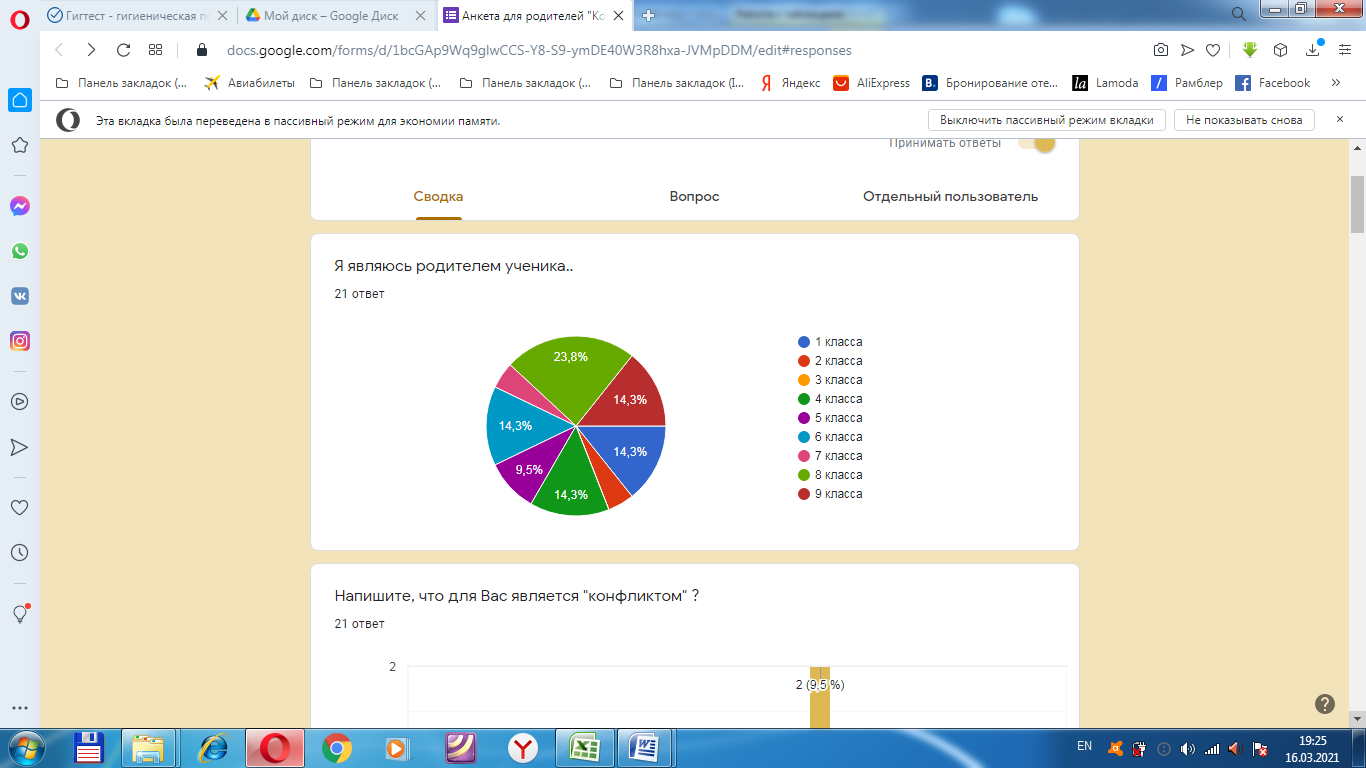 На вопрос: «Напишите, что для Вас является "конфликтом"?»Были даны следующие ответы:Противодействие участников НедопониманияРазногласия во мненияхЭто ссора возникшая в ходе не согласия сторон.Спор, ссораСпорная ситуация, когда люди не могут найти общего решения. Негативные эмоции, поведение за рамками приличия, норм, правил. Конфликт - это состояние аффекта, злости и саморазрушения.Способ разрешения противоречий в интересах, целях, взглядах. Разговор на повышеных тонах Ложь Не понимание друг друга Когда мнения расходятся у родителей и их домачатсовЭто когда стороны не могут прийти к единому мнению, единому решению проблемыНе согласие, спор двух сторон..... На вопрос: «Продолжите фразу "Причиной конфликта может быть..."»Были даны следующие ответы:Разногласие, непонимание Разные взглядыРазное мнениеНедопониманиеНепониманиеЕсли с общей точки зрения, то в жизни причиной конфликта может стать даже отсутствие конфликта. Как бы это не звучало - кто хочет ссоры, тот найдёт повод.Лидерство, настроения, не удовлетворённости условиями деятельности. Непонимание другихВсё, что угодно СсораБытовая сора Разногласие, разные взгляды на жизньРазные взгляды на одну ситуациюНа вопрос: «Продолжите фразу "Конфликт может привести к тому, что ...."»Были даны следующие ответы:Не совпадение целей Найдем альтернативуСсореНедовериеВраждеЛюди могут обидеть и оскорбить друг друга Конфликт всегда разрушителен. Из-за конфликтов можно потерять близкого человека, положение в обществе, потерять себя...НаказаниеЭмоциональное напряжение, Все ссорятся начнётся война Будем ругатьсяМожно не доверять близкомуБудет скандалРебенок периодически будет сбегать из домаРазводЧеловек не захочет общаться с другими людьми, возможно навсегдаК обидеКонфликтующие рассорятсяНа вопрос: «Продолжите фразу "Чаще всего поводом для конфликта в семье бывает..."»Были даны следующие ответы:Противоречия во взглядах Разные взглядыРаные мненияНедоверие, недопониманиеНедопониманиеПагубные привычкиУ нас в семье почти не бывает конфликтов. А если появляются, то чаще поводом служит лень детей и не в должной мере ответственное отношение к учебе.Не умение слышать друг другаМежду детьми, борьба за лидерство. Разные мнения на какую либо тему |не знаюИз за запретаРазногласияНе допониманеНепонимание друг другаПустяк Разные пустякиВсе что угодноРуганьНа вопрос: «Продолжите фразу "Для того чтобы избежать конфликта, нужно...."»Были даны следующие ответы:Придти к одному мнению Хотеть понять и обсуждатьПосмотреть с точки зрения другой стороныНаходить компромиссыСлышать друг другаВовремя уйти от конфликтаУважать друг друга, уметь слышать и принимать чужое мнение, уметь взвешиваться свои слова.Слышать и слушать Определить причинуВзаимопонимание не провоцировать конфликт.ДоговоритьсяДоверять друг другуУметь выслушатьЧаще общаться с ребенкомОтноситься здраво к ближнимМолча уйтиПоговорить по душамПромолчать, Слышать друг друга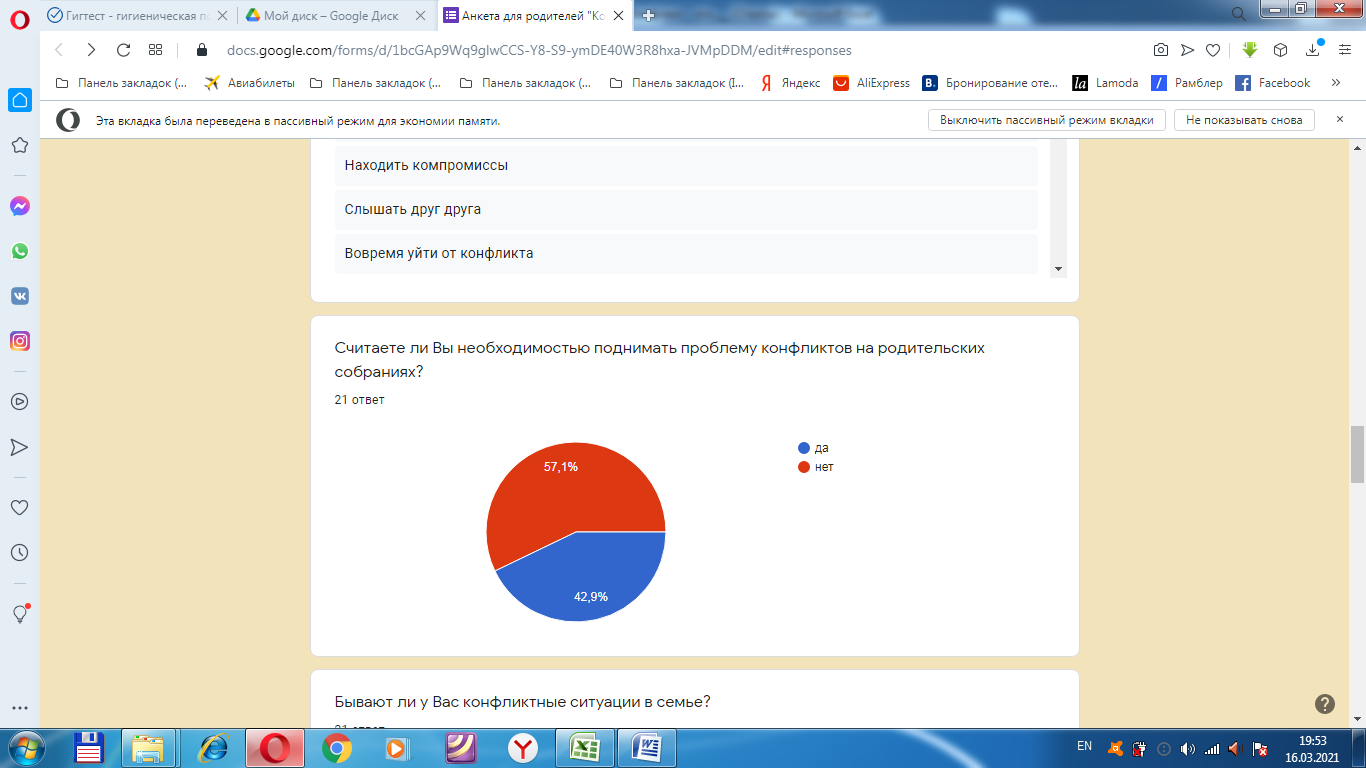 12 респондентов считает, что нет необходимости поднимать тему конфликтов на родительских собраниях, 9 респондентов считает, что в это есть необходимость.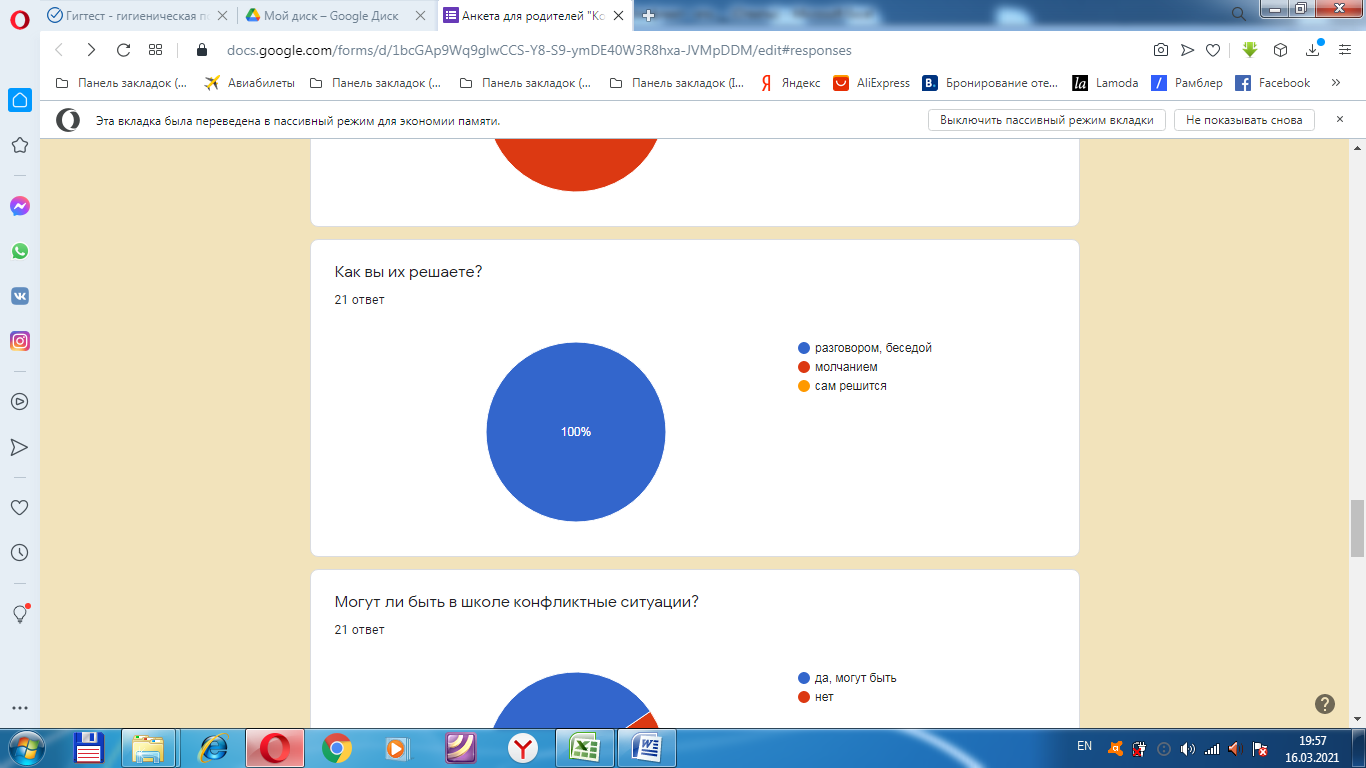 Все респонденты, участвующие в анкетирование утверждают, что решают конфликт – разговором и беседой (100%).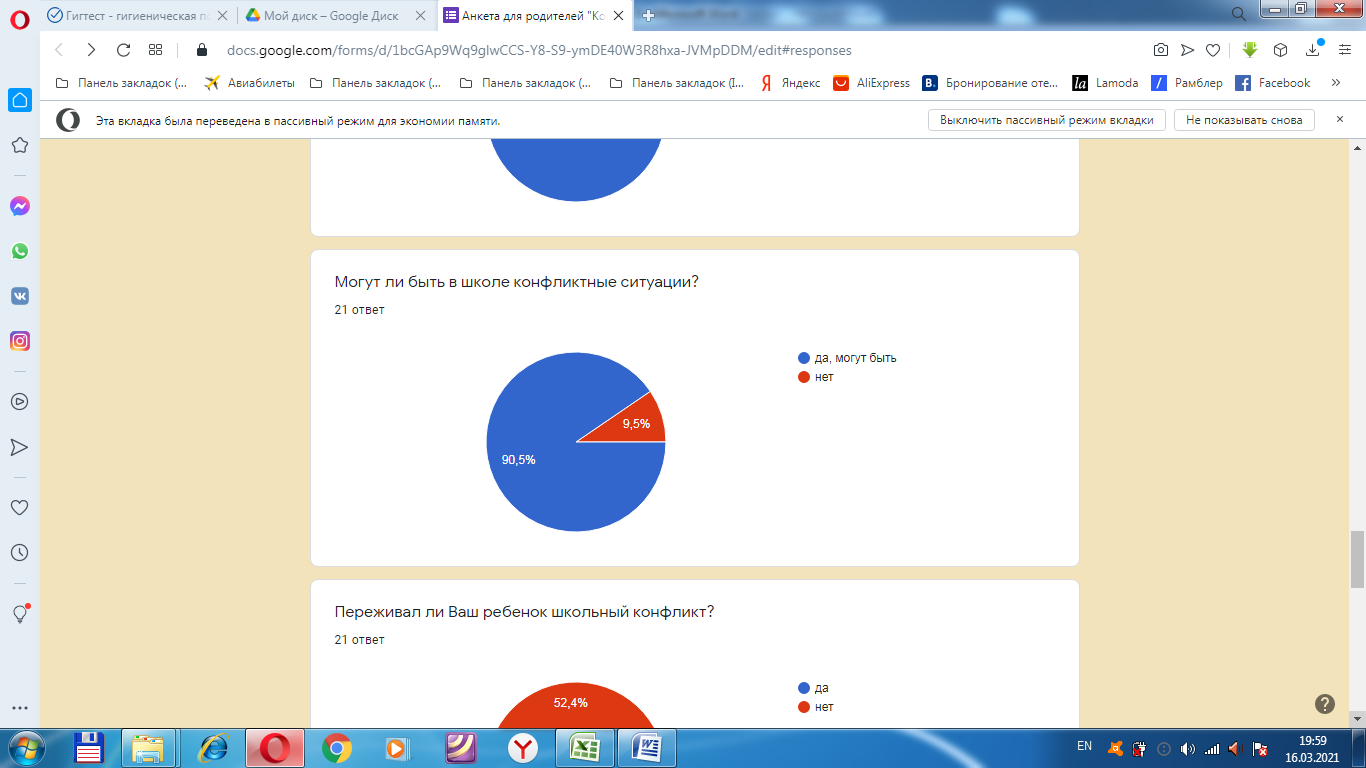 19 респондентов считает, что в рамках ОУ «могут быть» конфликты, 2 респондента – утверждают, что «нет».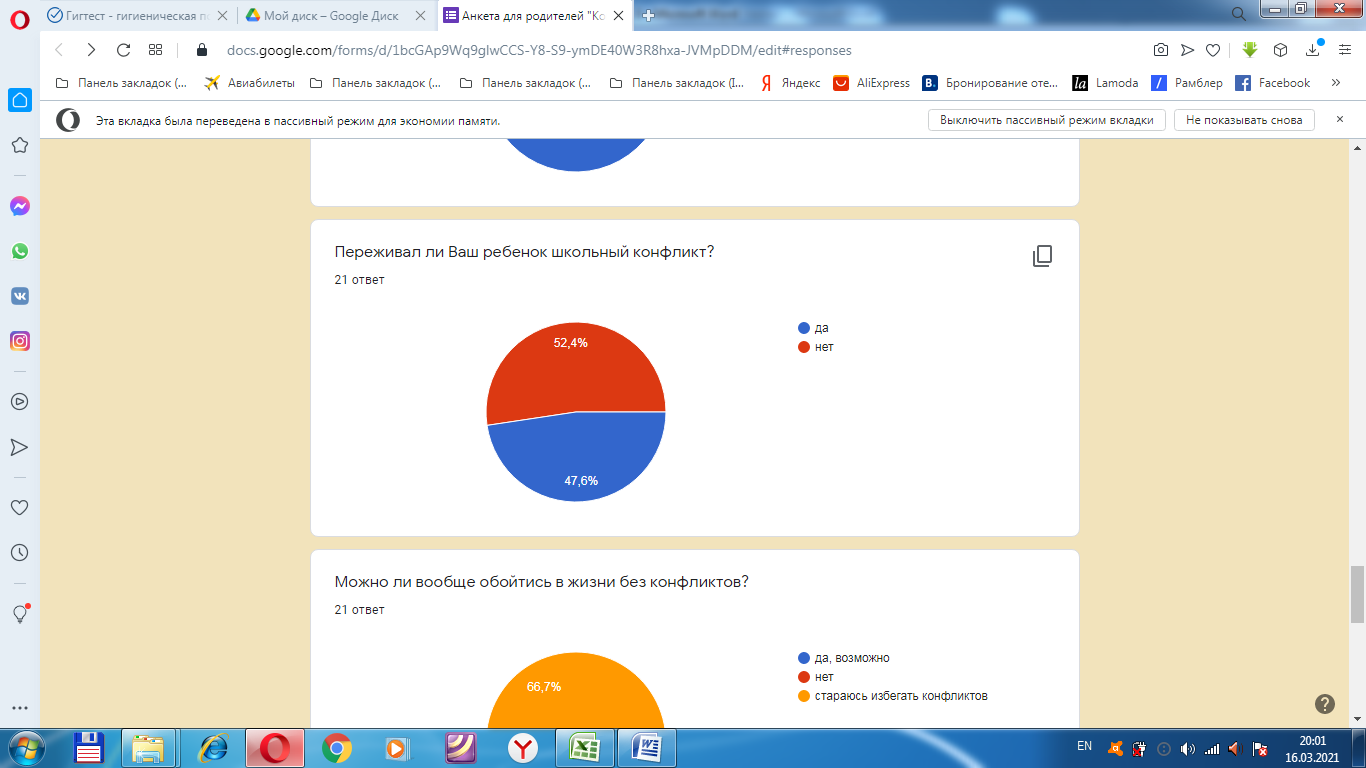 11 респондентов указывает на то, что его ребенок не участвовал в школьных конфликтах и 10 респондентов, говорят о том, что их ребенок переживал школьный конфликт.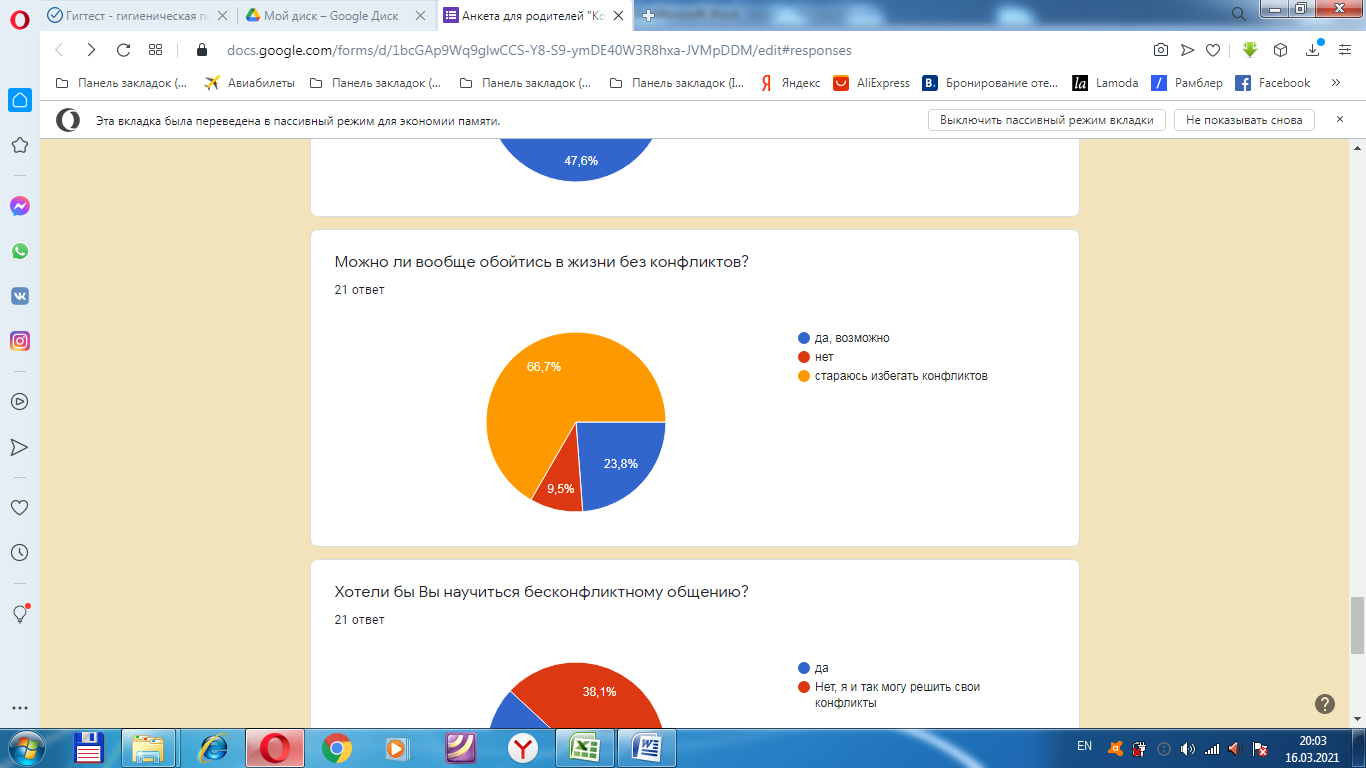 14 респондентов – стараются избегать конфликтов, 5 респондентов говорят о том, что «да, возможно» вообще обойтись в жизни без конфликтов, 2 респондента -  «нет».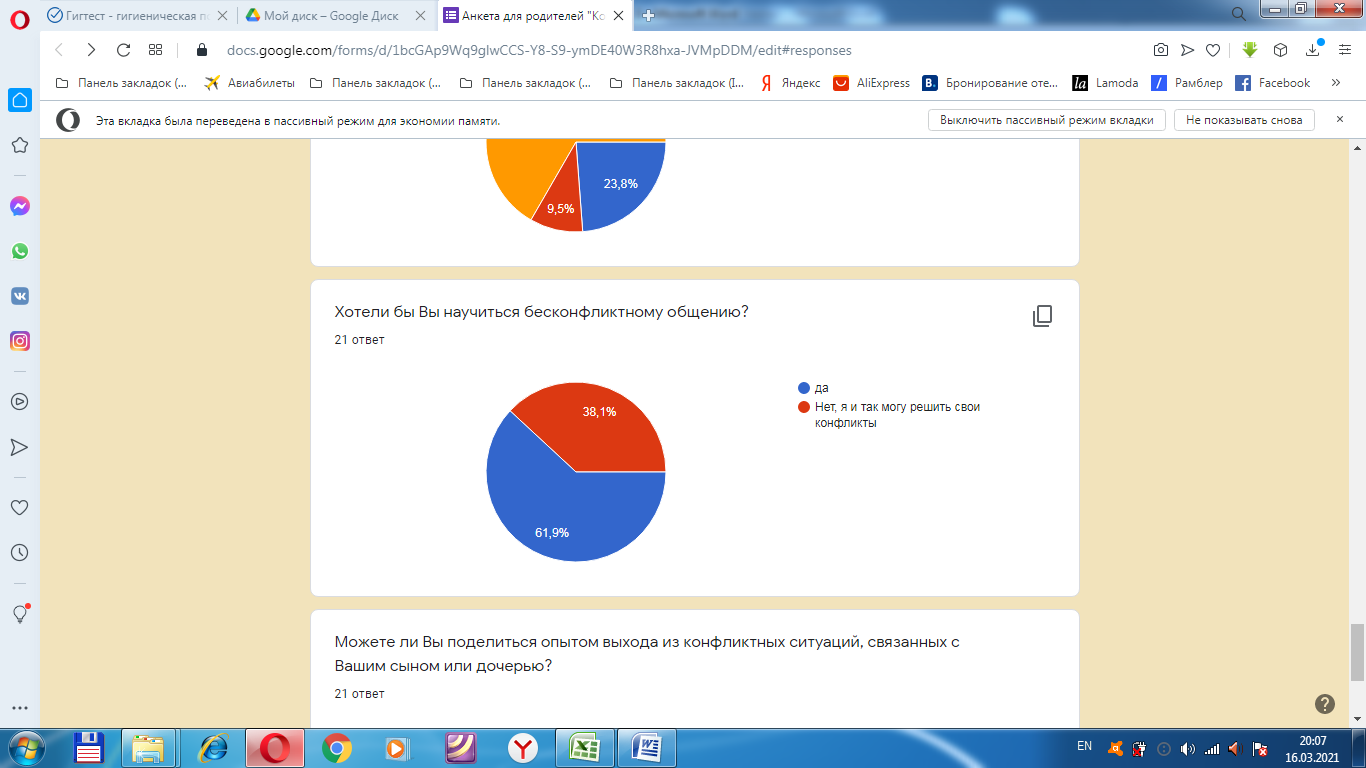 13 респондентов – хотели бы научиться «бесконфликтному» общению, 8 респондентов считает, что могут решать самостоятельно свои конфликты.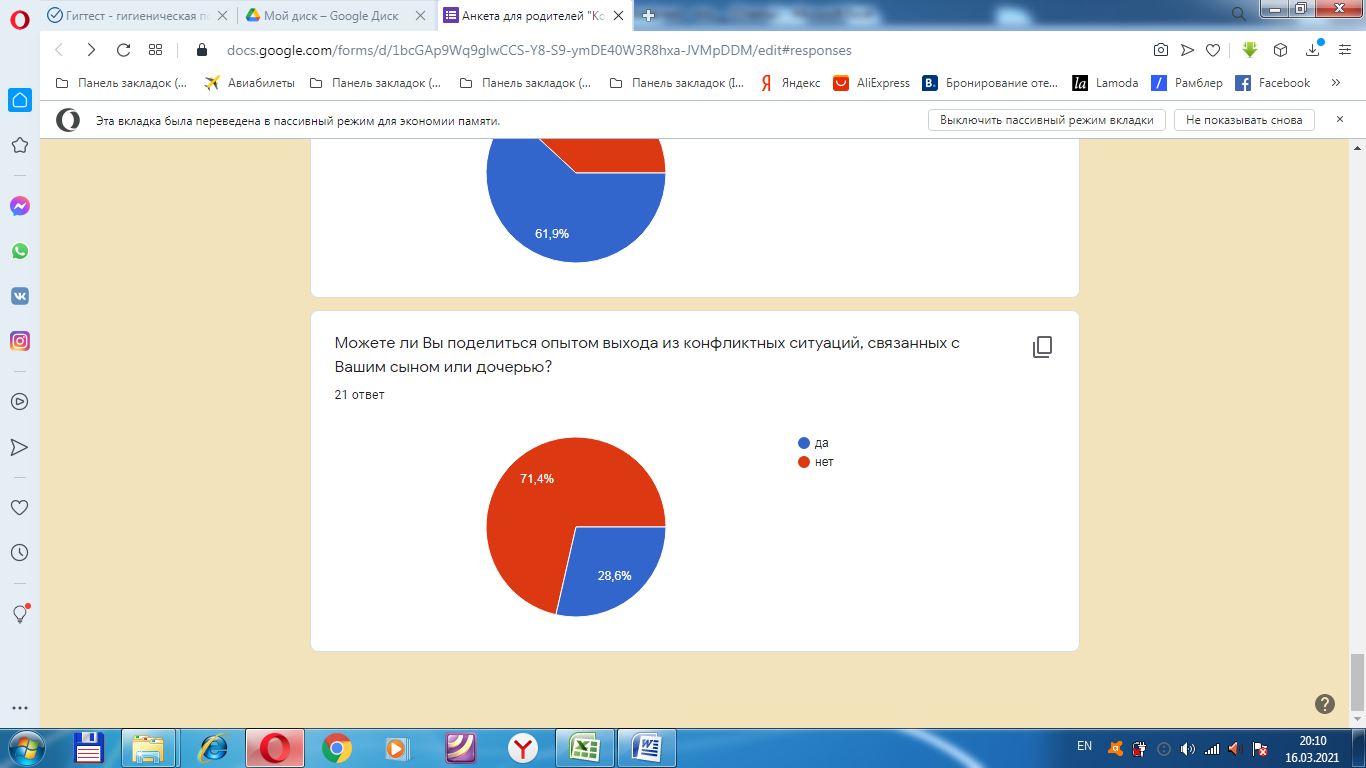 6 респондентов готовы поделиться опытом, 15 респондентов – «нет».Выводы: необходимо отметить, что родители, участвующие в данном опросе адекватно оценивают  факторы, влияющие на возникновение конфликтных ситуаций. Опрошенные готовы взаимодействовать и делиться своим опытом в решениях конфликтных ситуаций. В связи с поставленной проблемой в 2021 год социальным педагогом ведется выявление, учет и постоянный контроль за успеваемостью, посещаемостью учебных занятий и занятостью детей состоящих на профилактических учетах и детей из семей, находящихся в социально опасном положении. С данными категориями семей  проводится работа совместная  с социальной защитой населения, отделом опеки и попечительства, ТКДН и ЗП в течение всего года. Эти семьи регулярно посещали классные руководители, социальный педагог, педагогом- психологом. Здесь сложные материальные и бытовые условия, моральный климат. Всего за год  посещено 24 семьи.Проведено: социальным педагогам бесед учащимися  – 76, с родителями - 20.администрацией школы бесед с учащимися  -98, с родителями – 25.Совет профилактики – 4.ПМПК – 4.Написано информаций: в КДН и ЗП -, представлений -3;в органы опеки – 0;ГБУСОН «Комплексный центр социального обслуживания населения Сысертского района»- 0. За  2020-2021  учебный год было проведено 4 заседания совета профилактики. Вопросы, рассматриваемые на заседаниях совета профилактики: низкая успеваемость, пропуски занятий без уважительной причины, нарушение школьной дисциплины, постановка и снятие с внутришкольного учета, информация КДН и ЗП и ПДН, ходатайства о снятии школьников с профилактического учета в органах и учреждениях системы профилактики.         Состав Света профилактики:Зам. директора по УВР  Кузьминых М.В.Социальный педагог  Султангараева Ю.Р.Драничникова М.С.., педагог психолог.На совете профилактики также присутствуют: директор, педагог-психолог,   классные руководители для получения сообщений и объяснений по вопросам, рассматриваемым советом, а также родители и обучающиеся.На конец 2021 учебного года на учете в:КДН и ЗП – 0 обучающихся;   ПДН-        2 чел. ПДН –  2 семьи .На внутришкольном учете состоит 8 человек. Успеваемость детей, состоящих на профилактических учетах:Переведены в следующий класс – все  учащиеся.Вовлечено в кружки и секции - (100%)  В течение 2021 года в школе осуществлялся контроль   получения образования несовершеннолетними. Строгий учет пропущенных уроков, опозданий. В случае длительного отсутствия ученика социальный педагог и классный руководитель, педагог- психолог  посещали  по месту жительства учащихся. Ведется работа с ведомостями учета посещаемости, где отмечаются дети, отсутствующие на первом и последнем уроке. Это дало свои результаты, пропусков стало значительно меньше, имеют место лишь единичные пропуски уроков без уважительной причины, но особое внимание необходимо обратить на работу по этому вопросу с классными руководителями, т.к. не все ответственно относятся к своим обязанностям и проставляют причину пропусков.   С родителями также проводится большая профилактическая работа: беседы об ответственности за воспитание детей, о необходимости усиления контроля за их время препровождением, индивидуальные консультации, встречи с педагогами и инспекторами по делам несовершеннолетних, передача данных по посещаемости в  административную комиссию ПДН, КДН и ЗП.Были организованы родительские собрания о правовой ответственности подрастающего поколения. Результаты  социологического опроса по проблеме табакокурения среди подростков.В анкетировании приняли 44 подростка, из них: 5-6 классы (15 человек) – младшие подростки, 7-9 классы (29 человек)  старшие подростки.  9 – девочек. Большинство опрошенных относятся к табакокурения негативно и не считают эту привычкой нормой. Считают курение нормой – 25 человекНе считают курение нормой – 15 человекЗатруднились ответить – 4 человекаВ ходе обработки результатов опроса выяснилось, что табакокурения распространено не только в подростковой среде, но и среде их родителей и близких.-  На вопрос: «Курят ли Ваши родные?» были получены следующие ответы:Отец – 34 человекаМать – 15 человекБрат- 5 человекСестра – 5 человекДедушка – 6 человекТаким образом, более чем в половине семей отцы курят. - На вопрос : «Курите ли вы ?»  подростки дали следующие ответы:Да, курю – 3 %Нет, не курю – 94%Курю изредка – 3% Следовательно можно предположить, что среди подростков 5-9 классов образовательного учреждения регулярно курят 9 человек ..Судя по результатам, большинство подростков начали или пробовали курить 13-15 лет.  Полученные данные говорят о том, что так называемой «зоны риска», относительно начала табакокурения подростками, является с 13, 15 лет. Однако работу по профилактике табакокурения необходимо начинать еще с более раннего возраста. Поскольку начинают учащиеся   уже курить с 10 лет. На вопрос : «Сколько сигарет в день Вы выкуриваете?», ответы оказались такими:1-2 сигареты  7 человек3-5 сигарет 2 человека6-10 сигарет 2 человекаКак видно из ответов, количество употребляемых в день сигарет, у курящих подростков, колеблется от 1-2 до более 6. Если допустить, что все ответы были правдивы, то можно предположить наличие никотиновой зависимости у числа курящих подростков. Причины табакокурения среди подростков становятся более ясными при анализе ответов на вопрос: « Назовите причины, по которым, на ваш взгляд, чаще всего начинают курить подростки?» Наиболее  распространенными ответы анкетируемых расположились следующим образом:   За компанию – 19 человекХочется быть взрослым – 15 человекУспокаивает – 9 человекПросто так  - 5 человекЛюбопытство – 9 человекКак показали результаты опроса учащиеся, которые подвержены табакокурению, довольно часто подвержены простудным заболеваниям.1 раз в месяц – 2 человека1 раз в три месяца – 3 человека1 раз в пол года – 5 человек1 раз в год 2 человекаНе болеют - 0 Таких образом курящие подростки болеют 1 раз в пол года.   В ходе опроса выяснилось, что учащиеся недостаточно информированы о вреде табакокурения и ущербу, наносимом им здоровью человека. Так на вопрос: «На какие перечисленные органы и системы действует курение?» были получены следующие ответы:На дыхательную систему – 35 человекНа сердечно- сосудистую- 29 человекНа нервную систему- 5 человекНа пищеварительную систему- 5 человекНа вопрос: «Пытались ли Вы бросить курить?» учащиеся, подверженные табакокурению, ответили следующим образом: Да- 28 человекНет – 9 человекЗатрудняюсь ответить -7 человекКакие же меры подростки считают наиболее действенными в борьбе против табакокурения ? Запретить продажу сигарет – 35 человекЗапретить рекламу сигарет – 15 человекШтраф за курение в общественных местах- 9 человекПолучать достоверную информацию о вреде курения – 15 человекСудя по ответам, значительное количество опрошенных негативно относится как к продаже сигарет несовершеннолетним, так и к рекламе, причем из них считают свою информированность по этой проблеме недостаточной.    Выводы: Необходимо обратить внимание и на тот факт, что достаточно велико количество курящих среди родных и близких подростков, вольно или невольно провоцирующих их на табакокурение, и просветительско-профилактическая  работа, прежде всего, должна вестись с родителями. Кроме этого, необходимо особое внимание уделять организации свободного времени подростков, а низкий информационный уровень, предполагает активизацию просветительской работы. Поскольку отсутствие конкретных знаний о вреде, наносимым табакокурением организму, негативно сказывается на решении данной проблемы, имеет смысл привлечение к работе с подростками медицинского  работника.Весь учебный год целенаправленно велась работа по вовлечению несовершеннолетних во внеурочную деятельность (кружки, секции, клубы и т.д.). В начале учебного года все ученики  школы имели возможность записаться в кружки и секции по интересам. В результате работы с семьями « группы риска»  все учащиеся  из этих семей посещали дополнительное образование. Задачами на следующий год будут: 1. Проведение социально-педагогической диагностики контингента учащихся и родителей с целью – выяснения проблем в сфере обучения, воспитания и общения. 2. Осуществление контроля за посещаемостью учащихся. 3. Продолжать вовлекать  учащихся в кружки и секции, встречи с педагогами дополнительного образования.4. Активизация работы с родителями, с целью повышения воспитательного уровня семьи. 5. Оказание помощи семьям учащихся, нуждающимся в психологической консультации, совместно с психологом школы.6. Внедрение комплекса мероприятий по профилактике правонарушений, безнадзорности и беспризорности направленного на правовое просвещение учащихся.7. Продолжение взаимодействия с органами правоохранительного порядка, инспекторами охраны общественного порядка.Воспитательная работа.Воспитательное пространство общеобразовательного учреждения представляет собой систему условий, возможностей для саморазвития личности, образуемых отдельными субъектами этого пространства - детьми, педагогами, родителями (законными представителями). Образовательное учреждение работает в режиме с 8.00 до 17.00 часов. В общеобразовательном учреждении почти домашняя обстановка, обеспечивается бесплатное 2-х разовое питание, контроль за безопасностью ребенка, что в нынешних условиях очень актуально, особенно для наших детей с проблемами в развитии, детей из неполных и малообеспеченных семей. Школа полного дня развивает, воспитывает, укрепляет здоровье обучающихся, создает платформу для успешной социализации детей с ОВЗ (с различными формами умственной отсталости), для дополнительного образования детей, для совместной деятельности с семьей. В воспитании все главное - и урок, и внеурочная деятельность, и развитие творческих способностей, и взаимоотношения в коллективе. Исходя из этого, нужно отметить, что воспитательная система воплощает в себе совокупную деятельность общеобразовательного учреждения, которая реализуется в двух сферах: в процессе обучения и во внеклассной образовательной сферах.Социально экономическая ситуация оказывает существенное влияние на образовательное учреждение, которое сегодня, решая ряд сложнейших задач, обеспечивает социальную защиту детей и удовлетворяет все образовательные потребности и запросы, способствует гражданскому воспитанию обучающихся.Цель воспитательной работы в общеобразовательном учреждении    - становление и развитие качеств конкурентоспособной личности, живущей в правовом, демократическом государстве,   на  основе  нравственных  ценностей  и  исторического  опыта России  через деятельностное отношение к окружающему миру, к людям, к себе. Ее достижение стало возможным через решение следующих задач:Формирование гражданско-патриотического сознания, активной жизненной позиции, развитие чувства сопричастности к судьбам Отечества, родного края, города.Привлечение обучающихся к работе по возрождению, сохранению и приумножению культурных, духовно-нравственных ценностей, накопленных поколениями России и региона.Развитие познавательных интересов, творческой активности, потребности в познании культурно-исторических ценностей.Осознание ценности семьи как первоосновы нашей принадлежности к многонациональному народу России, республике; поддержка нравственной ценности семьи и традиций своей семьи, культурная и духовная преемственность поколений.Формирование мотивации к активному и ответственному участию в общественной жизни, законопослушность и осознанное соблюдение правопорядка.Социализация обучающихся, подготовка их к жизни в сложных условиях современной действительности через деятельность органов ученического самоуправления.Формирование потребности в здоровом образе жизни.Основные направления развития личности,    на которых строится воспитательная работа - это:•	социально-нравственное  направление:  усвоение  обучающимися  основных  понятий  о социальных нормах отношений, в том числе об общечеловеческих ценностях, культуры социальных отношений, включая экономические и правовые; усвоение основных законов и закономерностей жизни и развития общества и человека в нем;формирование основных элементов гражданско-патриотического сознания;сохранение и укрепление здоровья детей с проблемами в физическом и психическомразвитии;•	общекультурное:   усвоение   основных   общеэстетических   и   экологических   понятий, отражающих непосредственное взаимодействие человека с окружающим миром и его последствия;    оснащение    обучающихся   множеством   умений   для   их   успешной социализации и адаптации в обществе. Основными направлениями содержания воспитательной работы являются:развитие ученического самоуправления;организация содержательного досуга;организация работы по духовно-нравственному, гражданско-патриотическому, правовому воспитанию;.      обеспечение    всестороннего   развития   личности,    с   учетом   его   психофизических возможностей;развитие творческих способностей и творческой инициативы детей и взрослых;приобщение к здоровому образу жизни;социально-профессиональное воспитание;организация  работы  по   предупреждению   и  профилактике  асоциального  поведения обучающихся.С целью вовлечения детей в школьное самоуправление созданы ученический актив и детская общественная организация «+14» - школа труда, успеха, радости, мастерства. Организация является важным звеном в реализации задач Программы развития общеобразовательного учреждения. Участвуя в органах самоуправления, дети получают личный опыт общественного взаимодействия, непосредственного участия в планировании, проектировании, организации, развивают коммуникативные способности, организаторские способности, приобретают опыт общения и практических действий. Организация имеет свой информационный стенд, символику, атрибутику (галстуки, гимн, эмблему).Патриотическое воспитание является одним из основных направлений работы школы. Важную роль в образовательной системе школы и в социально-профессиональной адаптации обучающихся играет дополнительное образование. Работа системы дополнительного образования общеобразовательного учреждения базируется на таких принципах, как добровольность, дифференциация и индивидуализация обучения, включенность ребенка в деятельность, приносящую социально значимый результат, последовательность и преемственность в работе кружков и объединений. Дополнительное образование позволяет осуществлять на практике связь предметов школьной программы, изучаемых в первой половине дня, с деятельностью обучающихся во второй половине дня.В состав дополнительного образования вошли объединения по следующим направлениям:физкультурно-спортивное;художественно-эстетическое;научно-техническое;Занятия в объединениях проводятся по программе одной тематической направленности или комплексным, интегрированным, либо вариативным программам. Деятельность детей в кружках и секциях дополнительного образования осуществляется в одновозрастных и разновозрастных объединениях по интересам и желанию обучающихся.В общеобразовательном учреждении сформирован календарь традиционных творческих дел, основанных на принципах, идеях и взглядах воспитательной системы образовательного учреждения.Праздник 1 сентябряСоревнования «Шиповка юных»Дни здоровьяПраздник труда.    День учителяДень пожилого человекаДень толерантностиДень Матери РоссииНовогодние праздникиПредметные олимпиадыНеделя здоровьяДень Святого ВалентинаМасленица8 МартаМесячник «Во славу Отечества»9 МаяПоследний звонокДень защиты детейВыпускные вечераМероприятия охватывают несколько направлений воспитательного процесса, формы проведения их различны.Ежегодно вносятся коррективы и дополняются новыми направлениями и видами деятельности программы летнего труда и отдыха детей и подростков. Реализация программ обеспечивает полноценный отдых детям и подросткам.На протяжении ряда лет в общеобразовательном учреждении сложилась определенная система работы с родителями (законными представителями). Одновременно с традиционными родительскими собраниями, заседаниями родительских комитетов организована работа с целью педагогического просвещения родителей. Активное вовлечение родителей в жизнедеятельность общеобразовательного учреждения происходит через познавательные, творческие, спортивные мероприятия.Проведены библиотечные уроки: Литературный час К.И. ЧуковскийБиблиотечный час « стихи А. Барто»Библиотечный час « гражданская оборона»Библиотечный час « мастер-класс подарок маме» участие в конкурсе Участие в Всероссийском конкурсе «Живая классика»Участие в организации школьного конкурса «Вечер поэзии»Библиотечный час « День космонавтики»Библиотечный час « День славянской письменности» Выставка для детей «имею право знать» Литературный час «Русские народные сказки»Литературный час «Сказки Пушкина» Литературный час «Творчество Пришвина».ФОРМИРОВАНИЕ ОСНОВ БЕЗОПАСНОСТИ ЖИЗНЕДЕЯТЕЛЬНОСТИ ОБУЧАЮЩИХСЯ, ВОСПИТАННИКОВ.  В школе в  течение учебного года систематически проводилась работа по профилактике разных видов травматизма обучающихся, воспитанников (бытового, дорожно-транспортного, уличного, спортивного), а также мероприятия по предупреждению несчастных случаев с детьми.      Для этой  цели были  разработаны  план мероприятий по организации здоровьесберегающего  пространства школы;  план проведения антитеррористических мероприятий; инструкция по противодействию терроризму и действиям в экстремальных ситуациях для педагогического состава,  обслуживающего персонала и обучающихся, воспитанников; инструкция по мерам предупреждения пищевых отравлений;     Систематически  проводят работу по профилактике детского травматизма классные руководители, воспитатели  на воспитательских,  классных часах и родительских собраниях. Ежегодно в школе проводятся осенний и весенний декадник Безопасности.   Огромное внимание в школе уделяется работе с обучающимися, воспитанниками по пожарной безопасности. Обучение навыкам пожарной безопасности  включает систематическое проведение противопожарных мероприятий: проведение  совместных учебно-тренировочных мероприятий с практической отработкой навыков эвакуации;  защита от пожара электросетей и электроустановок, приведение их в противопожарное состояние; поддержание в надлежащем состоянии путей эвакуации и запасных выходов; содержание чердачных помещений в противопожарном состоянии. С обучающимися, воспитанниками периодически (1 раз в четверть) согласно памяткам о действиях при пожаре отрабатываются  варианты возможных действий при пожаре.                                  С педагогическим персоналом и учащимися организовано изучение правил пожарной безопасности.   Главная цель по обеспечению пожарной безопасности в школе – сохранение жизни и здоровья обучающихся, воспитанников и персонала, исключения предпосылок к возгоранию и возникновению пожара.  Ежегодно  организуются мероприятия по пожарной безопасности, в  рамках которой с обучающимися, воспитанниками проводятся викторины, внеклассные занятия, классные часы по пожарной тематике, экскурсии в пожарную часть, конкурс рисунков и работ детского декоративно-прикладного творчества. Воспитанники активно принимают участие в районном конкурсе детского творчества на противопожарную тематику. Каждую  четверть  с обучающимися  школы учителя проводят  инструктаж по охране жизни и здоровья детей с записями в  Журналах инструктажей по охране и здоровья воспитанников: по правилам безопасной  работы с электроприборами;  по правилам безопасной работы с режущими и колющими инструментами;  по правилам безопасности при работе с моющими средствами и предметами бытовой химии;   по правилам безопасной  работы при выполнении хозяйственно-бытовых работ;  по правилам безопасности  при занятии легкой атлетикой и при проведении подвижных игр;  по правилам поведения  на экскурсии;  по правилам поведения и эвакуации при пожаре;  по правилам поведения на воде (льду);   по оказанию первой помощи при травмах, ожогах, обморожениях;  по оказанию первой помощи при укусах змей, клещей; по правилам безопасности при самостоятельном передвижении по городу; по правилам противодействия терроризму и действиям в экстремальных ситуациях;  по профилактике  пищевых отравлений, отравлений ядохимикатами и оказанию первой помощи; по разъяснительно-информационной работе с родителями обучающихся..   Систематически в 2021 году в школе проводилась работа по профилактике употребления психоактивных  веществ, спиртных и энергетических напитков, табакокурения, что также создает условия для  полноценного развития личности ребенка с ограниченными возможностями здоровья и формирует основы безопасности его жизнедеятельности. По плану данных мероприятий  были организованы уроки и занятия с использованием информационных  Интернет-ресурсов,  просмотр мультипликационных и документальных фильмов в Интернет - режиме.       Традиционно в марте каждого года с детьми была организована неделя «Антиалкогольной,  антинаркотической,  антитабачной кампании».                     Все мероприятия по охране здоровья и обеспечению безопасности в школе дети воспринимают с большим интересом, активно участвуют в них, проявляют любознательность.                                                                           Администрации школы при планировании работы в 2021 – 2022 учебном годы необходимо учитывать анкетные данные по удовлетворенности образовательным процессом.Администрацией школы посещались уроки в рабочем порядке, по плану внутришкольного контроля. При посещении уроков администрация ставила следующие цели:вводный контроль;преемственность в обучении;организация учебных занятий в соответствии с современными требованиями;использование современных технологий;индивидуальный подход в процессе обучения;нравственное и духовное воспитание обучающихся в процессе обучения;использование наглядности, ТСО, активизация мыслительной деятельности обучающихся на уроках;введение ФГОС УО;оказание помощи молодым специалистам.По результатам наблюдений за деятельностью учителей и обучающихся на уроках можно проследить качество преподавания предмета, указать педагогу на недостатки в работе, выявить учебные проблемы школы, можно сделать вывод, что учителя успешно проводят работу по обучению обучающихся. При этом мало уделяется внимания развитию у обучающихся умения иллюстрировать урок, выученный по учебнику, своими, самостоятельно подобранными примерами, составлять краткие планы прочитанного и, используя их, устно излагать сущность прочитанного без наводящих вопросов со стороны учителя, самостоятельно разобраться в материале, который в классе не объяснялся учителем. В основном уровень самостоятельных работ носит характер репродуктивный и совсем незначительная доля работ - частично поисковый. Многие учителя владеют современными технологиями обучения, целенаправленно формируют познавательные интересы, вовлекают обучающихся в активную познавательную деятельность. Хочется обратить внимание на учителей, находящихся в творческом поиске: Годова Ираида Васильевна, учитель-дефектолог  — удачно использует здоровьесберегающие технологии, учитывает индивидуальные особенности развития и состояние здоровья ребенка.Учителя Трофимова Л.Ю., и Костарева О.И. — используют технологию уровневой дифференциации на основе обязательных результатов.Левчук Ю.В. и Султангараева А.З. учителя-логопеды – используют технологии коррекции звукопроизношения, технологии формирования речевого дыхания при различных нарушениях произносительной стороны речи, технология логопедического массажа, технология развития лексико-грамматической стороны речи, технологии развития связной речи, здоровьесберегающие технологии.Учителя используют свои наработки при проведении уроков. Если говорить об умении учителей определить цели, то необходимо отметить, что практически все владеют этими навыками. Ведь не умея определить цели, невозможно планировать работу, использования форм и методов, направленных на реализацию этих целей.Ставя цели перед собой, учителя определили методы, формы и приемы их реализации:- индивидуальный подход;- уровневая дифференциация;- использование нетрадиционных методик;- использование нестандартных методов обучения; - игровые технологии;- использование компьютерных технологий;- использование ТСО;- создание ситуации успеха;- использование проектной деятельности;- использование творческих способностей обучающихся.Перечень мероприятий по противодействию коррупции :Проведены классные часы на тему:- «Отношение учащихся школы к явлениям коррупции»- «Роль государства в преодолении коррупции».- СМИ и коррупция.- «Я - гражданин».- «Источники и причины коррупции»- «Роль государства в преодолении коррупции». - «Нет коррупции!»Проведено родительское собрание по темам формирования антикоррупционного мировоззрения учащихся:  «Политика школы в отношении коррупции»Подготовлены памятки для родителей «Как противостоять коррупции»Проведен опрос среди родителей по теме: «Удовлетворённость родителей качеством образовательных услуг»Участие обучающихся  в конкурсах 2021 г.-Учащиеся 3-9 классов приняли участие в выставке творческих работ «Разноцветная фантазия»- Учащиеся 1-6 классов  участвовали в конкурсе поделок «Зимние чудеса»-В заочном муниципальном конкурсе «Не рубите ёлочку» поучаствовали учащиеся 1-6 и 8 классов - В школьном конкурсе «Съедобные кормушки» участвовали учащиеся 2, 4 и 5Б классов.-«Вечер поэзии», посвящённый весне. Этот конкурс был  проведён в здании ТИЦ. На вечере поэзии ребята не соревновались за первое место, а делились своими любимыми стихотворениями о весне. После прочтения ребята сочиняли свои стихи в группах и записывали свои строчки перьями. Ученики отметили, что писать пером тяжелее, чем шариковой ручкой, но зато намного увлекательней. В заключении каждый ребёнок получил приз – книгу от спонсоров . - В заочном Муниципальном этапе соревнований в конкурсе юных инспекторов движения "Безопасное колесо" приняли участие учащиеся 4 класса.- Муниципальный конкурс «Дети России». Принимали участие 1,4,6,7,9 классы.- В заочном муниципальном конкурсе «Коррупция глазами детей» приняли участие учащиеся 7 кл.(О.Б.) и 8 кл. (О.И.)- В муниципальном конкурсе «Лучики добрых дел» в номинации «Поделки» 1 место занял ученик 8 кл. (Ч.Л.), 2 место у ученика 6 кл. (Б.Е.) и 3 место (Е.А.) 6 класс. Подготовила этих ребят Верзакова М.М., учитель трудового обучения. В номинации «Рисунок» 1 место - М.Д. (учитель Булыгина Е.В.),  2 место - А.Д. (воспитатель Юркевич Е.Н.), 3 место – К.А. (учитель Антропова Т.В.)- В школьном конкурсе изобретений активно участвовали учащиеся 3,4 класса и дети с ТУО  (учителя Непарко Р.Е., Султангараева Ю.Р. и Полищук Е.В.)- В школьном конкурсе фотографий «Достопримечательности Сысерти» отличились: О.Б., 7 кл. – 1 место; Б.М., 4 кл. – 2 место; Б.С., 5 б кл. – 3 место.- К.И., ученик 8 класса принял участие в муниципальном конкурсе рисунков и плакатов «Здоровым быть Здорово»- Учащиеся 6-9 классов приняли участие в муниципальном квесте «Путь к Победе»- В муниципальном этапе Всероссийского конкурса юных чтецов  «Живая классика 2021» принял участие ученик 9 класса Ч.Н.- Кроме того, в школе проводились конкурсы рисунков и стенгазет на различные темы.- С удовольствием дети принимали участие в КВН «Школьные будни», «Василисы прекрасные» и по БДД «Автопробег».Спортивные мероприятия 2021г.Принимали участие в мероприятиях:- Областные соревнования по мини-футболу по программе Специальной Олимпиады во II дивизионе – команда  школы заняла 3-е место (учитель Дербышев П.А.)- Городские соревнования по мини-футболу по программе Специальной Олимпиады – 3 место. (учитель Дербышев П.А.)- Городские соревнования по волеболу  по программе Специальной Олимпиады – участие. (учитель Дербышев П.А.)- Соревнования по лыжным гонкам в рамках Спартакиады детей с ОВЗ Т.М., 4 кл. – 3 место; Т.К., 6 кл. – 2 место; А. Р., 3 кл. – 1 место; М.В., 7 кл. – 1 место.- Соревнования по боче в рамках спартакиады детей с ОВЗ группа «В» -1.2 место.Первенство по настольному тенису в рамках спартакиады детей с ОВЗ – 1 место. Легкоатлитическое соревнования среди детей с ОВЗ - 2 место.Первенство по настольному тенису  в рамках спартакиады детей с ОВЗ – 2 место. Городские соревнования по легкой атлетике по программе Специальной Олимпиады Эсафета 4*100 -3 место Соревнование по волейболу в рамках спартакиады среди детей с ОВЗ – 3 место.Спартакиада ОВЗ СГО – 1 место.Соревнование по волейболу в рамках спартакиады среди тетей с ОВЗ – 3 место. - Соревнования по волейболу среди группы «В» в рамках Спартакиады детей с ОВЗ. – 3 место- Соревнования по футболу в рамках Спартакиады детей с ОВЗ 1 место.:	Личночное и командное первенство:Участие обучающихся  в олимпиадах 21уч.г.Муниципальная олимпиада среди учащихся специальных (коррекционных) классов в 2021 году. Математика: А.Р. ученик 3 кл. занял 1-е место (учитель Султангараева Ю.Р.), Б.Е. 6 кл.- 3-е место (учитель Костарева О.И.), К.З., ученица 6 кл. – 3 место (учитель Рыбина Л.А.), Б.И., ученик 7 кл. – 2 место (учитель Бандурина Т.А.); Русский язык – А.Д., 3 кл. – 3 место, А.Р., 3 кл. – 1 место (учитель Султангараева Ю.Р.), А.Д., 4 кл. -2 место, К.Э., 4 кл. – 2 место, К.А., 4 кл. – 1 место (учитель Непарко Р. Е.), Ч.Д., 7 кл. – 1 место (учитель Бандурина Т.А.); Чтение – К.Д., 5 А кл. – 3 место, С.Д., О.Б.,К.Д., Ч.Д., К.Д. – 7 кл. 1-е место, К.Н., 7 кл. – 3 место, П.В.,7 кл. – 2 место (учитель Бандурина Т.А.), О.И., 8 кл.- 3 место, П.А., 8 кл. – 2 место (учитель Трофимова Л.Ю.);Биология ученик 9 кл. Б.Д.- 1 место (учитель Драничникова М.С.);История – ученик 7 кл. К.Н. занял 3 место, П.В., 7 кл.- 3 место и Ч.Д., 7 кл. – 1 место (учитель Бандурина Т.А.);География – 7 кл.: Ч.Д., К.Д., К.Н., - 2 место (учитель Бандурина Т.А.), О.И., 8 кл. – 3 место  (учитель Трофимова Л.Ю.), С.И., 6 кл. – 2 место (учитель Костарева О.И.), 9 кл. Б.Д. – 1 место, П.А. – 1 место, Ч.Н. – 2 место, В.Е. – 3 место (учитель Драничникова М.С.); Трудовое обучение (Швейное дело) - ученик 8 кл., П.А. – 3 место, Л.Е., 9 кл. – 2 место (учитель Верзакова М.М.В областной олимпиаде по швейному делу «Свой стиль» В.Е., ученик 9 кл. занял 2 – место, а ученица 9 кл. С.А. стала победителем в номинации «Золотой напёрсток». Воспитательная работа в 2021 учебном году была направлена на дальнейшую реализацию школьной  программы «Патриотическое воспитание», «Здоровье» и решение задач, поставленных перед школьным коллективом:- развитие познавательного интереса, внедрение разнообразных форм внеурочной работы;- повышение эффективности работы по гражданско-патриотическому и духовно-нравственному воспитанию через реализацию программы патриотического воспитания. - активизация системы ранней социально – правовой профилактики по предупреждению безнадзорности и правонарушений несовершеннолетних.В основе воспитательной работе – совместная творческая деятельность детей и взрослых по направлениям:- «Патриотическое и гражданское воспитание»- «Краеведение»- «Физическое воспитание и формирование здорового образа жизни»- «Трудовое воспитание и профессиональная ориентация»- «Нравственное, художественно-эстетическое воспитание»-«Предупреждение безнадзорности и правонарушений несовершеннолетних»В этом учебном году многие классные руководители поделились своим опытом, провели открытые классные часы. Следует отметить содержательную подготовку при проведении традиционных общешкольных праздников: «Последний звонок», «Новый год», 8-е марта, «Выпускной вечер». При этом каждый класс серьезно готовился к любому делу и вкладывал свой труд в его проведение.Работа по подготовке и проведению всех общешкольных дел требует не только участия учителей, но и активной деятельности обучающихся. Необходимо использовать это для развития инициативы обучающихся, формирования чувства ответственности за порученное дело. В 2020-21 учебном году  не активизировалась работа в школе в этом направлении, рост инициативы, самостоятельности, чувства ответственности у обучающихся недостаточены. Низкий уровень общей культуры обучающихся школы ставит перед педагогами задачу: развитие уровня воспитанности обучающихся во внешнеповеденческом аспекте.В школе проводились спортивные мероприятия, Дни Здоровья.Осуществляется сотрудничество с учреждениями дополнительного образования города: ЦВР, ЦДТТ, со спортивными секциями,  в которых занимаются учащихся нашей школы.Организована внеурочная деятельность в 1-9 классах согласно ФГОС УО через экскурсии, спортивные игры, прогулки на свежем воздухе и классные часы.  Ребята нашей школы активно участвуют в спортивной жизни района и г. Екатеринбурга, где занимают призовые места по всем видам спорта, о чем доказывают многие грамоты, кубки, призы и сувениры. IV. Содержание и качество подготовкиОрганизационно-методическое направление.Оформление документации.В интересах организации планомерной и целенаправленной коррекционно-развивающей деятельности в течение учебного года была оформлена следующая документация:-индивидуальные карты динамического развития учащихся;-карты психолого-медико-педагогического сопровождения учащихся с ОВЗ;-индивидуальные образовательные маршруты обучающихся;-протоколы дефектологического обследования;-дефектологические представления и характеристики учащихся;- характеристики учащихся, содержание обучения по СИПР (в составе экспертных групп);-индивидуальные коррекционно-развивающие программы;-журналы посещения коррекционно-развивающих занятий дефектолога;- журналы учета обследуемых учащихся;- журналы учета движения учащихся;- журналы консультаций;-список детей, зачисленных на занятия;- паспорт кабинета дефектолога;-расписание  индивидуальных занятий;-перспективныегодовые планы работы учителей-дефектологов;- перспективные планы индивидуальной работы с ребенком;-календарно-тематическое планирование коррекционной работы.Методическая работа и взаимодействие с педагогамиКонсультативно-просветительское направление.Консультативная деятельность учителями-дефектологами велась в течение всего учебного года с педагогами и родителями. Консультации педагогов по проблемам учащихся проводились ежедневно; также поддерживалась взаимосвязь с педагогом-психологом, социальным педагогом; совместное обсуждение вопросов школьной неуспеваемости, нарушения поведения, взаимоотношений в классе осуществлялось в течение всего учебного года.Таким образом, годовой план организационно-методической, коррекционно-развивающей работы и все поставленные задачи на учебный год выполнены.Проанализировав проводимую коррекционную работу в течение учебного года и проследив положительную динамику детей, можно говорить о том, что поставленные цели были достигнуты,а поставленные задачи на учебный год решены.На следующий учебный год стоит цель: выявление нарушений у вновь прибывших учеников, и продолжение уже начатой коррекционно-развиваю-щей работы с обучающимися. Появляются новые задачи: пересмотр используемых методик и приёмов, корректировка используемых программ коррекционных курсов, распределение групп и подгрупп обучающихся,  посещающих коррекционно-развивающие занятия учителя-дефектолога.Одним из показателей коррекционно-развивающей работы в школе является процент повышения обучающихся с успешной социальной адаптацией в общество.В школе ведется катамнез выпускников, отслеживается адаптация обучающихся в трудовом коллективе на рабочем месте или по месту учебы. Педагогическое сопровождение выпускников (ведение катамнеза):Результатом проводимой коррекционной работы является трудоустройство выпускников. В своем большинстве они трудоустраиваются по специальности, по которой обучались в школе. – Организация социального сопровождения обучающихся с девиантным поведением. По рекомендации ППк составляется и корректируется список обучающихся , нуждающихся в индивидуальном социальном сопровождении (дети с девиантным поведением).По данному направлению реализуется программа  «Профилактика девиантного поведения детей и подростков». Реализация программы позволяет оказать своевременную психолого- педагогическую и социальную поддержку ребёнку, оказавшемуся в сложной жизненной ситуации, способствует формированию у детей и подростков «здоровых» моделей социального поведения и помогает противостоять вовлечению подростков в преступную деятельность.Результативность сопровождения прослеживается по итогам полугодий через заполнение индивидуальной Карты развития ребёнка. В Картах развития отражаются задачи коррекционной работы, конкретное содержание работы и результат, динамика развития обучающихся через реализацию школьных программ. Большое внимание уделяется занятости детей и подростков во внеурочное время. Для удовлетворения индивидуальных интересов, способностей и талантов учащихся, в школе организованы следующая внеурочная деятельность: «Спортивные игры», «Подвижные игры», «Город мастеров» (тестопластика),     ДЮП «Искра», ЮИД, «Легоконструирование», «Музыкальный».Осуществляется сотрудничество с учреждениями дополнительного образования города по сетевому взаимодействию: ЦВР, ЦДТТ, ГАУ ДО СО «ДЮШ по спортивному лыжному спорту»,  которых занимаются  учащиеся нашей школы. Организовано занятия по сетевому взаимодействию «Особый ребенок» для детей- инвалидов, обучающихся по адаптированным программам для детей для умственно – отсталых детей.Сформирован творчески работающий коллектив единомышленников со своей внутришкольной культурой. Коллектив стабильный, текучести кадров нет. Отношения между преподавателями, администрацией основаны на взаимопонимании, доверии, разумной требовательности. Учителя школы создают комфортную психологическую обстановку на уроках, а это залог успешного восприятия и усвоения детьми учебных программ.Результаты деятельности учреждения, качество образования.С целью выявления уровня позновательного интереса у обучающихся 4-5 классов (Вариант – 1)   МАОУ ООШ №14 г. Сысерть было проведено диагностическое мероприятие в виде анкетирования «Изучение учебных интересов школьника, 4 класс»/ «Изучение учебных интересов школьника, 5 класс» (данная анкета адаптирована на основании анкеты «Анкета «Познавательные интересы учащихся»). Опрос проводился с использованием интернет ресурса (google форма). В опросе использовались 9 закрытых утверждений и 1 открытое, с ипользованием анонимности ответов. Необходимо отметить, что все ученики самостоятелно работали на ПК и тем самым были заинтересованы в прохождении данной Анкеты Период проведения: 04-08.04.2021 г. Качество освоения учащимися основной образовательной программы школы.Сформирован творчески работающий коллектив единомышленников со своей внутришкольной культурой. Коллектив стабильный, текучести кадров нет. Отношения между преподавателями, администрацией основаны на взаимопонимании, доверии, разумной требовательности. Учителя школы создают комфортную психологическую обстановку на уроках, а это залог успешного восприятия и усвоения детьми учебных программ.Таблица № 2 «Итоги успеваемости по классам на конец 2020-  2021 учебный год».Успешно закончили год 96 учащихся.Из 90 учащихся 2-9 окончили учебный год на «4» и «5» 32 человека, что составило 35,6% от общего числа учащихся в 2-9 коррекционных  классах. Это меньше , чем в прошлом учебном году на 10 %. Объясняется это тем, что увеличивается количество детей с ТУО.Сравнительный анализ успеваемости по специальным (коррекционным) классам в течение 2-х летРезультаты сравнительного анализа показали:- снижение качества знаний  во всех классах, кроме 9 класса, что связано с увеличением количественного состава и с особенностями психического и интеллектуального развития детей с ОВЗ. В  9  классе наблюдается значительный рост динамики качества. Связано с тем, контингент учащихся остается постоянным, учителя работающие в классах остались те же.Коррекционные классыСравнительный анализ успеваемости и качества знаний по специальным (коррекционным) классамАнализ предметов специально-коррекционных классов, по которым учащиеся 2-9 классов имеют одну тройку по итогам 2020-2021 г. учебного годаИз таблицы видно, что среди обучающихся специальных коррекционных классов есть те дети, которые способны улучшить свои результаты. Учителям математики следует и русского языка предусмотреть индивидуальную работу с этими учащимися.Анализ результатов обучения  по классам показывает, что качество знаний неодинаково по классам и по ступеням обученияВ течение года коллектив работал над повышением качества обучения: проводился мониторинг БУД обучающихся в течение года; анализ преемственности в обучении, работа классных руководителей, учителей – предметников по разнообразию форм работы с обучающимися по повышению мотивации к обучению, уровень познавательных интересов обучающихся; заинтересованности обучающихся в овладении знаниями, мероприятия ВШК, усиливающие контроль со стороны администрации за качеством преподавания, методикой работы учителей по формированию у обучающихся общеучебных умений и навыков.Администрации школы следует проанализировать систему работы тех классных руководителей, учителей-предметников, родительских комитетов и других участников учебного процесса с целью выявления причин снижения показателя «качества обученности» усилить контроль за качеством преподавания предметов в этих классах, объективностью оценивания знаний обучающихся.Учителям предметникам при планировании уроков обратить внимание на следующие вопросы:1. При отборе содержания учебного материала к уроку: ·    четко ранжировать учебный материал по степени важности, отказываясь от второстепенной информации;·   определять уровень усвоения элементов содержания образования на конкретном уроке ;· определять какие БУД  будут формироваться при изучении учебного материала на уроке;·  подбирать информацию о значении изучаемого материала в жизни человека;. учитывать индивидуальные и психо – физические особенности детей.2. Продумывать способы привлечения учащихся к постановке целей урока с помощью обобщенных планов изучения предмета;3. Планировать организацию самостоятельной работы учащихся по изучению нового учебного материала, т. к. малая доля самостоятельной работы на уроке приводит к тому, что ученик не отделяет свою деятельность от работы учителя, в результате чего исчезает главное в учении – осознанное усвоение учебного материала, прочные навыки самообразования, прочность знаний и умений. 4. Выбирать формы организации учебно-познавательной деятельности учащихся на уроке с учетом современных подходов к конструированию урока на основе  деятельностного подхода, коммуникативного, демонстрационного и др.При проведении уроков:·  использовать различные приемы формирования мотивации учебной деятельности учащихся, в том числе привлекать результаты наблюдений учащихся за физическими явлениями (жизненный опыт школьников);·   корректировать знания учащихся, используя индивидуальные карточки;·   на каждом уроке обязательно проверять выполнение домашнего задания с целью обнаружения и устранения пробелов в знаниях учащихся.Устранению пробелов в знаниях учащихся будет также способствовать обязательный качественный анализ результатов контрольных работ; оказание индивидуальной помощи в ходе самостоятельной работы; проведение поддерживающих занятий; рефлексия учебной деятельности учащихся и её результатов и др;· проводить рефлексию учебной деятельности учащихся не только в ходе подведения итогов урока, но и для устранения затруднений на любом этапе урока, акцентируя внимание учащихся на смысле рефлексии, важности этого умения в жизнедеятельности человека;·     предотвращать ситуации незанятости учащихся на уроке, приводящие к шуму и нарушениям дисциплины;· корректировать домашнее задание (объем, уровень сложности) с учетом результатов учебной деятельности учащихся на уроке, индивидуальных познавательных возможностей учащихся.5. Снижению дефицита учебного времени на уроке будет способствовать: ·  четкая регламентация всех видов деятельности учителя и учащихся на этапе составления плана урока;·   тщательный отбор учебной информации к уроку, отказ от воспроизведения (пересказа) учителем всего нового учебного материала на уроке;·     целенаправленное формирование общеучебных умений и навыков учащихся (умение работать с текстом, владение приемами рациональной организации учебного труда, рефлексии, логического мышления существенно экономят время усвоения учебного материала) ;·    систематическая работа по повышению мотивации учения;·   использование игровых форм проведения уроков, решения задач. Главное достоинство этих форм в том, что в решении задач принимает участие каждый ученик, а работа проходит на высоком эмоциональном уровне.6. С целью оказания методической помощи педагогам на заседаниях методических объединений и ТГ учителей рекомендуется рассмотреть следующие вопросы:·   пути формирования мотивации учения; ·   организация самостоятельной познавательной деятельности учащихся; ·   реализация индивидуального подхода в обучении; · формирование БУД; ·    современные подходы к конструированию урока;·    использование ЭСО в образовательном процессе.Администрации школы обеспечить условия (кадровые, учебно-методические, материально-технические) для организации образовательного процесса в учреждениях.Работу творческих групп организовывать с учетом диагностики образовательных запросов педагогов. Усилить практическую составляющую методической работы с педагогами.3. Включить в годовой план работы по следующим вопросам:·  формирование у учащихся мотивации учебной деятельности в процессе обучения учебным предметам;·  организация учебно-познавательной деятельности учащихся на уроках;использование на уроке современные образовательные технологии.Начиная работу в новом учебном году, на заседаниях ТГ следует проанализировать создание условий для индивидуальной работы с обучающимися, наличие дидактического материала и других форм учебно-методического обеспечения, организацию системы дополнительных занятий, оптимальное использование часов учебного плана  для работы с детьми группы учебного риска.В течение года коллектив школы продолжил целенаправленную работу по совершенствованию учебного процесса.В 2021 году были использованы следующие формы организации учебного процесса:уроки;практикумы;консультации;индивидуальные и групповые занятия;олимпиады, конкурсы;спортивно-массовые мероприятия;общешкольные, классные воспитательные мероприятия;уроки-экскурсии.Тематика педсоветов, работа методических объединений, система внутришкольного контроля были направлены на решение проблемы: «Совершенствование компетентностного подхода в обучении и воспитании обучающихся с ОВЗ как необходимое условие обновления качества образования в условиях введения новых ФГОС». Перед коллективом была поставлена цель:1.Обеспечение условий овладения учащимися с ОВЗ общеучебными знаниями, умениями и навыками и развитие жизненного опыта, необходимого в реальной каждодневной жизни.2. Введение ФГОС УО, ФГОС РАС.Для достижения которой необходимо было решить задачи:1.	Удовлетворение особых образовательных потребностей разных категорий обучающихся, направленных на
коррекцию недостатков развития.Создание условий для общеобразовательной подготовки и воспитания учащихся с учетом психофизических и индивидуальных особенностей каждого ребенка.Формирование у учащихся навыков самообслуживания, хозяйственно-бытового труда, трудовых навыков, способствующих самостоятельной деятельности в социуме. Систематизация работы по сохранению, укреплению,профилактике здорового образа жизни.4.	Совершенствование нормативной базы «Коррекционной школы» и разработка новых положений о деятельности
учебного учреждения в условиях внедрения новых специальных образовательных стандартов: «Адаптированнойобщеобразовательной программы школы», адаптированных рабочих программ по предметам, проведение мониторинга и текущей диагностики усвоения универсальных учебных действий в процессе обучения и воспитания.5.Охрана жизни и здоровья ребенка, создание эмоционально-психологических   комфортных условий   пребывания детей в школе.6.Усиление общекультурной направленности общего образования в целях   повышения адаптивных возможностей школьников с интеллектуальными нарушениями 7.Реализация       коррекционных       мероприятий       по       физическому       и психическому     оздоровлению     детей,     устранение или     преодоление специфических, индивидуальных нарушений в развитии.8.Выполнение     программных     требований     к     БУД        учащихся, определенных ФГОСУО и ФГОС РАС..9.Правильное использование и сохранность учебно-материальной базы школы. 10.Обеспечение урокам и воспитательным мероприятиям максимальной результативности и коррекционной направленностиПриоритетные направления работы школы1.Обеспечение   получения каждым ребенком востребованного им   образования, соответствующего его склонностям, интересам и возможностям.2.Усиление личностной направленности коррекционно-развивающего образования.3.Обновление содержания   образования, технологии воспитания.4.Совершенствование системы работы школы, направленной на сохранение и укрепление здоровья учащихся, и привитие навыков здорового образа жизни.5.Соблюдение   охранительно-педагогического режима   в школе.6.Защита прав и интересов ребенка, в том числе   предоставление        образовательных услуг на дому.7.Дальнейшее повышение качества коррекционно-развивающего   образования8.Формирование Нового гражданина– человека – патриота России9.Трудовая подготовка и   профессиональная   ориентировка с целью   социальной адаптации.10. Формирование жизненных компетенций детей с ОВЗ.  10.Дальнейшее продолжение системы   стимулирования творчески работающих учителей, дающих   высокие результаты. Тематика педсоветов, работа методических объединений, система внутришкольного контроля были направлены на решение, поставленных перед коллективом задач. Тема методической работы учителей:  «Создание в школе особой образовательной среды, обеспечивающей педагогическое коррекционно-развивающее сопровождение учебного и воспитательного процесса, направленного на формирование навыков жизненной компетенции учащихся»Работа над данной темой способствовала созданию условий для достижения результатов:Повышение качества образованности учащихся с интеллектуальными нарушениями с учетом их познавательных и психофизических возможностей, уровня их воспитанности.Формирование потребности у учащихся проявлять заботу о своём здоровье и стремления к здоровому образу жизни.Социальная адаптация и интеграция в коллектив класса детей с глубокой (тяжелой и умеренной) степенью отсталостью.Готовность ученика к самостоятельному выбору и принятию решения, усиление ответственности за последствия своих поступков.Уверенность в своих возможностях и интеграция в обществе выпускников коррекционной школы.Уменьшение   правонарушений среди учащихся (мелких хулиганств, краж) коррекционной школы          Все эти проблемы обсуждались на заседаниях ШМО, совещаниях, педсоветах, которые не носили формального характера, так как в диалог вступали все присутствующие, раскрывался в ходе дискуссий творческий потенциал учителя.Проводился анализ качества обучения и образования по ступеням обучения, анализ уровня промежуточной и итоговой аттестации по предметам с целью выявления недостатков и их причин в работе педколлектива по обучению обучающихся.В течение года проводился мониторинг уровня сформированности обязательных результатов обучения по русскому языку и математике в виде административных контрольных работ, комплексных работПромежуточный (полугодовой) контроль, целью которого является отслеживание динамики обученности обучающихся, коррекция деятельности учителя и учеников для предупреждения неуспеваемости и второгодничества.В течение 2021 -2022 учебного года следует продолжить работу по диагностике:- отслеживающую динамику развития обучающихся;- фиксирующую уровень обученности обучающихся на каждом этапе школьного образования;- прослеживающее взаимодействие классных руководителей с учителями - предметниками, специалистами (логопедом, психологом, дефектологами), родителями и другими участниками учебного процесса с целью повышения качества обученности: увеличения числа обучающихся на «4» и «5», сокращения числа обучающихся с одной оценкой «3».Важнейшим средством повышения профессионального мастерства учителей связывающим в единое целое всю систему работы школы, является методическая работа. Роль методической работы школы значительно возрастает в современных условиях в связи с необходимостью рационально, оперативно и творчески использовать новые методики, приемы и формы обучения и воспитания.В новом учебном году в школе будут действовать следующие творческие группы учителей:МО учителей начальных коррекционных классов - руководитель Лямина  А.В.;МО учителей 5-9 коррекционных классов – руководитель Бандурина Т.А.МО учителей коррекционных классов обучения на дому – руководитель Рыбина Л.АМО специалистов психолого-педагогического сопровождения – руководитель Колясникова К.В.МО классных руководителей – руководитель Костарева О.И., учитель первой категории.В планировании методической работы ШМО школы старались отобрать тот комплекс мероприятий, который бы позволил, исходя из особенностей школы, наиболее эффективно решить проблемы и задачи, стоящие перед нами. Это и тематические педагогические советы, работа учителей над темами самообразования; взаимопосещение и анализ уроков. Приоритетные вопросы, решаемые на заседаниях МО:1. Итоги мониторинга учебного процесса.2. Развитие познавательной деятельности обучающихся на основе использования развивающих технологий.3. Преемственность в обучении.4. Использование компьютерной техники.5.  Подготовка обучающихся к итоговой аттестации.6.  Аналитическая работа по итогам года.7. Индивидуальный подход к учащимся, работа со слабоуспевающими учащимися.В течение учебного года проводятся административные работы по предметам. Учителя-предметники делают анализ этих работ в разрезе каждого класса, ученика, задания. Намечают планы по ликвидации пробелов в знаниях обучающихся от одной контрольной работы к другой. На совещании при директоре  рассматриваются результаты. Таблица № 1 «Данные сохранности контингента обучающихсяИз таблицы видно, что контингент обучающихся стабилен, движение обучающихся происходит по объективным причинам и не вносит дестабилизацию в процесс развития школы.Анализ качества образования за второе полугодия 2021 г. (первая четверть 2021 – 22 уч.г.)Качество образования составило 28%.Анализ качество образования обучающихся за второе полугодия  2021 г.(2 четверть 2021- 22 уч.г.)Качество образования за второе полугодия 2021 г. составило 24%, в первом полугодии было 35.6, динамика составила - 11.6 %. Такое резкое снижения вызвано дистанционным обучением, увеличением пропусков по болезни. Результаты административных контрольных работ в специальных (коррекционных) класса Цель: установить уровень усвоения программа за первое полугодиеАнализ ошибок в АКР  по русскому языку Полученные результаты показывают, что у учащихся 2-го класса программа не усвоена. Низкое качество образования в 5 классе. Большой процент детей допускает орфографические и логопедические ошибки более 50%, более 64,7 % учащихся допускают исправления. По всем показателям наблюдается снижение: успеваемость на 4,5%, качество снизилось на 15,4% и СОУ на 1,6%.Рекомендовать учителям и дефектологам скорректировать программы и предусмотреть в них работу по ликвидации пробелов в знаниях, логопедам проанализировать ошибки учащихся и направить работу на их устранение.Анализ техники чтения Полученные результаты показывают, что 75% учащихся 2-го класса не читают. Ниже нормы читает 50% учащихся (динамика – 5 %), чтение в норме только у 30,8% (динамика +4,8 %) школьников и выше нормы читают 15,4 % (выше, чем на начало учебного года на 2,1%).  Прослеживается положительная динамика. Вместе с тем успеваемость снизилась на 4,1 % (прибывшие вновь  не умеющие читать дети), качество повысилось на 2,9% и СОУ на 4,1%.Рекомендовать учителям, логопедам и дефектологам продолжать работу по повышению техники чтения.Анализ ошибок в контрольной работе  по математике Полученные результаты показывают, что 50% учащихся 2-го класса не осваивают программу по математике. Более 50% учащихся допускают вычислительные ошибки, около 50%  испытывают трудности в решении задач. 20-25% школьников испытывает затруднения при выполнении заданий на геометрический материал и сравнение чисел. По сравнению с началом учебного года все показатели снизились: успеваемость на 7,4%, качество на 8,1% и СОУ – на 4,7%.Рекомендовать учителям и дефектологам направить свою работу на ликвидацию пробелов в знаниях, совершенствовать вычислительные навыки и навыки решения задач.Во втором полугодии в качестве административной контрольной работы была дана комплексная работа в 3-9 классах.Цель работы – выявить уровень сформированности предметных результатов у обучающихся по итогам 2020-2021 учебного года по предметам учебного плана и надпредметные результаты.Задачи комплексной работы: установить уровень овладения ключевыми умениями (сформированность навыков чтения, умения работать с текстом, понимать и выполнять инструкции),  позволяющими успешно продвигаться в освоении учебного материалы на следующем этапе обучения.Результаты выполнения работы:Сформированность БУДУровень достижения планируемых результатовАнализ результатов комплексной работы позволяет сделать следующие выводы:Обучающиеся с контрольной работой в основном справились, показав средний уровень усвоения базовых знаний, соответствующих стандарту образования для детей с умственной отсталостью, хорошие качество знаний и уровень обученности.Вместе с тем, остаются нерешёнными ряд проблем, над которыми надо работать. Необходимо акцентировать внимание на заданиях, формирующих базовые результаты: умение работать по алгоритму, умение составлять суждения, высказывания, находить информацию в тексте, обобщать, классифицировать и сравнивать, устанавливать последовательность, дополнять недостающие данные.Необходимо постоянно развивать навыки самоконтроля у обучающихся. Анализ входных контрольных работ во 2-9 ЛУО классах 2021-2022 учебный годЦель: установить уровень усвоения программа за предыдущий годАнализ ошибок во входной контрольной работе  по русскому языку Полученные результаты показывают, низкое качество образования в 3,5 А и 7 классах. Большой процент детей допускает орфографические и логопедические ошибки, около 50% учащихся допускают исправления.Рекомендовать учителям и логопедам усилить работу по устранению ошибок у учащихся.Анализ техники чтения Полученные результаты показывают, что ниже нормы читает 51% учащихся, чтение в норме только у 34% школьников и выше нормы – 20 %.  Один обучающийся вообще не читают.Рекомендовать учителям, логопедам и дефектологам учесть в своих программах работу направленную на повышение техники чтения.Анализ ошибок во входной контрольной работе  по математике Полученные результаты показывают, что около 50% учащихся допускают вычислительные ошибки и около 35% испытывают трудности в решении задач. 21% школьников испытывает затруднения при выполнении заданий на геометрический материал и сравнение чисел.Итоги административных контрольных работ за 1 полугодия 2021 – 22 уч.г.Анализ ошибок во входной контрольной работе  по русскому языку Полученные результаты показывают, низкое качество образования во 2,5 А, 7 и 8 классах. Большой процент детей допускает орфографические и логопедические ошибки, около 50% учащихся допускают исправления. В 7 классе только половина учащихся, а в 5 А 20% справились с работой. А учащиеся 2 класса совсем не справились с работой.Рекомендовать учителям и логопедам усилить работу по устранению ошибок у учащихся, уделять на уроке время на работу над ошибками..Анализ техники чтения Полученные результаты показывают, что ниже нормы читает 43% учащихся, чтение в норме только у 38% школьников и выше нормы – 19%.  Один обучающийся вообще не читает.Рекомендовать учителям, логопедам и дефектологам учесть в своих программах работу направленную на повышение техники чтения.Анализ ошибок во входной контрольной работе  по математике Полученные результаты показывают, что около 50% учащихся допускают вычислительные ошибки и более 50% испытывают трудности в решении задач. 35% школьников испытывает затруднения при выполнении заданий на геометрический материал и сравнение чисел.Рекомендовать учителям и дефектологам направить свою работу на ликвидацию пробелов в знанияхРезультаты экзаменов, сданных выпускниками IX специального (коррекционного) класса по трудовому обучению (профиль «Швейное дело», «Кулинария», «Цветоводство») (за три предыдущих учебных года)Учебный план общего образования детей с умственной отсталостью предусматривает в качестве обязательного 9-летний срок обучения. По окончании 9 класса обучающиеся сдают экзамен по трудовому обучению и получают документ установленного образца об окончании образовательного учреждения.В течение 2022 года следует продолжить работу по диагностике:- отслеживающую динамику развития обучающихся;- фиксирующую уровень обученности обучающихся на каждом этапе школьного образования;- прослеживающее взаимодействие классных руководителей с учителями - предметниками, специалистами (логопедом, психологом, дефектологами), родителями и другими участниками учебного процесса с целью повышения качества обученности: увеличения числа обучающихся на «4» и «5», сокращения числа обучающихся с одной оценкой «3».VII. Оценка кадрового обеспеченияНа период самообследования в Школе работают 28 педагога. В 2021 году аттестацию прошли 4 человека – на первую квалификационную категорию.В целях повышения качества образовательной деятельности в школе проводится целенаправленная кадровая политика, основная цель которой – обеспечение оптимального баланса процессов обновления и сохранения численного и качественного состава кадров в его развитии, в соответствии потребностями Школы и требованиями действующего законодательства.Основные принципы кадровой политики направлены:на сохранение, укрепление и развитие кадрового потенциала;создание квалифицированного коллектива, способного работать в современных условиях;повышения уровня квалификации персонала.Оценивая кадровое обеспечение образовательной организации, являющееся одним из условий, которое определяет качество подготовки обучающихся, необходимо констатировать следующее:образовательная деятельность в школе обеспечена квалифицированным профессиональным педагогическим составом;в Школе создана устойчивая целевая кадровая система, в которой осуществляется подготовка новых кадров из числа собственных выпускников.Кадровое обеспечение:VIII. Оценка учебно-методического и библиотечно-информационного обеспеченияОбщая характеристика:объем библиотечного фонда – 8054 единица;книгообеспеченность – 100 процентов;обращаемость – 986 единиц в год;объем учебного фонда – 1676 единица.количество экземпляров учебной учебно – методической литературы приходится на одного ученика от общего количества библиотечного фонда- 21 единиц. Фонд библиотеки формируется за счет федерального, областного, местного бюджетов.Состав фонда и его использование:Фонд библиотеки соответствует требованиям ФГОС, учебники фонда входят в федеральный перечень, утвержденныйприказом Минпросвещения России. В библиотеке имеются электронные образовательные ресурсы – 54дисков; кассет  – 33. Мультимедийные средства (презентации, электронные энциклопедии, дидактические материалы) – 144.Средний уровень посещаемости библиотеки – 10 человек в день.На официальном сайте школы есть страница библиотеки с информацией о работе и проводимых мероприятиях библиотеки Школы.Оснащенность библиотеки учебными пособиями достаточная. Отсутствует финансирование библиотеки на закупку периодических изданий и обновление фонда художественной литературы.IX. Оценка материально-технической базыIX. Оценка материально-технической базыШкола имеет 7 учебных кабинетов. В здании  школы  размещены:1) учебные кабинеты и лаборантские,2) кабинета технологии,4) медицинский кабинет,5) кабинет административного аппарата,6) библиотека,7) спортивная площадка,8) буфета с обеденным залом на 15 мест.Школа оснащена следующим оборудованием:Из них:Материально-техническое обеспечение:Приобретение учебников – 74 079,61 руб.Парты со стульями – 33 000,00 руб. Организация питания:Сумма – 1408392,96 руб. Двухразовое привозное горячее питание организовано ООО «ГАРАНТ»Пожарная безопасность  – 99978,4 руб. Техническое обслуживание и мониторинг оборудования ОС «Стрелец-Мониторинг» СМ470 осуществляет ООО «Актай-Мониторинг»Заправку огнетушителей, проверку дымоходов, огнезащитную обработку чердачных помещений  осуществляет СРО ВДПОТехническое обслуживание газового котла АО «ГАЗЭКС»Антитеррористическая безопасность  – 65367,42 руб. Оказание услуг по охране объекта ФГУП «Охрана» РосгвардииТехническое обслуживание системы видеонаблюдения.Техническое обслуживание комплекса охраны на объекте ФГУП «Охрана» РосгвардииОбеспечение безопасности перевозки школьным автобусом  – 602000 руб. Проведение периодического техосмотра осуществляет Сысертский пункт технического осмотра № 1Предрейсовый техосмотр МУП Сысертское автотранспортное предприятие, ГАУЗ СО «ЦРБ»Предрейсовый и послерейсовый медосмотр МУП Сысертское автотранспортное предприятиеЭксплутационная поддержка системы навигационного контроля автотранспорта ООО «Ультрастар-НКТ»Техобслуживание автобуса ООО «Спецмашина» Целевые средства по созданию архитектурной доступности 1 700 000,00 руб.Перечень работ по созданию архитектурной доступности:Устройство спортивного нескользящего покрытия (спортивный зал и сенсорная комната)Замена двери спортивного зала с увеличением дверного проёмаУстановка умывальника в сенсорной комнате с устройством поручня и проведением водопровода и водоотведенияЗамена входной группыЗамена пола тамбура на нескользящую плитку с устройством поручняПеречень оборудования для сенсорной комнаты:Профессиональный коррекционно-развивающий логопедический стол 2 шт.Книги «Карточки Домано» 11 шт.Кубики «Сложи узор» по методике Б.П. Никитина 6 наб.Световой проектор «Меркурий» 1 шт.Машинка для обнимания одинарная 1 шт.Балансировочный диск квадратный 2 шт.Кресло-мешок 1 шт. Прозрачный мольберт настольный 1 шт.Интерактивная воздушно-пузырьковая трубка «Аура» с пультом 2 шт.Сенсорно-динамический зал Дом Совы 1 шт.Чулок Совы классический 1 шт.Детский спортивный комплекс 1 шт.Набор для занятий Базовый нумикон 1 шт.Учебники: 133 шт. на сумму 74 079,61 руб.Ремонт отмостков 100 000,0 руб.3.4.2. Комплексное оснащение учебного процесса:Результаты анализа показателей деятельности организацииДанные приведены по состоянию на 31 декабря 2021 года.Анализ показателей указывает на то, что Школа имеет достаточную инфраструктуру, которая соответствует требованиям СП 2.4.3648-20, "Санитарно-эпидемиологические требования к условиям и организации обучения и воспитания в организациях, осуществляющих образовательную деятельностьпо адаптированным основным общеобразовательным программам для обучающихся с ограниченными возможностями здоровья"позволяет  реализовывать адаптированные образовательные программы в полном объеме в соответствии с ФГОСУО и ФГОС ОВЗ.Школа укомплектована достаточным количеством педагогических и иных работников, Для оказания учащимся полноценного психолого – педагогического сопровождения школа укомплектована следующими специалистами: - учитель логопед – 5 чел.;- педагог психолог – 4 чел.;- учитель дефектолог – 5 чел.;- тьютор- 3 чел.;- социальный педагог – 1 чел..Все педагогические работники регулярно проходят повышение квалификации или переподготовку, что позволяет обеспечивать стабильных качественных результатов образовательных достижений обучающихся.10.  Общие выводы:10.1. Основные направления деятельности учреждения, по которым обеспечена позитивная динамика («точки роста»):10.2. Проблемные поля в деятельности учреждения («зоны риска»):            Гармонизация познавательного и личностного потенциала ребенка ограниченными возможностями здоровья, коррекция выявленных нарушений и профилактика возможных отклонений в развитии, обусловленных глубиной и тяжестью дефекта, внешним воздействием образовательной среды, восстановление позитивных межличностных отношений между детьми и их родителями, компенсация психосоматических расстройств, формирование психологической готовности к саморазвитию и созидательной жизни в обществе - вот цели сопровождения. Их достижение диктует необходимость включения в образовательный процесс индивидуальных программ, направленных на удовлетворение особых образовательных потребностей каждого ребенка с ограниченным возможностями здоровья .          Актуальность проблемы проектирования и реализации индивидуальных образовательных программ определяется рядом противоречий:- между общественной потребностью в создании условий качественной индивидуализации и адаптации детей с ограниченным возможностями здоровья и несовершенством систем их сопровождения в образовательных учреждениях;- между имеющимся потенциалом психолого-педагогических средств индивидуального сопровождения детей с ОВЗ и недостаточной научно-теоретической разработанностью сопровождения в образовательном учреждении;- между уровнем психолого-педагогического сопровождения индивидуальных образовательных программ и недостаточной разработанностью программно-методического материала для специалистов сопровождения детей школьного возраста с ограниченными возможностями здоровья, соответствующего изменениям, происходящим в общем и специальном школьном образовании на современном этапе его развития.        В таких условиях  приоритетной задачей специалистов МАОУООШ № 14  становится поиск наиболее продуктивных методов и приемов коррекционно-развивающей работы с учащимися  с ограниченными возможностями здоровья, совершенствование организационных форм, содержания, методов, приемов и технологий образовательной деятельности через проектирование и реализацию индивидуальных образовательных программ.        Приоритетными направлениями образовательной организации для детей  с ограниченными возможностями здоровья является обеспечение полноценного, целостного развития детей школьного  возраста в процессе преодоления выявленных нарушений в рамках ФГОС УО и ФГОС ОВЗ по всем направлениям образовательной деятельности и формирование современных базовых учебных действий.           Дети с ограниченными возможностями здоровья - это чрезвычайно неоднородная группа детей с особыми образовательными потребностями.               Специфические (или особые) образовательные потребности таковы:- у детей с умственной отсталостью - это потребность в особых методах и приемах коррекционно-педагогической помощи для последовательного овладения ребенком ориентировочными действиями, мыслительной деятельностью, обучения социальным нормам и их самостоятельного соблюдения, формирование жизненых копитенций;          Специально организованное образовательное пространство, специализированные методы обучения детей с ограниченными возможностями здоровья позволяют активизировать и реализовать их сохранный познавательный и личностный потенциал, а также сгладить проявление первичного нарушения здоровья. Удовлетворение особых образовательных потребностей является единственным путем преодоления социальных ограничений. Именно в этом случае специально отобранное содержание образования, особым образом построенный процесс обучения являются средством, с помощью которого ребенок может познавать окружающий мир, а в дальнейшем адаптироваться в социуме. Особые образовательные потребности задаются спецификой нарушения и определяют характеристику построения образовательного процесса, они находят свое отражение в структуре и содержании индивидуальной образовательной программы.          Работа по отбору содержания и проектирования каждой из образовательных областей в структуре индивидуальной образовательной программы должна проводиться в определенной логике.          Так,  например ,содержание образовательной области «Физическое развитие» составляет ряд компонентов: двигательный (моторный), познавательный, поведенческий и ценностный. Реализация содержания образовательной области с детьми нарушением опорно-двигательного аппарата или умственной отсталостью предполагает системный подход в решении коррекционно-развивающих задач в отношении всех компонентов данной образовательной области. Учащиеся  могут иметь различные трудности в освоении образовательной области «Физическое развитие»:- двигательный (моторный) компонент: у детей имеется отставание в психофизическом развитии, наличие патологии рефлекторной сферы (врожденные двигательные рефлексы появляются с опозданием, что препятствует развитию произвольной моторики), наличие патологии моторного развития (двигательных стереотипов: неправильные позы сидения, стояния, специфическая походка), недостаточность ручной моторики;- познавательный компонент: недостаточность сенсомоторных функций, неполноценность контактного восприятия, нарушения зрения, слуха, речи, отставание в развитии вербального и невербального интеллекта;- поведенческий компонент: низкая дифференциация эмоциональных реакций, их неадекватность, психологическая пассивность, инертность;- ценностный компонент: недостаточность мотивационной готовности к двигательной активности.             Учитывая указанные трудности, задачами образовательной области «Физическое развитие» должны стать формирование и обогащение двигательного опыта, обеспечение моторного развития, двигательной самостоятельности, мотивационной готовности к выполнению движений для удовлетворения личных и социальных потребностей детей с ограниченными возможностями здоровья, например, детей с нарушением опорно-двигательного аппарата или умственной отсталостью.          Использование в образовательном процессе индивидуальных программ развития и обучения детей с особыми образовательными потребностями есть реализация на практике важнейшего методологического положения специальной педагогики - принципа индивидуализации и дифференциации.             Благодаря индивидуальному подходу становится возможным развитие каждого ребенка через спроектированное и доступное для него содержание образования, через персональный темп деятельности, организацию образовательного пространства, использование специально отобранных   методов, приемов и технологий коррекционно-педагогической работы.        Задачи индивидуальной коррекционно-развивающей работы - освоение ребенком с ОВЗ Программы, обеспечение полноценного, целостного развития детей школьного возраста в процессе преодоления выявленных нарушений и формирование современных базисных основ личности каждого школьника.Важно, чтобы  все специалисты МАОУООШ № 14 одновременно каждый на своем уровне решали коррекционно-образовательные задачи. Только в этом случае коррекция недостатков психофизического развития у школьников с ограниченными возможностями здоровья будет осуществляться системно.  1.10.3. Намерения по совершенствованию образовательной деятельности:- Совершенствовать систему психолого – педагогического сопровождения детей с ОВЗ.- Совершенствование содержания образования с точки зрения его научности, доступности, социальной и трудовой направленности.Это достигается   через стандартизацию учебных предметов, разработку и использование новых учебных планов, программ, вариативных усовершенствованных учебников, в том числе электронных. Активное использование обучающих программных средств, методическое назначение которых - сообщение суммы знаний, формирование базовых учебных действий  и обеспечение необходимого уровня усвоения, устанавливаемого требованиями ФГОС УО.Обеспечение  обратной связи, реализуемой средствами ИКТ. Использование компьютерных  программных средств, предназначенных для отработки умений, навыков учебной деятельности, осуществления самоподготовки, которые обычно применяются при повторении или закреплении ранее пройденного материала. - Интенсификация процесса обучения (повышение производительности труда учителя и ученика). Интенсификация учебного  процесса через формирование мотивации к обучению путем формирования у умственно отсталых учащихся познавательного интереса, чувство долга и ответственности за результаты своего учебного труда. Повышение информативности образовательного процесса при помощи информационно-коммуникативных технологий, что позволит устранить  непроизводительные затраты времени. Разработка, апробация и внедрение новых активных методов обучения - групповых, программируемых, исследовательских, проектных, коррекционно-развивающих.  Рационализация учебной деятельности учащихся, формирование у них умения учиться, развитие навыков чтения, письма, вычислений; использование активных форм обучения; использование новых технологий обучения, включая компьютеры, программы, предназначенные для контроля (самоконтроля) уровня овладения учебным материалом - контролирующие программные средства. - Оптимизация процесса обучения посредством выбора оптимальных вариантов для конкретных условий с целью получения наилучших результатов без перегрузки учителей и учеников. Переход на новый уровень  индивидуализации всего учебного процесса через информационно-поисковые программные системы, информационно-справочные программные средства, предоставляющие возможность выбора необходимой информации и способствующие качественной организации индивидуального и дифференцированного подхода в обучении. Их методическое назначение - формирование умений и навыков по систематизациии и усвоению учебной  информации. Демонстрационные программные средства, обеспечивающие наглядное представление учебного материала, визуализацию изучаемых явлений, процессов и взаимосвязей между объектами; учебно-игровые программные средства, предназначенные для «проигрывания» учебных ситуаций (например, с целью формирования умений принимать оптимальное решение или выработки оптимальной стратегии действия); досуговые программные средства, используемые для организации деятельности обучаемых во внеклассной, внешкольной работе, имеющие целью коррекции и развития ВПФ. - Развитие методического мастерства, инициативы и творчества учителей. Нужно постоянно улучшать качество и доступность  методической литературы для учителей, создать учебно- методические комплекты по всем учебным  предметам, обеспечить учителей методикой психолого-педагогического изучения учащихся. Создать условия для распространения методического опыта, инновационной деятельности. Ведь, чем качественнее выполняет свои функции применяемая технология в конкретном педагогическом процессе, тем результативнее действует вся образовательная система, субъектами которой являются и ученик и учитель. Рамки содержания образования расширяются при условии расширения представления о качествах личности пользователя - учителя и ученика.- Укрепление материально-технической базы образовательных учреждений. Актуальность проблемы использования интерактивных технологий в обучении детей с интеллектуальной недостаточностью связана с недостаточным  развитием материально-технической базы школы и появлением ряда специальных компьютерных программ, обучение в режиме «1 ученик- один компьютер». Значимость проблемы обусловлена неумением учителя использовать достижения интерактивных технологий. Отсутствие у учителя представлений об изменении его педагогических возможностей, расширении педагогического поля делает необходимым изучение всех аспектов данной проблемы. Вся эта работа обеспечит эффективность и качество в решении задач, стоящих перед педагогами школы..Наименование образовательной 			организацииМуниципальное автономное общеобразовательное учреждение «Основная общеобразовательная школа № 14» г. Сысерть.РуководительГодова Ираида ВасильевнаАдрес организации624020, Свердловская обл., г. Сысерть, ул. Коммуны,1.Телефон, факс8 (34374) 7-14-07.  Факс : 8 (34374) 7-14-07Адрес электронной почтыou14sysert@yandex.ruСайт школы:http://школа14-сысерть.рфУчредительАдминистрации Сысертского городского округаДата создания1937 годЛицензияСерия 66 ЛО1   № 005199  регистрационный № 18599   от 27.04.2016 г.,Приложени№1 к лицензии от 27.04. 2016 г. № 18599 Серия 66ЛО1 №0012365Приложение № 1.1 к лицензии от  27.04. 2016 г. № 18599 Серия Л01 № 0014074 бессрочно, выдано выдана Министерством общего и профессионального образования Свердловской области.Свидетельство о государственной 			аккредитацииСерия 66АО1    № 0002637  регистрационный № 9002   от 15.03.2012  г., до 16.05. 2016 г.,Приложение № 1 к свидетельству о государственной аккредитации от 16 мая 2016 г. № 9002Серия 66АО2 № 0003518 .  Выдана Министерством общего и профессионального образования Свердловской областиУставутвержден постановлением Администрации Сысертского городского округа от 29.09.2015 г. № 2637Свидетельство о постановке на учет юридического лица в налоговом органе  свидетельство серия  66   № 007729201,     поставлена на учет 01.01.2012 г,  в налоговом органе по месту нахождения Межрайонная инспекция Федеральной налоговой службы № 31 по Свердловской области.  ИНН 6652011768                   Свидетельство о внесении записи в Единый государственный реестр юридических лиц          ОГРН 1026602174180  дата регистрации 01.10.2002 г. № записи 2096652009353  Внесение изменений в гос.реестр 01.08.2012 г. . Внесение изменений в ЕГРЮЛ от 29.11.2016 г..Наименование органаФункцииДиректорКонтролирует работу и обеспечивает эффективное взаимодействие структурных подразделений организации, утверждает штатное расписание, отчетные документы организации, осуществляет общее руководство ШколойУправляющий советРассматривает вопросы:развития образовательной организации;финансово-хозяйственной деятельности;материально-технического обеспеченияПедагогический советОсуществляет текущее руководство образовательной деятельностью Школы, в том числе рассматривает вопросы:развития образовательных услуг;регламентации образовательных отношений;разработки образовательных программ;выбора учебников, учебных пособий, средств обучения и воспитания;материально-технического обеспечения образовательного процесса;аттестации, повышения квалификации педагогических работников;координации деятельности методических объединенийОбщее собрание работниковРеализует право работников участвовать в управлении образовательной организацией, в том числе:участвовать в разработке и принятии коллективного договора, Правил трудового распорядка, изменений и дополнений к ним;принимать локальные акты, которые регламентируют деятельность образовательной организации и связаны с правами и обязанностями работников;разрешать конфликтные ситуации между работниками и администрацией образовательной организации;вносить предложения по корректировке плана мероприятий организации, совершенствованию ее работы и развитию материальной базыНаблюдательный советНаблюдательный совет Школы рассматривает:предложения Учредителя или директора Школы о внесении изменений в Устав Школы;предложения Учредителя или директора Школы о создании и ликвидации филиалов Школы, об открытии и о закрытии её представительств;предложения Учредителя или директора Школы о реорганизации Школы или о её ликвидации;предложения Учредителя или директора Школы об изъятии имущества, закреплённого за Школой на праве оперативного управления;предложения директора Школы об участии Школы в других юридических лицах, в том числе о внесении денежных средств и иного имущества в уставный (складочный) капитал других юридических лиц или передаче такого имущества иным образом другим юридическим лицам, в качестве учредителя или участника;проект плана финансово-хозяйственной деятельности Школы;по представлению директора Школы проекты отчётов о деятельности Школы и об использовании её имущества, об исполнении плана её финансово-хозяйственной деятельности, годовую бухгалтерскую отчётность Школы;предложения директора Школы о совершении сделок по распоряжению имуществом, которым в соответствии с законодательством Школа не вправе распоряжаться самостоятельно;предложения директора Школы о совершении крупных сделок;предложения директора Школы о совершении сделок, в совершении которых имеется заинтересованность;предложения директора Школы о выборе кредитных организаций, в которых Школа может открыть банковские счета;вопросы проведения аудита годовой бухгалтерской отчётности Школы и утверждения аудиторской организации.В соответствии с Федеральным законом “Об автономных учреждениях” по итогам рассмотрения даются рекомендации, заключения или принимаются решения, обязательные для директора Школы.Внеурочная деятельность Кол – во часов.Коррекционно-развивающая область (коррекционные занятия и ритмика): 6Ритмика1Психологический практикум    2Логопедическая коррекция2ЛФК1Внеурочная деятельность 4Спортивно-оздоровительное направление Адаптированная образовательная программа внеурочной деятельности «Подвижные игры»1Общекультурное Адаптированная образовательная программа внеурочной деятельности «Тестопластика  «Город мастеров»»1Адаптированная образовательная программа внеурочной деятельности «Музыкальный»1Социальное Адаптированная образовательная программа внеурочной деятельности «Легоконструирование»1СпециалистКоличество обучающихся на индивидуальном сопровожденииКоличество обучающихся на индивидуальном сопровожденииВ начале года В конце годаСултангараева А.Я.1316Шабурова Е.В.1414Шаврин А.Б1719Левчук Ю.В.68Лямина А.В.88Итого5865Направления работыКоличество обучающихсяПроцентное соотношениеКоррекции звукопроизношения3147%Коррекция письменной речи (дисграфии)1219%Коррекция устной  и письменной речи35%Запуск речи914%Коррекция лексико-грамматического строя речи1015%Итого65100%№Направления коррекционной работыСентябрьСентябрьмаймайПримечание№Направления коррекционной работыКол-во%Кол-во%Примечание1Всего учащихся 58100651008 чел- нарушения исправлены2Нарушение звукопроизношения31532640Звукопроизношение исправлено–К. Л, Т. К., П. А., Б. С. А. Р.,  Г. Н)3Нарушения письма10171219П., Д. – дисграфия устранена.4Запуск речи9169145Лексико-грамматический строй8141015Общее кол-во уч-ся%Основные показателиПоложительная динамикаПоложительная динамикаНулевая динамикаНулевая динамикаОтрицательная динамикаОтрицательная динамикаОбщее кол-во уч-ся%Основные показателиКол-во%Кол-во%Кол-во%65Звукопроизношение 3148120065Запуск речи812120065Письменная речь1218230065Лексико-грамматический строй585700Направление работыСодержание работыДиагностическая деятельностьПроводили углубленное индивидуальное обследование детей в начале и конце года, а также вновь прибывших обучающихсяОрганизационно-методическая деятельностьСоставление и ведение необходимой документацииПовышение уровня профессиональной квалификацииУчастие логопедов в педагогических советах, семинарах.Работа  над темами самообразования.Участие в вебинарах по коррекционной работе с детьми с ОВЗОтслеживание и изучение новинок в методической литературе по логопедии.Просветительская деятельностьПросвещение учителей и родителей по вопросам логопедической коррекции.Проведение предметной недели специалистов (Квест «Космическое путешествие» 1-4кл, 5-7 кл, мастер-классы «Веселые пришельцы», «Космические ракеты», конкурс рисунков «Космос»)Консультативная деятельностьПроводились индивидуальные консультации для педагогов и родителейОснащение логопедического кабинетаПриобретение, разработка, изготовление учебно-дидактических пособий по предупреждению и устранению нарушений устной и письменной речиКлассКол-во обучающихсяФорма работыПедагог-психолог (ФИО)1 класс, вариант 12Индивидуальная, групповая Стафеева Е.Н., Дедеюхина Н.А.1 класс, вариант 11Индивидуальная, групповая Колясникова К.В.1 класс, вариант 6.3.1Индивидуальная Колясникова К.В.1 класс, вариант 8.3.1Индивидуальная Колясникова К.В.1 класс, вариант 8.4.1Индивидуальная, групповая Колясникова К.В.1 класс, вариант 21Индивидуальна Стафеева Е.Н., Дедеюхина Н.А.2 класс, вариант 14Индивидуальная, групповая Колясникова К.В.2 класс, вариант 21Индивидуальная, групповая Колясникова К.В.2 класс, вариант 11Индивидуальна Стафеева Е.Н., Дедеюхина Н.А.3 класс, вариант 18Индивидуальная, групповая Колясникова К.В.4 класс, вариант 113Индивидуальная, групповая Колясникова К.В.4 класс, вариант 21Индивидуальная Колясникова К.В.4 класс, вариант 21Индивидуальная, групповая  Драничникова М.С.5 класс, вариант 18ГрупповаяСтафеева Е.Н., Дедеюхина Н.А.5 класс, вариант 25Индивидуальная, групповая Стафеева Е.Н., Дедеюхина Н.А.6 класс, вариант 19 Индивидуальная, групповая Стафеева Е.Н., Дедеюхина Н.А.6 класс, вариант 21Индивидуальная, групповая Драничникова М.С.7 класс, вариант 111Индивидуальная, групповая Стафеева Е.Н., Дедеюхина Н.А.7 класс, вариант 21Индивидуальная, групповая Стафеева Е.Н., Дедеюхина Н.А.7 класс, вариант 11ИндивидуальнаяДраничникова М.С.7 класс, вариант 22ИндивидуальнаяДраничникова М.С.8 класс, вариант 18ИндивидуальнаяДраничникова М.С.8 класс, вариант 21ИндивидуальнаяДраничникова М.С.9 класс, вариант 18ИндивидуальнаяДраничникова М.С.9 класс, вариант 21Индивидуальная, групповая Драничникова М.С.9 класс, вариант 21Индивидуальная, групповая Колясникова К.В.Период проведенияНаименование мероприятия, выводы по мероприятиюСентябрь 2020Проведены: тренинги «Жестокое обращение с несовершеннолетним» и  тренинг: «Как сказать НЕТ!», тренинги проведены 06.10.2021 года в 7, 8 и 9 классах. В 8 классе присутствовало  7 обучающихся, в 9 классе -  6 человек. Тренинг был проведен с показом презентации и в форме диалога, так же в завершении ребятам предлагалось тренинговое задание, с чем они успешно справились.Октябрь 2021Реализовано мероприятие «Агрессивное поведение» и информационные брошюры: «Наказывать как?», «Агрессия детей: ее причины и предупреждение" в связи с режимом изоляции, в данном направлении проводились мероприятия в форме индивидуальных консультаций с родителями (точечно). Необходимо отметить, что у обучающихся с 1по 4 класс, а также и более старших ребят  уровень агрессии   по опроснику Басса-Дарки вызывает затруднения, так состоит из 75 утверждений, на которые ребята затрудняются ответить и не могут дать адекватной оценки своих эмоционально-волевых качеств. По этой причине, чаще используются психологами проективные методики и индивидуальные профилактические беседы. Диагностика уровня агрессивности в 8,9 классах, была проведена по методике модифицированного опросника         Г. Айзенка «Самооценка психических состояний личности» для подросткового возраста. В классах с тяжёлой умственной отсталостью выявление агрессивного поведения было проведено путем наблюдения. Результаты проведения диагностики: в 8 классе – 20%, в 9 классе – 30 % и в классе с тяжёлой умственной отсталостью 10 %. повержены проявлениям агрессии.Октябрь 2021Проведено анкетирование родителей на тему «Конфликт – это …?».С целью выявления конфликтности и отношения к конфликтам родителей обучающихся образовательного учреждения и педагогического коллектива  МАОУ ООШ №14 г. Сысерть было проведено анкетирование «Конфликт-это…?».  В опросе приняли участие 21 (19 %) респондента. Опрос проводился с использованием интернет ресурса (google форма). В опросе использовались 16 закрытых утверждений, с использованием анонимности (закрытости) ответов. Результаты показали, что родители, участвующие в данном опросе адекватно оценивают  факторы и причины, влияющие на возникновение конфликтных ситуаций. Опрошенные, готовы взаимодействовать и делиться своим опытом в решениях конфликтных ситуаций, как в рамках образовательного учреждения, так и внутри семьи.Проводилась диагностическая работа по профессиональному предпочтению обучающихся 9 классов, после чего были всем даны индивидуальные рекомендации  по профессиональной ориентации.Результаты тестирования по профессиональному предпочтению по методике Е.С. Климова, 9 класса, 15.10.2021 г.Декабрь 2021Реализовано  анкетирование на выявление суицидального поведения подростков (Модификация опросника Г. Айзенка «Самооценка психических состояний личности» для подросткового возраста), результаты которой были представлены в 4 шкалах: тревожности, фрустрации, агрессии и ригидности. Результаты по выявлению шкалы агрессии представлены  выше. 5% опрошенных выявлены завышенные показатели по регидности и фрустрации. Это значит, что подросткам сложно меняться самим и подстраиваться под изменяющиеся условия социума. У одного подростка выявлен демонстрационные суицидальные наклонности и ведется работа по индивидуальному плану. В классах с тяжёлой умственной отсталостью выявление агрессивного поведения было проведено путем наблюдения. Результаты следующие:8 класс 9 классТяжелой умственной отсталостью Результаты проведения диагностики: в 8 классе – 50%, в 9 классе – 30 % и в классе с тяжёлой умственной отсталостью 10 %. повержены проявлениям агрессии. Проводилась диагностическая работа по профессиональному предпочтению обучающихся 8 классов, после чего были всем даны индивидуальные рекомендации  по профессиональной ориентации.Результаты тестирования по профессиональному предпочтению по методике Е.С. Климова, 8 класса, 20.01.2021 г.   Февраль 2021Проведена диагностика  уровня мотивации. Оценка  школьной мотивации была проведена по методике Н. Лускановой и методом наблюдения,  9 и 10 февраля 2021 года в: 1-4 класс, 5-9 класс, 4-9 классах с тяжелой умственной отсталостью,  МАОУ ООШ № 14 г. Сысерть.  По результатам диагностики выявлены следующие  результаты (представлены в таблице).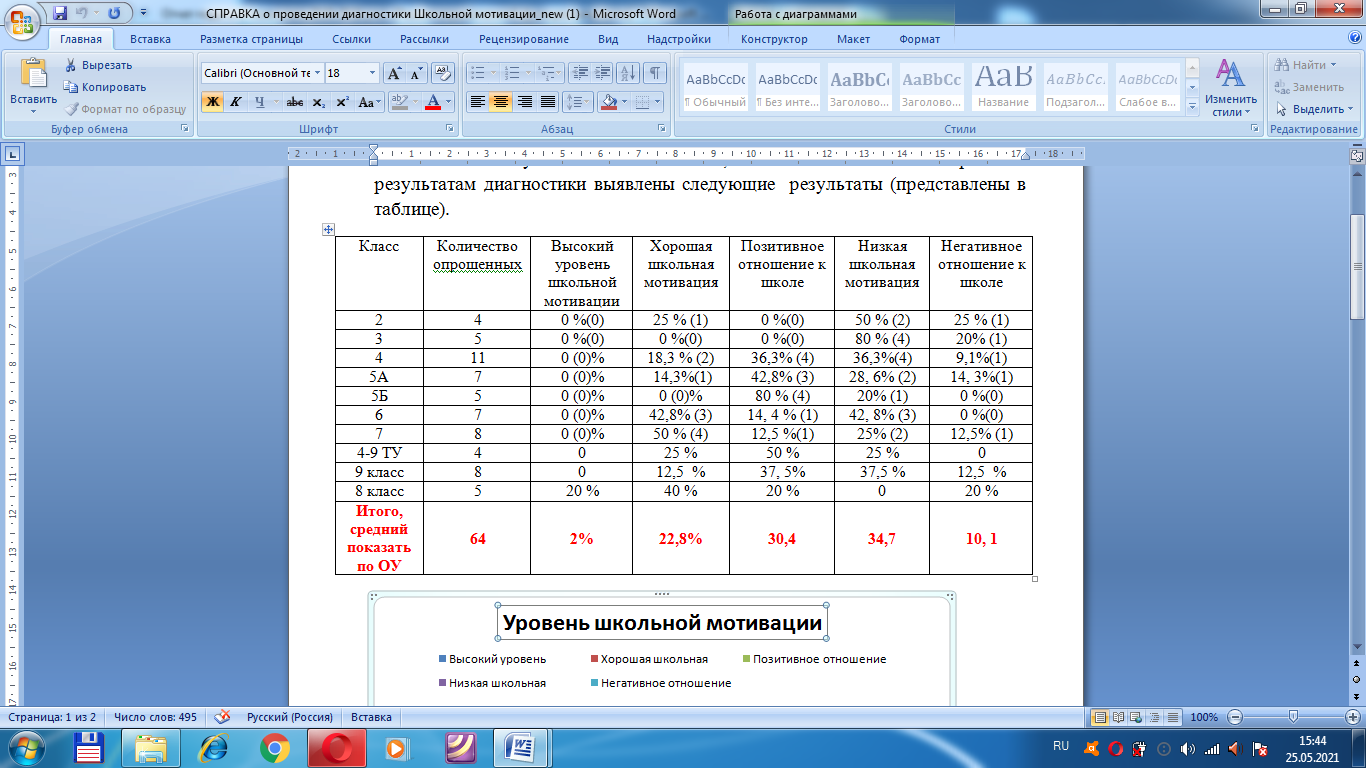 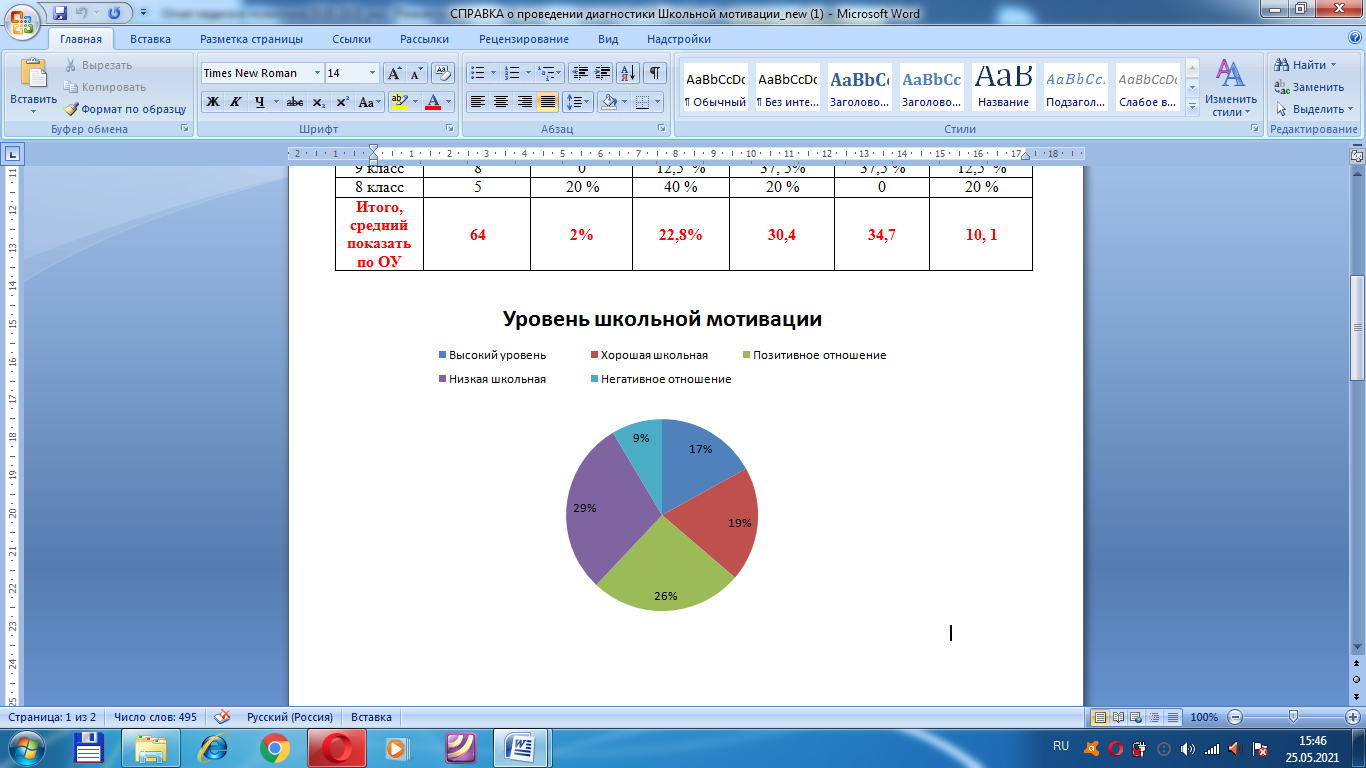 Необходимо индивидуально-дифференцированная работа над уровнем школьной мотивации,  как в групповой, так и индивидуальной форме, чтобы интерес вызывала, не только внеучебная деятельность.Апрель 2020С целью выявления уровня позновательного интереса у обучающихся 4-5 классов (Вариант – 1) МАОУ ООШ №14 г. Сысерть было проведено диагностическое мероприятие в виде анкетирования «Изучение учебных интересов школьника, 4 класс»/ «Изучение учебных интересов школьника, 5 класс» (данная анкета адаптирована на основании анкеты «Анкета «Познавательные интересы учащихся»). В анкетирование приняли учащиеся 4,5 классов:Опрос проводился с использованием интернет ресурса (google форма). В опросе использовались 9 закрытых утверждений и 1 открытое, с ипользованием анонимности ответов. Необходимо отметить, что все ученики самостоятелно работали на ПК и тем самым были заинтересованы в прохождении данной Анкеты Период проведения: 04-08.04.2021 г. Выводы: необходимо отметить, что в том и другом случае большинство учеников приходит в школу для общения со свертсника и в обучении придерживаются позиции слушателя , чем активного участника процесса. Наиболее трудными являются придмет : математика, а также русский язык, физическая культура и ручной труд,   и в то же время большинство для себя считает предмет математика наиболее интересным (нравится узнавать новое в этой области).  Наиболее полезным предметом на будущего ученики 5 класса считают  профессиональный труд, 4 класс – математика. Интересы оучающихся разнообразны: от рисования и танцев до военно-патриотического кружка.№ п/пТема консультацииАдресат1Мотивация в учебной деятельности, отсутствие мотивации школьникаПедагогический коллектив, родители2Режим дня обучающегося Педагогический коллектив, родители, ученики3Снятие тревоги, напряженияОбучающийся4Агрессия и умение управлять еюОбучающийся5Отношения с учителем и одноклассниками, с противоположным полом. Обучающийся6БуллингОбучающийся, педагоги по (запросу)7Коррекция семейного воспитанияРодители (по запросу)8Половое воспитаниеУченики, родители 10Девиации Ученики, родители (точечно)11Профессиональная ориентацияУченики, родители12Подготовка к экзаменамУченики, родители Наименование мероприятияКатегория участниковОрганизатор мероприятияСеминар «Философия дисциплины. Почему дети ведут себя так, а не иначе»Педагогический коллектив ОУ Колясникова К.В. Семинар и google - опрос: "Психолого-педагогическое сопровождение детей с ограниченными возможностями здоровья в  МАОУ ООШ № 14"Педагогический коллектив ОУ Колясникова К.В. Семинар «Социализация личности через профориентацию»Педагогический коллектив ОУ Драничникова М.С.Психологический тренинг «Учусь строить отношения»Педагогический коллектив ОУ Драничникова М.С.Сообщение «Создание условий для формирования у учащихся положительных эмоций по отношению к учебной деятельности»ШМО начальных классовКолясникова К.В. «Анализ педагогических ситуаций»Педагогический коллектив ОУ Колясникова К.В. Информационное сообщение в рамках родительского собрания 9-х классов «Советы для подготовки к экзаменам»Родители ОУДраничникова М.С."Психолого-педагогическое сопровождение детей с ограниченными возможностями здоровья в  МАОУ ООШ № 14"Региональный семинар МКУ БГО «Управление образования Белоярского округа»Колясникова К.В. Виды диагностикиЦель обследованияСроки проведенияПервичная(индивидуальная)Выявление особенностей динамики развития каждого ребенка.  Изучение деятельности детей в процессе их взаимодействия со сверстниками, в ходе проведения уроков и занятий.сентябрьВнеплановая (индивидуальная)Выявление особенностей развития ребенка (по вновь прибывшим обучающимся)декабрьЭтапная(индивидуальная) с целью определения эффективности коррекционной работы и корректировки коррекционных плановВыявление особенностей динамики развития каждого ребенка. Оценивание правильности выбранных путей, методов, содержания коррекционной работы с каждым ребенком. Определение целей и задач коррекционно-педагогической работы в следующем полугодии.Январь-февральВнеплановая (индивидуальная)Выявление особенностей динамики развития ребенка с целью определения варианта АООП (направление на ЦПМПК)февральВнеплановая (индивидуальная)Выявление особенностей развития ребенка (по вновь прибывшим обучающимся)апрельУглубленное психолого-педагогического обследованияХарактеристика уровня усвоения СИПР обучающимися, определение содержания СИПР на следующий учебный год (в составе экспертных групп)апрельИтоговая(индивидуальная) с целью анализа результативности коррекционной работы и составления рекомендацийОпределение характера динамики, оценивание результативности работы, а также составление прогноза относительно дальнейшего развития и определения дальнейшего образовательного маршрута для каждого обучающегосямайавторНазвание методикиЗабрамная С.Д.«Практический материал для проведения психолого-педагогического обследования детей», 2005 г.Соколова Ю.«Тесты на интеллектуальное развитие ребёнка», 2004 г.Н.Я.Семаго, М.М. Семаго«Диагностический альбом для исследования особенностей познавательной деятельности» 2017 г.ЗабрамнаяС.Д.,Боровик О.В.«От диагностикк  развитию. Пособие для психолого- педагогического изучения детей в начальных классах».Забрамная С.Д., Боровик О.В.Методические рекомендации к пособию «Практический материала для проведения психолого-педагогического обследования детей» авторов С. Д. Забрамной, О. В. Боровика: Пособие для психолого-педагогических комиссий.Багданова Т.Г., Варламова О.И.«Диагностика и коррекция познавательной сферы младших школьников с отклонениями в развитии».Стребелева Е.А.«Психолого-педагогическая диагностика развития детей раннего и дошкольного возраста» 2014г.класскол-во респонднтовкласскол-во респонднтов13632163307143855293Чемпионат Свердловской области спорт ЛИН (дисциплина - баскетбол)физическая культураочнаярегиональныйоктябрьоктябрь8скПшеницын Владислав Евгеньевич22Боярских Олег ВладимировичЧемпионат Свердловской области спорт ЛИН (дисциплина - баскетбол)физическая культураочнаярегиональныйоктябрьоктябрь9скДюков Алексей Вячеславович22Боярских Олег ВладимировичЮнифайд-турнир по бочче Специального Олимпийского комитета Свердловской области среди мужских пар в V дивизионефизическая культураочнаярегиональныйоктябрьоктябрь6А скКостарев Антон МаксимовичучастникучастникБоярских Олег ВладимировичЮнифайд-турнир по бочче Специального Олимпийского комитета Свердловской области среди мужских пар в V дивизионефизическая культураочнаярегиональныйоктябрьоктябрь6А скФалин Роман ЕвгеньевичучастникучастникБоярских Олег ВладимировичЮнифайд-турнир по бочче Специального Олимпийского комитета Свердловской области среди женских пар в IV дивизионефизическая культураочнаярегиональныйоктябрьоктябрь5Б скГуцан Виолетта Валентиновна22Боярских Олег ВладимировичЮнифайд-турнир по бочче Специального Олимпийского комитета Свердловской области среди женских пар в IV дивизионефизическая культураочнаярегиональныйоктябрьоктябрь6А скВолкова Виктория Сергеевна22Боярских Олег ВладимировичПервенство по настольному теннису в рамках Спартакиады детей с ОВЗ (старшие)физическая культураочнаямуниципальныйоктябрьоктябрь6А скГарифуллина Наталья Александровна11Боярских Олег Владимирович, Дербышев Прохор АлександровичПервенство по настольному теннису в рамках Спартакиады детей с ОВЗ (старшие)физическая культураочнаямуниципальныйоктябрьоктябрь9 скКадочников Иван Иванович11Боярских Олег Владимирович, Дербышев Прохор АлександровичПервенство по настольному теннису в рамках Спартакиады детей с ОВЗ (старшие)физическая культураочнаямуниципальныйоктябрьоктябрь9 скЧамовских Лев Михайлович11Боярских Олег Владимирович, Дербышев Прохор АлександровичПервенство по настольному теннису в рамках Спартакиады детей с ОВЗ (младшие)физическая культураочнаямуниципальныйоктябрьоктябрь7 скПирожкова Екатерина Андреевна22Боярских Олег Владимирович, Дербышев Прохор АлександровичПервенство по настольному теннису в рамках Спартакиады детей с ОВЗ (младшие)физическая культураочнаямуниципальныйоктябрьоктябрь6А скВладимирова Ева Владимировна22Боярских Олег Владимирович, Дербышев Прохор АлександровичПервенство по настольному теннису в рамках Спартакиады детей с ОВЗ (младшие)физическая культураочнаямуниципальныйоктябрьоктябрь6А скКадочников Дмитрий Анатольевич22Боярских Олег Владимирович, Дербышев Прохор АлександровичПервенство по настольному теннису в рамках спариакиады детей с ограниченными возможностями здоровья группа "В" старшиефизическая культураочнаямуниципальныйоктябрьоктябрь7 скТалашманова Ксения Дмитриевна11Боярских Олег Владимирович, Дербышев Прохор АлександровичПервенство по настольному теннису в рамках спартакиады детей с ограниченными возможностями здоровья группа "В" старшиефизическая культураочнаямуниципальныйоктябрьоктябрь9 скКадочников Иван Иванович11Боярских Олег Владимирович, Дербышев Прохор АлександровичПервенство по настольному теннису в рамках спартакиады детей с ограниченными возможностями здоровья группа "В" старшиефизическая культураочнаямуниципальныйоктябрьоктябрь9 скЧамовских Лев Михайлович11Боярских Олег Владимирович, Дербышев Прохор АлександровичПервенство по настольному теннису в рамках спартакиады детей с ограниченными возможностями здоровья группа "В" старшиефизическая культураочнаямуниципальныйоктябрьоктябрь8 скПшеницын Владислав Евгеньевич11Боярских Олег Владимирович, Дербышев Прохор АлександровичПервенство по настольному теннису в рамках спартакиады детей с ограниченными возможностями здоровья группа "В" младшиефизическая культураочнаямуниципальныйоктябрьоктябрь7 скПирожкова Екатерина Андреевна22Боярских Олег Владимирович, Дербышев Прохор АлександровичПервенство по настольному теннису в рамках спартакиады детей с ограниченными возможностями здоровья группа "В" младшиефизическая культураочнаямуниципальныйоктябрьоктябрь6А скГарифуллина Наталья Александровна22Боярских Олег Владимирович, Дербышев Прохор АлександровичПервенство по настольному теннису в рамках спартакиады детей с ограниченными возможностями здоровья группа "В" младшиефизическая культураочнаямуниципальныйоктябрьоктябрь6А скВладимирова Ева Владимировна22Боярских Олег Владимирович, Дербышев Прохор АлександровичПервенство по настольному теннису в рамках спартакиады детей с ограниченными возможностями здоровья группа "В" младшиефизическая культураочнаямуниципальныйоктябрьоктябрь6А скКадочников Дмитрий Анатольевич22Боярских Олег Владимирович, Дербышев Прохор АлександровичРайонная Спартакиада для детей с ОВЗ по лёгкой атлетикеФизическая культураочнаямуниципальныйоктябрьоктябрь1 скМитрофанов Ярослав Александрович22Боярских Олег Владимирович, Дербышев Прохор АлександровичРайонная Спартакиада для детей с ОВЗ по лёгкой атлетикеФизическая культураочнаямуниципальныйоктябрьоктябрь3 скКрашенинников Михаил Алексеевич22Боярских Олег Владимирович, Дербышев Прохор АлександровичРайонная Спартакиада для детей с ОВЗ по лёгкой атлетикеФизическая культураочнаямуниципальныйоктябрьоктябрь3 скСветлаков Василий Олегович22Боярских Олег Владимирович, Дербышев Прохор АлександровичРайонная Спартакиада для детей с ОВЗ по лёгкой атлетикеФизическая культураочнаямуниципальныйоктябрьоктябрь4 скГригорьев Дмитрий Юрьевич22Боярских Олег Владимирович, Дербышев Прохор АлександровичРайонная Спартакиада для детей с ОВЗ по лёгкой атлетикеФизическая культураочнаямуниципальныйоктябрьоктябрь4 скАхматнуров Руслан Илнурович22Боярских Олег Владимирович, Дербышев Прохор АлександровичРайонная Спартакиада для детей с ОВЗ по лёгкой атлетикеФизическая культураочнаямуниципальныйоктябрьоктябрь5 скНикитюк Артём Константинович22Боярских Олег Владимирович, Дербышев Прохор АлександровичРайонная Спартакиада для детей с ОВЗ по лёгкой атлетикеФизическая культураочнаямуниципальныйоктябрьоктябрь5 скХачатрян Тигран Ваагнович22Боярских Олег Владимирович, Дербышев Прохор АлександровичРайонная Спартакиада для детей с ОВЗ по лёгкой атлетикеФизическая культураочнаямуниципальныйоктябрьоктябрь6 скКостарев Антон Максимович22Боярских Олег Владимирович, Дербышев Прохор АлександровичРайонная Спартакиада для детей с ОВЗ по лёгкой атлетикеФизическая культураочнаямуниципальныйоктябрьоктябрь6 скКоньков Василий Андреевич22Боярских Олег Владимирович, Дербышев Прохор АлександровичРайонная Спартакиада для детей с ОВЗ по лёгкой атлетикеФизическая культураочнаямуниципальныйоктябрьоктябрь6 скФалин Роман Евгеньевич22Боярских Олег Владимирович, Дербышев Прохор АлександровичРайонная Спартакиада для детей с ОВЗ по лёгкой атлетикеФизическая культураочнаямуниципальныйоктябрьоктябрь8 скПшеницын Владислав Евгеньевич22Боярских Олег Владимирович, Дербышев Прохор АлександровичРайонная Спартакиада для детей с ОВЗ по лёгкой атлетикеФизическая культураочнаямуниципальныйоктябрьоктябрь9 скДюков Алексей Вячеславович22Боярских Олег Владимирович, Дербышев Прохор АлександровичРайонная Спартакиада для детей с ОВЗ по лёгкой атлетикеФизическая культураочнаямуниципальныйоктябрьоктябрь9 скЧамовских Лев Михайлович22Боярских Олег Владимирович, Дербышев Прохор АлександровичРайонная Спартакиада для детей с ОВЗ по лёгкой атлетикеФизическая культураочнаямуниципальныйоктябрьоктябрь9 скКадочников Иван Иванович22Боярских Олег Владимирович, Дербышев Прохор АлександровичПервенство Свердловской области СПОРТ ЛИН баскетболФизическая культураочнаярегиональныйоктябрьоктябрь9 скДюков Алексей ВячеславовичБоярских Олег ВладимировичПервенство Свердловской области СПОРТ ЛИН баскетболФизическая культураочнаярегиональныйоктябрьоктябрь8 скПшеницын Владислав ЕвгеньевичБоярских Олег ВладимировичПервенство Свердловской области СПОРТ ЛИН баскетболФизическая культураочнаярегиональныйоктябрьоктябрь8 скПшеницын Владислав ЕвгеньевичБоярских Олег ВладимировичПервенство Свердловской области "Бочче"Физическая культураочнаярегиональныйоктябрьоктябрь5Б скГуцан Виолетта ВалентиновнаБоярских Олег ВладимировичПервенство Свердловской области "Бочче"Физическая культураочнаярегиональныйоктябрьоктябрь6А скКостарев Антон МаксимовичБоярских Олег ВладимировичПервенство Свердловской области "Бочче"Физическая культураочнаярегиональныйоктябрьоктябрь6А скВолкова Виктория СергеевнаБоярских Олег ВладимировичПервенство Свердловской области "Бочче"Физическая культураочнаярегиональныйоктябрьоктябрь6А скФалин Роман ЕвгеньевичБоярских Олег ВладимировичПрограмма Специальной Олимпиады соревнования по легкой атлетикеФизическая культураочнаярегиональныйноябрьноябрь5Б скГуцан Виолетта Валентиновна33Боярских Олег Владимирович, Дербышев Прохор АлександровичПрограмма Специальной Олимпиады соревнования по легкой атлетикеФизическая культураочнаярегиональныйноябрьноябрь6А скКоньков Василий Андреевич33Боярских Олег Владимирович, Дербышев Прохор АлександровичПрограмма Специальной Олимпиады соревнования по легкой атлетикеФизическая культураочнаярегиональныйноябрьноябрь7 скВолкова Виктория Сергеевна33Боярских Олег Владимирович, Дербышев Прохор АлександровичПрограмма Специальной Олимпиады соревнования по легкой атлетикеФизическая культураочнаярегиональныйноябрьноябрь8 скКозырев Николай Владимирович33Боярских Олег Владимирович, Дербышев Прохор АлександровичПрограмма Специальной Олимпиады соревнования по легкой атлетикеФизическая культураочнаярегиональныйноябрьноябрь9 СКХалимов Рамазон Хабибуллоевич33Боярских Олег Владимирович, Дербышев Прохор АлександровичПрограмма Специальной Олимпиады соревнования по легкой атлетикеФизическая культураочнаярегиональныйноябрьноябрь10 скДозморов Юрий Михайлович33Боярских Олег Владимирович, Дербышев Прохор АлександровичСпартакиада СГО для детей с ОВЗ баскетболФизическая культураочнаямуниципальныйноябрьноябрь4 скАхматнуров Руслан ИлнуровичБоярских Олег ВладимировичСпартакиада СГО для детей с ОВЗ баскетболФизическая культураочнаямуниципальныйноябрьноябрь5А скКовзалов Данил МаксимовичБоярских Олег ВладимировичСпартакиада СГО для детей с ОВЗ баскетболФизическая культураочнаямуниципальныйноябрьноябрь5А скНикитюк Артём Константинович7676Боярских Олег ВладимировичСпартакиада СГО для детей с ОВЗ баскетболФизическая культураочнаямуниципальныйноябрьноябрь5А скХачатрян Тигран ВаагновичБоярских Олег ВладимировичСпартакиада СГО для детей с ОВЗ баскетболФизическая культураочнаямуниципальныйноябрьноябрь6А скКостарев Антон МаксимовичБоярских Олег ВладимировичСпартакиада СГО для детей с ОВЗ баскетболФизическая культураочнаямуниципальныйноябрьноябрь6А скФалин Роман ЕвгеньевичБоярских Олег ВладимировичСпартакиада СГО для детей с ОВЗ боччеФизическая культураочнаямуниципальныйдекабрьдекабрь6А скКостарев Антон Максимович22Боярских Олег Владимирович, Дербышев Прохор АлександровичСпартакиада СГО для детей с ОВЗ боччеФизическая культураочнаямуниципальныйдекабрьдекабрь6Б скАбдаков Манучер Сафаралиевич22Боярских Олег Владимирович, Дербышев Прохор АлександровичСпартакиада СГО для детей с ОВЗ боччеФизическая культураочнаямуниципальныйдекабрьдекабрь7 скЕремина Анна Алексеевна22Боярских Олег Владимирович, Дербышев Прохор АлександровичСпартакиада СГО для детей с ОВЗ боччеФизическая культураочнаямуниципальныйдекабрьдекабрь7 скГотлиб Валерия Дмитриевна22Боярских Олег Владимирович, Дербышев Прохор АлександровичСпартакиада СГО для детей с ОВЗ боччеФизическая культураочнаямуниципальныйдекабрьдекабрь8 скКазанцева Анна Ивановна22Боярских Олег Владимирович, Дербышев Прохор АлександровичСпартакиада СГО для детей с ОВЗ боччеФизическая культураочнаямуниципальныйдекабрьдекабрь9 скЧамовских Лев Михайлович22Боярских Олег Владимирович, Дербышев Прохор АлександровичСпартакиада СГО для детей с ОВЗ боччеФизическая культураочнаямуниципальныйдекабрьдекабрь9 скХалимов Рамазон Хабибуллоевич22Боярских Олег Владимирович, Дербышев Прохор АлександровичСпартакиада СГО для детей с ОВЗ боччеФизическая культураочнаямуниципальныйдекабрьдекабрь10 скДозморов Юрий Михайлович22Боярских Олег Владимирович, Дербышев Прохор АлександровичЧемпионат СГО по баскетболу среди детских командФизическая культураочнаямуниципальныйдекабрьдекабрь8 скПшеницын Владислав ЕвгеньевичБоярских Олег Владимирович, Дербышев Прохор АлександровичЧемпионат СГО по баскетболу среди детских командФизическая культураочнаямуниципальныйдекабрьдекабрь8 скОчилов Бахтиёр МуродовичБоярских Олег Владимирович, Дербышев Прохор АлександровичРайонная Спартакиада для детей с ОВЗ гимнастикаФизическая культураочнаямуниципальныйдекабрьдекабрь4 скАхматнуров Рустам Илнурович11Дербышев Прохор АлександровичРайонная Спартакиада для детей с ОВЗ гимнастикаФизическая культураочнаямуниципальныйдекабрьдекабрь5 скНигаматуллин Тимур Денисович11Дербышев Прохор АлександровичРайонная Спартакиада для детей с ОВЗ гимнастикаФизическая культураочнаямуниципальныйдекабрьдекабрь6А скВолкова Виктория Сергеевна11Дербышев Прохор АлександровичРайонная Спартакиада для детей с ОВЗ гимнастикаФизическая культураочнаямуниципальныйдекабрьдекабрь8 скКораблёв Дмитрий Дмитриевич11Дербышев Прохор АлександровичРайонная Спартакиада для детей с ОВЗ гимнастикаФизическая культураочнаямуниципальныйдекабрьдекабрь8 скОчилов Бахтиёр Муродович11Дербышев Прохор АлександровичРайонная Спартакиада для детей с ОВЗ гимнастикаФизическая культураочнаямуниципальныйдекабрьдекабрь8 скКазанцева Анна Ивановна11Дербышев Прохор АлександровичРайонная Спартакиада для детей с ОВЗ гимнастикаФизическая культураочнаямуниципальныйдекабрьдекабрь9 скКадочников Иван Иванович11Дербышев Прохор АлександровичРайонная Спартакиада для детей с ОВЗ гимнастикаФизическая культураочнаямуниципальныйдекабрьдекабрь9 скХалимов Рамазон Хабибуллоевич11Дербышев Прохор АлександровичЧемпионат Свердловской области спорт ЛИН (дисциплина - баскетбол)физическая культураочнаярегиональныйрегиональныйоктябрь8скПшеницын Владислав Евгеньевич2Боярских Олег ВладимировичБоярских Олег ВладимировичБоярских Олег ВладимировичЧемпионат Свердловской области спорт ЛИН (дисциплина - баскетбол)физическая культураочнаярегиональныйрегиональныйоктябрь9скДюков Алексей Вячеславович2Боярских Олег ВладимировичБоярских Олег ВладимировичБоярских Олег ВладимировичЮнифайд-турнир по бочче Специального Олимпийского комитета Свердловской области среди мужских пар в V дивизионефизическая культураочнаярегиональныйрегиональныйоктябрь6А скКостарев Антон МаксимовичучастникБоярских Олег ВладимировичБоярских Олег ВладимировичБоярских Олег ВладимировичЮнифайд-турнир по бочче Специального Олимпийского комитета Свердловской области среди мужских пар в V дивизионефизическая культураочнаярегиональныйрегиональныйоктябрь6А скФалин Роман ЕвгеньевичучастникБоярских Олег ВладимировичБоярских Олег ВладимировичБоярских Олег ВладимировичЮнифайд-турнир по бочче Специального Олимпийского комитета Свердловской области среди женских пар в IV дивизионефизическая культураочнаярегиональныйрегиональныйоктябрь5Б скГуцан Виолетта Валентиновна2Боярских Олег ВладимировичБоярских Олег ВладимировичБоярских Олег ВладимировичЮнифайд-турнир по бочче Специального Олимпийского комитета Свердловской области среди женских пар в IV дивизионефизическая культураочнаярегиональныйрегиональныйоктябрь6А скВолкова Виктория Сергеевна2Боярских Олег ВладимировичБоярских Олег ВладимировичБоярских Олег ВладимировичПервенство по настольному теннису в рамках Спартакиады детей с ОВЗ (старшие)физическая культураочнаямуниципальныймуниципальныйоктябрь6А скГарифуллина Наталья Александровна1Боярских Олег Владимирович, Дербышев Прохор АлександровичБоярских Олег Владимирович, Дербышев Прохор АлександровичБоярских Олег Владимирович, Дербышев Прохор АлександровичПервенство по настольному теннису в рамках Спартакиады детей с ОВЗ (старшие)физическая культураочнаямуниципальныймуниципальныйоктябрь9 скКадочников Иван Иванович1Боярских Олег Владимирович, Дербышев Прохор АлександровичБоярских Олег Владимирович, Дербышев Прохор АлександровичБоярских Олег Владимирович, Дербышев Прохор АлександровичПервенство по настольному теннису в рамках Спартакиады детей с ОВЗ (старшие)физическая культураочнаямуниципальныймуниципальныйоктябрь9 скЧамовских Лев Михайлович1Боярских Олег Владимирович, Дербышев Прохор АлександровичБоярских Олег Владимирович, Дербышев Прохор АлександровичБоярских Олег Владимирович, Дербышев Прохор АлександровичПервенство по настольному теннису в рамках Спартакиады детей с ОВЗ (младшие)физическая культураочнаямуниципальныймуниципальныйоктябрь7 скПирожкова Екатерина Андреевна2Боярских Олег Владимирович, Дербышев Прохор АлександровичБоярских Олег Владимирович, Дербышев Прохор АлександровичБоярских Олег Владимирович, Дербышев Прохор АлександровичПервенство по настольному теннису в рамках Спартакиады детей с ОВЗ (младшие)физическая культураочнаямуниципальныймуниципальныйоктябрь6А скВладимирова Ева Владимировна2Боярских Олег Владимирович, Дербышев Прохор АлександровичБоярских Олег Владимирович, Дербышев Прохор АлександровичБоярских Олег Владимирович, Дербышев Прохор АлександровичПервенство по настольному теннису в рамках Спартакиады детей с ОВЗ (младшие)физическая культураочнаямуниципальныймуниципальныйоктябрь6А скКадочников Дмитрий Анатольевич2Боярских Олег Владимирович, Дербышев Прохор АлександровичБоярских Олег Владимирович, Дербышев Прохор АлександровичБоярских Олег Владимирович, Дербышев Прохор АлександровичШкольный конкурс поделок к Дню Осени среди 1-5 классовтворческийочнаяшкольныйшкольныйсентябрь5Б скАхматшин Даниил Вадимович1Юркевич Елена НиколаевнаЮркевич Елена НиколаевнаЮркевич Елена НиколаевнаШкольный конкурс поделок к Дню Осени среди 1-5 классовтворческийочнаяшкольныйшкольныйсентябрь3 скБаяндин Максим Евгеньевич1Рыбина Лариса АнатольевнаРыбина Лариса АнатольевнаРыбина Лариса АнатольевнаПервенство по настольному теннису в рамках спариакиады детей с ограниченными возможностями здоровья группа "В" старшиефизическая культураочнаямуниципальныймуниципальныйоктябрь7 скТалашманова Ксения Дмитриевна1Боярских Олег Владимирович, Дербышев Прохор АлександровичБоярских Олег Владимирович, Дербышев Прохор АлександровичБоярских Олег Владимирович, Дербышев Прохор АлександровичПервенство по настольному теннису в рамках спартакиады детей с ограниченными возможностями здоровья группа "В" старшиефизическая культураочнаямуниципальныймуниципальныйоктябрь9 скКадочников Иван Иванович1Боярских Олег Владимирович, Дербышев Прохор АлександровичБоярских Олег Владимирович, Дербышев Прохор АлександровичБоярских Олег Владимирович, Дербышев Прохор АлександровичПервенство по настольному теннису в рамках спартакиады детей с ограниченными возможностями здоровья группа "В" старшиефизическая культураочнаямуниципальныймуниципальныйоктябрь9 скЧамовских Лев Михайлович1Боярских Олег Владимирович, Дербышев Прохор АлександровичБоярских Олег Владимирович, Дербышев Прохор АлександровичБоярских Олег Владимирович, Дербышев Прохор АлександровичПервенство по настольному теннису в рамках спартакиады детей с ограниченными возможностями здоровья группа "В" старшиефизическая культураочнаямуниципальныймуниципальныйоктябрь8 скПшеницын Владислав Евгеньевич1Боярских Олег Владимирович, Дербышев Прохор АлександровичБоярских Олег Владимирович, Дербышев Прохор АлександровичБоярских Олег Владимирович, Дербышев Прохор АлександровичПервенство по настольному теннису в рамках спартакиады детей с ограниченными возможностями здоровья группа "В" младшиефизическая культураочнаямуниципальныймуниципальныйоктябрь7 скПирожкова Екатерина Андреевна2Боярских Олег Владимирович, Дербышев Прохор АлександровичБоярских Олег Владимирович, Дербышев Прохор АлександровичБоярских Олег Владимирович, Дербышев Прохор АлександровичПервенство по настольному теннису в рамках спартакиады детей с ограниченными возможностями здоровья группа "В" младшиефизическая культураочнаямуниципальныймуниципальныйоктябрь6А скГарифуллина Наталья Александровна2Боярских Олег Владимирович, Дербышев Прохор АлександровичБоярских Олег Владимирович, Дербышев Прохор АлександровичБоярских Олег Владимирович, Дербышев Прохор АлександровичПервенство по настольному теннису в рамках спартакиады детей с ограниченными возможностями здоровья группа "В" младшиефизическая культураочнаямуниципальныймуниципальныйоктябрь6А скВладимирова Ева Владимировна2Боярских Олег Владимирович, Дербышев Прохор АлександровичБоярских Олег Владимирович, Дербышев Прохор АлександровичБоярских Олег Владимирович, Дербышев Прохор АлександровичПервенство по настольному теннису в рамках спартакиады детей с ограниченными возможностями здоровья группа "В" младшиефизическая культураочнаямуниципальныймуниципальныйоктябрь6А скКадочников Дмитрий Анатольевич2Боярских Олег Владимирович, Дербышев Прохор АлександровичБоярских Олег Владимирович, Дербышев Прохор АлександровичБоярских Олег Владимирович, Дербышев Прохор АлександровичРайонная Спартакиада для детей с ОВЗ по лёгкой атлетикеФизическая культураочнаямуниципальныймуниципальныйоктябрь1 скМитрофанов Ярослав Александрович2Боярских Олег Владимирович, Дербышев Прохор АлександровичБоярских Олег Владимирович, Дербышев Прохор АлександровичБоярских Олег Владимирович, Дербышев Прохор АлександровичРайонная Спартакиада для детей с ОВЗ по лёгкой атлетикеФизическая культураочнаямуниципальныймуниципальныйоктябрь3 скКрашенинников Михаил Алексеевич2Боярских Олег Владимирович, Дербышев Прохор АлександровичБоярских Олег Владимирович, Дербышев Прохор АлександровичБоярских Олег Владимирович, Дербышев Прохор АлександровичРайонная Спартакиада для детей с ОВЗ по лёгкой атлетикеФизическая культураочнаямуниципальныймуниципальныйоктябрь3 скСветлаков Василий Олегович2Боярских Олег Владимирович, Дербышев Прохор АлександровичБоярских Олег Владимирович, Дербышев Прохор АлександровичБоярских Олег Владимирович, Дербышев Прохор АлександровичРайонная Спартакиада для детей с ОВЗ по лёгкой атлетикеФизическая культураочнаямуниципальныймуниципальныйоктябрь4 скГригорьев Дмитрий Юрьевич2Боярских Олег Владимирович, Дербышев Прохор АлександровичБоярских Олег Владимирович, Дербышев Прохор АлександровичБоярских Олег Владимирович, Дербышев Прохор АлександровичРайонная Спартакиада для детей с ОВЗ по лёгкой атлетикеФизическая культураочнаямуниципальныймуниципальныйоктябрь4 скАхматнуров Руслан Илнурович2Боярских Олег Владимирович, Дербышев Прохор АлександровичБоярских Олег Владимирович, Дербышев Прохор АлександровичБоярских Олег Владимирович, Дербышев Прохор АлександровичРайонная Спартакиада для детей с ОВЗ по лёгкой атлетикеФизическая культураочнаямуниципальныймуниципальныйоктябрь5 скНикитюк Артём Константинович2Боярских Олег Владимирович, Дербышев Прохор АлександровичБоярских Олег Владимирович, Дербышев Прохор АлександровичБоярских Олег Владимирович, Дербышев Прохор АлександровичРайонная Спартакиада для детей с ОВЗ по лёгкой атлетикеФизическая культураочнаямуниципальныймуниципальныйоктябрь5 скХачатрян Тигран Ваагнович2Боярских Олег Владимирович, Дербышев Прохор АлександровичБоярских Олег Владимирович, Дербышев Прохор АлександровичБоярских Олег Владимирович, Дербышев Прохор АлександровичРайонная Спартакиада для детей с ОВЗ по лёгкой атлетикеФизическая культураочнаямуниципальныймуниципальныйоктябрь6 скКостарев Антон Максимович2Боярских Олег Владимирович, Дербышев Прохор АлександровичБоярских Олег Владимирович, Дербышев Прохор АлександровичБоярских Олег Владимирович, Дербышев Прохор АлександровичРайонная Спартакиада для детей с ОВЗ по лёгкой атлетикеФизическая культураочнаямуниципальныймуниципальныйоктябрь6 скКоньков Василий Андреевич2Боярских Олег Владимирович, Дербышев Прохор АлександровичБоярских Олег Владимирович, Дербышев Прохор АлександровичБоярских Олег Владимирович, Дербышев Прохор АлександровичРайонная Спартакиада для детей с ОВЗ по лёгкой атлетикеФизическая культураочнаямуниципальныймуниципальныйоктябрь6 скФалин Роман Евгеньевич2Боярских Олег Владимирович, Дербышев Прохор АлександровичБоярских Олег Владимирович, Дербышев Прохор АлександровичБоярских Олег Владимирович, Дербышев Прохор АлександровичРайонная Спартакиада для детей с ОВЗ по лёгкой атлетикеФизическая культураочнаямуниципальныймуниципальныйоктябрь8 скПшеницын Владислав Евгеньевич2Боярских Олег Владимирович, Дербышев Прохор АлександровичБоярских Олег Владимирович, Дербышев Прохор АлександровичБоярских Олег Владимирович, Дербышев Прохор АлександровичРайонная Спартакиада для детей с ОВЗ по лёгкой атлетикеФизическая культураочнаямуниципальныймуниципальныйоктябрь9 скДюков Алексей Вячеславович2Боярских Олег Владимирович, Дербышев Прохор АлександровичБоярских Олег Владимирович, Дербышев Прохор АлександровичБоярских Олег Владимирович, Дербышев Прохор АлександровичРайонная Спартакиада для детей с ОВЗ по лёгкой атлетикеФизическая культураочнаямуниципальныймуниципальныйоктябрь9 скЧамовских Лев Михайлович2Боярских Олег Владимирович, Дербышев Прохор АлександровичБоярских Олег Владимирович, Дербышев Прохор АлександровичБоярских Олег Владимирович, Дербышев Прохор АлександровичРайонная Спартакиада для детей с ОВЗ по лёгкой атлетикеФизическая культураочнаямуниципальныймуниципальныйоктябрь9 скКадочников Иван Иванович2Боярских Олег Владимирович, Дербышев Прохор АлександровичБоярских Олег Владимирович, Дербышев Прохор АлександровичБоярских Олег Владимирович, Дербышев Прохор АлександровичПервенство Свердловской области СПОРТ ЛИН баскетболФизическая культураочнаярегиональныйрегиональныйоктябрь9 скДюков Алексей ВячеславовичБоярских Олег ВладимировичБоярских Олег ВладимировичБоярских Олег ВладимировичПервенство Свердловской области СПОРТ ЛИН баскетболФизическая культураочнаярегиональныйрегиональныйоктябрь8 скПшеницын Владислав ЕвгеньевичБоярских Олег ВладимировичБоярских Олег ВладимировичБоярских Олег ВладимировичПервенство Свердловской области СПОРТ ЛИН баскетболФизическая культураочнаярегиональныйрегиональныйоктябрь8 скПшеницын Владислав ЕвгеньевичБоярских Олег ВладимировичБоярских Олег ВладимировичБоярских Олег ВладимировичПервенство Свердловской области "Бочче"Физическая культураочнаярегиональныйрегиональныйоктябрь5Б скГуцан Виолетта ВалентиновнаБоярских Олег ВладимировичБоярских Олег ВладимировичБоярских Олег ВладимировичПервенство Свердловской области "Бочче"Физическая культураочнаярегиональныйрегиональныйоктябрь6А скКостарев Антон МаксимовичБоярских Олег ВладимировичБоярских Олег ВладимировичБоярских Олег ВладимировичПервенство Свердловской области "Бочче"Физическая культураочнаярегиональныйрегиональныйоктябрь6А скВолкова Виктория СергеевнаБоярских Олег ВладимировичБоярских Олег ВладимировичБоярских Олег ВладимировичПервенство Свердловской области "Бочче"Физическая культураочнаярегиональныйрегиональныйоктябрь6А скФалин Роман ЕвгеньевичБоярских Олег ВладимировичБоярских Олег ВладимировичБоярских Олег ВладимировичПрограмма Специальной Олимпиады соревнования по легкой атлетикеФизическая культураочнаярегиональныйрегиональныйноябрь5Б скГуцан Виолетта Валентиновна3Боярских Олег Владимирович, Дербышев Прохор АлександровичБоярских Олег Владимирович, Дербышев Прохор АлександровичБоярских Олег Владимирович, Дербышев Прохор АлександровичПрограмма Специальной Олимпиады соревнования по легкой атлетикеФизическая культураочнаярегиональныйрегиональныйноябрь6А скКоньков Василий Андреевич3Боярских Олег Владимирович, Дербышев Прохор АлександровичБоярских Олег Владимирович, Дербышев Прохор АлександровичБоярских Олег Владимирович, Дербышев Прохор АлександровичПрограмма Специальной Олимпиады соревнования по легкой атлетикеФизическая культураочнаярегиональныйрегиональныйноябрь7 скВолкова Виктория Сергеевна3Боярских Олег Владимирович, Дербышев Прохор АлександровичБоярских Олег Владимирович, Дербышев Прохор АлександровичБоярских Олег Владимирович, Дербышев Прохор АлександровичПрограмма Специальной Олимпиады соревнования по легкой атлетикеФизическая культураочнаярегиональныйрегиональныйноябрь8 скКозырев Николай Владимирович3Боярских Олег Владимирович, Дербышев Прохор АлександровичБоярских Олег Владимирович, Дербышев Прохор АлександровичБоярских Олег Владимирович, Дербышев Прохор АлександровичПрограмма Специальной Олимпиады соревнования по легкой атлетикеФизическая культураочнаярегиональныйрегиональныйноябрь9 СКХалимов Рамазон Хабибуллоевич3Боярских Олег Владимирович, Дербышев Прохор АлександровичБоярских Олег Владимирович, Дербышев Прохор АлександровичБоярских Олег Владимирович, Дербышев Прохор АлександровичПрограмма Специальной Олимпиады соревнования по легкой атлетикеФизическая культураочнаярегиональныйрегиональныйноябрь10 скДозморов Юрий Михайлович3Боярских Олег Владимирович, Дербышев Прохор АлександровичБоярских Олег Владимирович, Дербышев Прохор АлександровичБоярских Олег Владимирович, Дербышев Прохор АлександровичСпартакиада СГО для детей с ОВЗ баскетболФизическая культураочнаямуниципальныймуниципальныйноябрь4 скАхматнуров Руслан ИлнуровичБоярских Олег ВладимировичБоярских Олег ВладимировичБоярских Олег ВладимировичСпартакиада СГО для детей с ОВЗ баскетболФизическая культураочнаямуниципальныймуниципальныйноябрь5А скКовзалов Данил МаксимовичБоярских Олег ВладимировичБоярских Олег ВладимировичБоярских Олег ВладимировичСпартакиада СГО для детей с ОВЗ баскетболФизическая культураочнаямуниципальныймуниципальныйноябрь5А скНикитюк Артём Константинович76Боярских Олег ВладимировичБоярских Олег ВладимировичБоярских Олег ВладимировичСпартакиада СГО для детей с ОВЗ баскетболФизическая культураочнаямуниципальныймуниципальныйноябрь5А скХачатрян Тигран ВаагновичБоярских Олег ВладимировичБоярских Олег ВладимировичБоярских Олег ВладимировичСпартакиада СГО для детей с ОВЗ баскетболФизическая культураочнаямуниципальныймуниципальныйноябрь6А скКостарев Антон МаксимовичБоярских Олег ВладимировичБоярских Олег ВладимировичБоярских Олег ВладимировичСпартакиада СГО для детей с ОВЗ баскетболФизическая культураочнаямуниципальныймуниципальныйноябрь6А скФалин Роман ЕвгеньевичБоярских Олег ВладимировичБоярских Олег ВладимировичБоярских Олег ВладимировичСпартакиада СГО для детей с ОВЗ боччеФизическая культураочнаямуниципальныймуниципальныйдекабрь6А скКостарев Антон Максимович2Боярских Олег Владимирович, Дербышев Прохор АлександровичБоярских Олег Владимирович, Дербышев Прохор АлександровичБоярских Олег Владимирович, Дербышев Прохор АлександровичСпартакиада СГО для детей с ОВЗ боччеФизическая культураочнаямуниципальныймуниципальныйдекабрь6Б скАбдаков Манучер Сафаралиевич2Боярских Олег Владимирович, Дербышев Прохор АлександровичБоярских Олег Владимирович, Дербышев Прохор АлександровичБоярских Олег Владимирович, Дербышев Прохор АлександровичСпартакиада СГО для детей с ОВЗ боччеФизическая культураочнаямуниципальныймуниципальныйдекабрь7 скЕремина Анна Алексеевна2Боярских Олег Владимирович, Дербышев Прохор АлександровичБоярских Олег Владимирович, Дербышев Прохор АлександровичБоярских Олег Владимирович, Дербышев Прохор АлександровичСпартакиада СГО для детей с ОВЗ боччеФизическая культураочнаямуниципальныймуниципальныйдекабрь7 скГотлиб Валерия Дмитриевна2Боярских Олег Владимирович, Дербышев Прохор АлександровичБоярских Олег Владимирович, Дербышев Прохор АлександровичБоярских Олег Владимирович, Дербышев Прохор АлександровичСпартакиада СГО для детей с ОВЗ боччеФизическая культураочнаямуниципальныймуниципальныйдекабрь8 скКазанцева Анна Ивановна2Боярских Олег Владимирович, Дербышев Прохор АлександровичБоярских Олег Владимирович, Дербышев Прохор АлександровичБоярских Олег Владимирович, Дербышев Прохор АлександровичСпартакиада СГО для детей с ОВЗ боччеФизическая культураочнаямуниципальныймуниципальныйдекабрь9 скЧамовских Лев Михайлович2Боярских Олег Владимирович, Дербышев Прохор АлександровичБоярских Олег Владимирович, Дербышев Прохор АлександровичБоярских Олег Владимирович, Дербышев Прохор АлександровичСпартакиада СГО для детей с ОВЗ боччеФизическая культураочнаямуниципальныймуниципальныйдекабрь9 скХалимов Рамазон Хабибуллоевич2Боярских Олег Владимирович, Дербышев Прохор АлександровичБоярских Олег Владимирович, Дербышев Прохор АлександровичБоярских Олег Владимирович, Дербышев Прохор АлександровичСпартакиада СГО для детей с ОВЗ боччеФизическая культураочнаямуниципальныймуниципальныйдекабрь10 скДозморов Юрий Михайлович2Боярских Олег Владимирович, Дербышев Прохор АлександровичБоярских Олег Владимирович, Дербышев Прохор АлександровичБоярских Олег Владимирович, Дербышев Прохор АлександровичЧемпионат СГО по баскетболу среди детских командФизическая культураочнаямуниципальныймуниципальныйдекабрь8 скПшеницын Владислав ЕвгеньевичБоярских Олег Владимирович, Дербышев Прохор АлександровичБоярских Олег Владимирович, Дербышев Прохор АлександровичБоярских Олег Владимирович, Дербышев Прохор АлександровичЧемпионат СГО по баскетболу среди детских командФизическая культураочнаямуниципальныймуниципальныйдекабрь8 скОчилов Бахтиёр МуродовичБоярских Олег Владимирович, Дербышев Прохор АлександровичБоярских Олег Владимирович, Дербышев Прохор АлександровичБоярских Олег Владимирович, Дербышев Прохор АлександровичРайонная Спартакиада для детей с ОВЗ гимнастикаФизическая культураочнаямуниципальныймуниципальныйдекабрь4 скАхматнуров Рустам Илнурович1Дербышев Прохор АлександровичДербышев Прохор АлександровичДербышев Прохор АлександровичРайонная Спартакиада для детей с ОВЗ гимнастикаФизическая культураочнаямуниципальныймуниципальныйдекабрь5 скНигаматуллин Тимур Денисович1Дербышев Прохор АлександровичДербышев Прохор АлександровичДербышев Прохор АлександровичРайонная Спартакиада для детей с ОВЗ гимнастикаФизическая культураочнаямуниципальныймуниципальныйдекабрь6А скВолкова Виктория Сергеевна1Дербышев Прохор АлександровичДербышев Прохор АлександровичДербышев Прохор АлександровичРайонная Спартакиада для детей с ОВЗ гимнастикаФизическая культураочнаямуниципальныймуниципальныйдекабрь8 скКораблёв Дмитрий Дмитриевич1Дербышев Прохор АлександровичДербышев Прохор АлександровичДербышев Прохор АлександровичРайонная Спартакиада для детей с ОВЗ гимнастикаФизическая культураочнаямуниципальныймуниципальныйдекабрь8 скОчилов Бахтиёр Муродович1Дербышев Прохор АлександровичДербышев Прохор АлександровичДербышев Прохор АлександровичРайонная Спартакиада для детей с ОВЗ гимнастикаФизическая культураочнаямуниципальныймуниципальныйдекабрь8 скКазанцева Анна Ивановна1Дербышев Прохор АлександровичДербышев Прохор АлександровичДербышев Прохор АлександровичРайонная Спартакиада для детей с ОВЗ гимнастикаФизическая культураочнаямуниципальныймуниципальныйдекабрь9 скКадочников Иван Иванович1Дербышев Прохор АлександровичДербышев Прохор АлександровичДербышев Прохор АлександровичРайонная Спартакиада для детей с ОВЗ гимнастикаФизическая культураочнаямуниципальныймуниципальныйдекабрь9 скХалимов Рамазон Хабибуллоевич1Дербышев Прохор АлександровичДербышев Прохор АлександровичДербышев Прохор АлександровичИнформация об участии педагогических и руководящих работников в профессиональных конкурсах на 2021 годИнформация об участии педагогических и руководящих работников в профессиональных конкурсах на 2021 годИнформация об участии педагогических и руководящих работников в профессиональных конкурсах на 2021 годИнформация об участии педагогических и руководящих работников в профессиональных конкурсах на 2021 годИнформация об участии педагогических и руководящих работников в профессиональных конкурсах на 2021 годИнформация об участии педагогических и руководящих работников в профессиональных конкурсах на 2021 годИнформация об участии педагогических и руководящих работников в профессиональных конкурсах на 2021 годИнформация об участии педагогических и руководящих работников в профессиональных конкурсах на 2021 годИнформация об участии педагогических и руководящих работников в профессиональных конкурсах на 2021 годИнформация об участии педагогических и руководящих работников в профессиональных конкурсах на 2021 год1Пронина Ксения ВладимировнаучительВсероссийское тестирование "ПедЭксперт Август 2021"Диплом победителя № 1079822II степень2Верзакова Маргарита МихайловнаучительМКОУ ДПО (Повышения квалификации) специалистов "Организационно-методический центр"Благодаственное письмо за активное участие в работе методического объединения учителей технологииучастие3Драничникова Мария Семёновнапедагог психологГБУ СО "ЦППМСП "Ресурс" Межрегиональная научно-практическая конференция "Естественные жизненные ситуации, как ежедневная возможность улучшения функционирования ребёнка и семьи" Сертификат от 09.11.2021г.участие4Драничникова Мария Семёновнапедагог психологГБУ СО "ЦППМСП "ЛАДО" II Всероссийская научно-практическая конференция "Семья в современном обществе: технологии помощи и поддежки"Сертификат от 23.11.2021г.участие5Драничникова Мария Семёновнапедагог психологМЗ СО ГАУЗ СО "Свердловский областной центр профилактики и борьбы со СПИД""Профилактика ВИЧ-инфекции в сфере труда"Сертификат от 10.11.2021г.участие6Драничникова Мария СемёновнаГБУ СО "ЦППМСП "ЛАДО" II Всероссийская научно-практическая конференция "Психология образования в фокусе перемен: национальные проиритеты, научные подходы, эффективные практики"Сертификат от 22.11.2021г.участиеНазвание мероприятияСтепень участия в мероприятииУроки учителей и специалистов с целью обмена опытом (в течение года)участникиШкольное методическое объединение специалистовучастникиПедагогические советыучастникиСеминары и вебинары: «Социализация обучающихся – роль школы на каждом этапе жизни ребёнка».Единый методический день «Использование современных технологий в учебно- воспитательном процессе»Общие сведения об умственной отсталостиКлинико-патогенетическая классификация олигофрении (по М.С. ПевзнеручастникиГодКол.человекСПОТрудоустройствоПенсия201875112019620420205121201101000класскол-во респонднтовкласскол-во респонднтов413575 «А» класс4  классЧто тебя больше всего привлекает в школе?Что тебя больше всего привлекает в школе?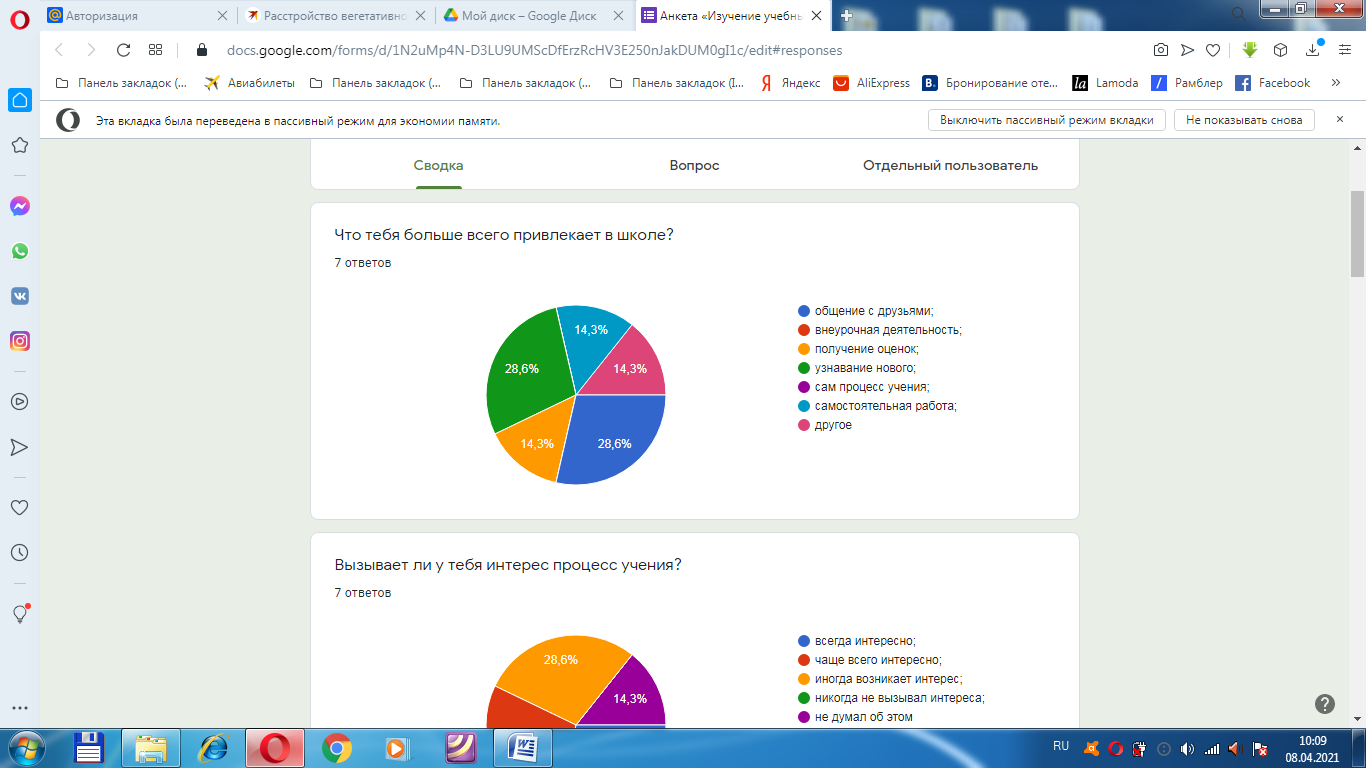 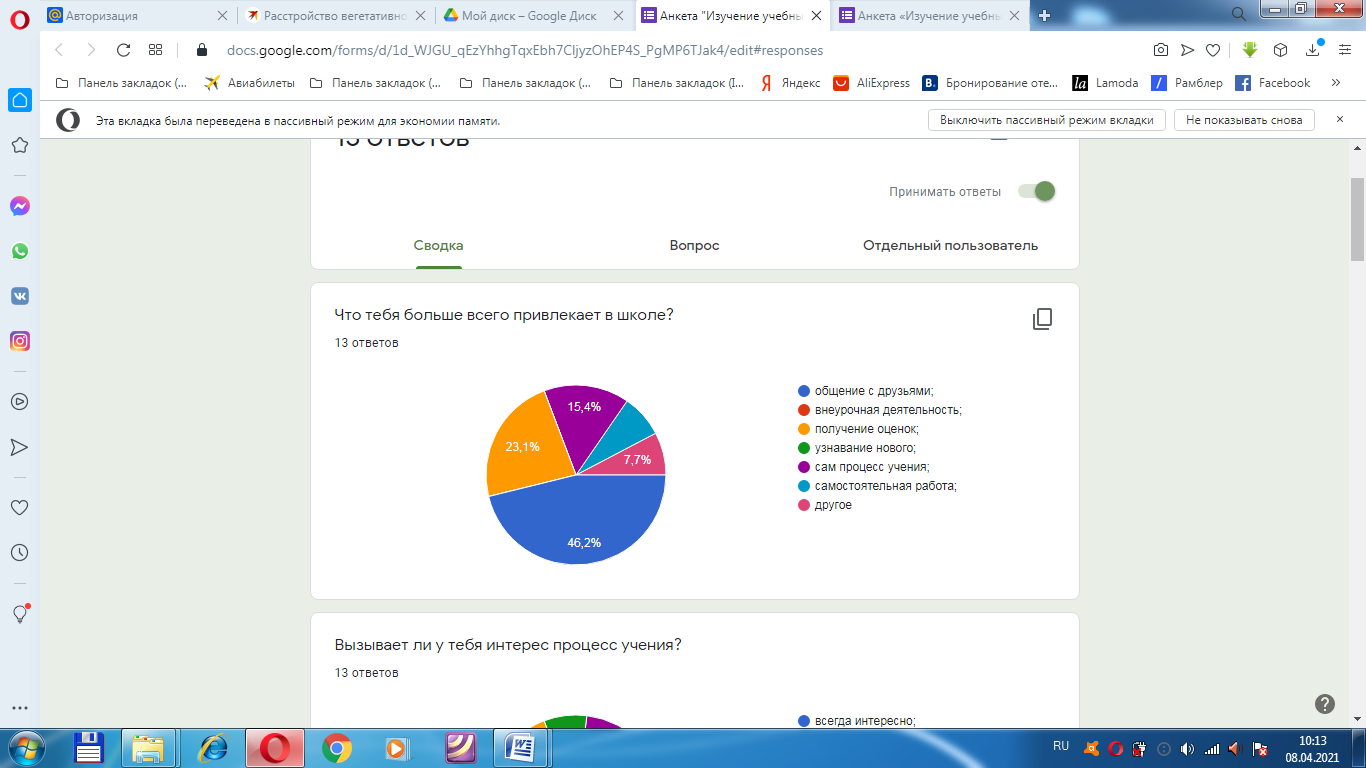 28,6% (2респондента) - общение с друзьями;28,6% (2респондента) –узнавание нового;14,3% (по 1 респонденту) – самостоятельная работа, получение оценок, другое.46,2%  (6 респондентов) - общение с друзьями;23,1% (3 респондента) – получение оценок;15,4% (2 респондента) – сам процесс учения;7,7% (по 1 респонденту) – самостоятельная работа и другое.Вызывает ли у тебя интерес процесс учения?Вызывает ли у тебя интерес процесс учения?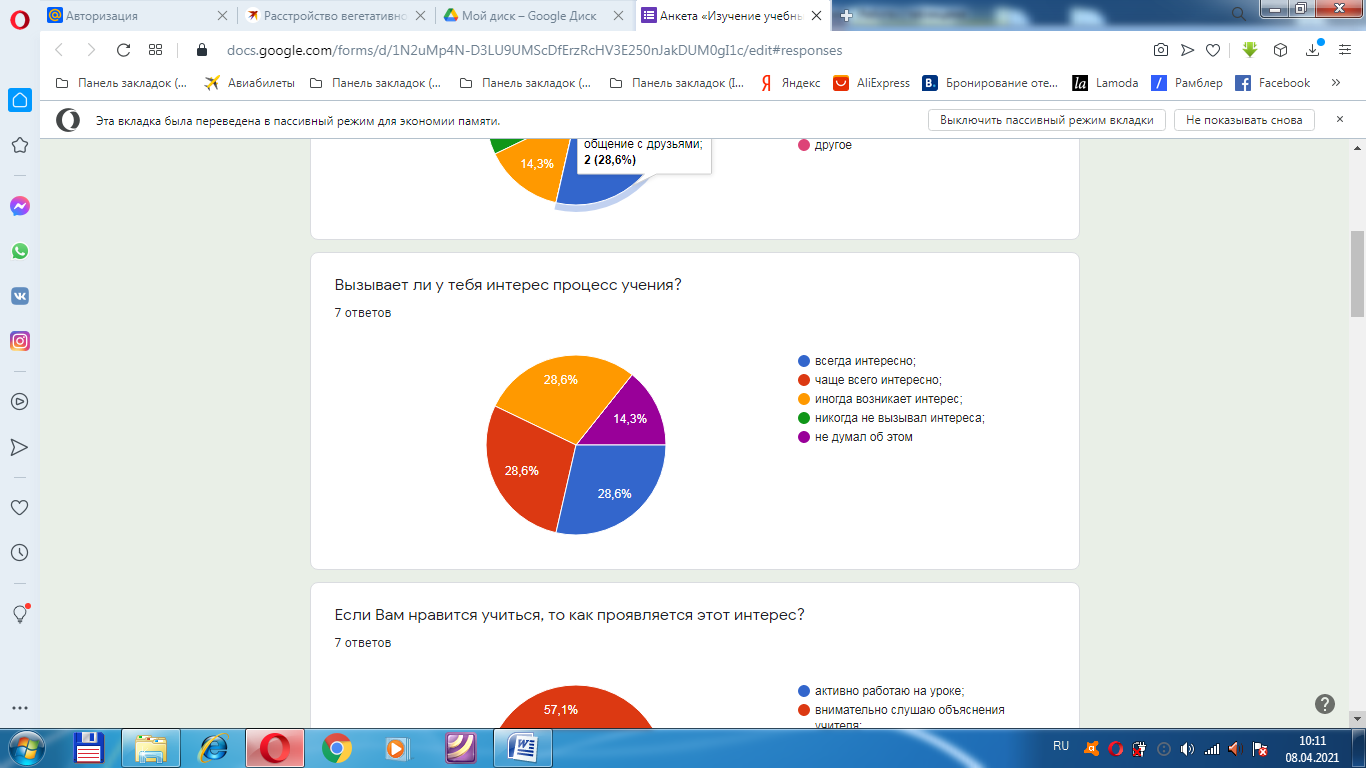 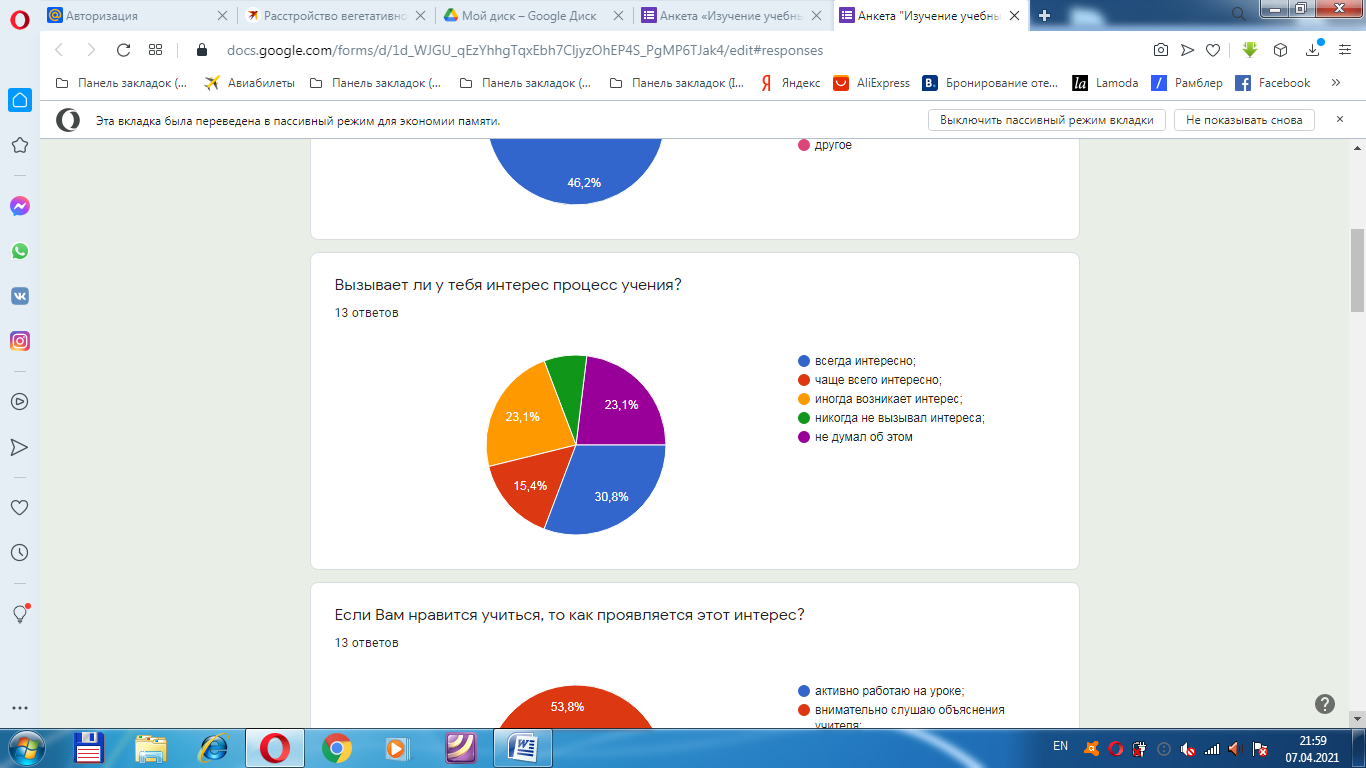 28,6% (по 2 респондента) – всегда интересно, чаще всего интересно и иногда возникает интерес;14,3% (1 респондент) – не думал об этом.30,8% (4 респондента) – всегда интересно;23,1% (по 3 респондента) – иногда возникает интерес и не думал об этом;15, 4% (2 респондента) – чаще всего интересно;7,7% (1 респондент) – никогда не вызывал интерес.Если Вам нравится учиться, то как проявляется этот интерес?Если Вам нравится учиться, то как проявляется этот интерес?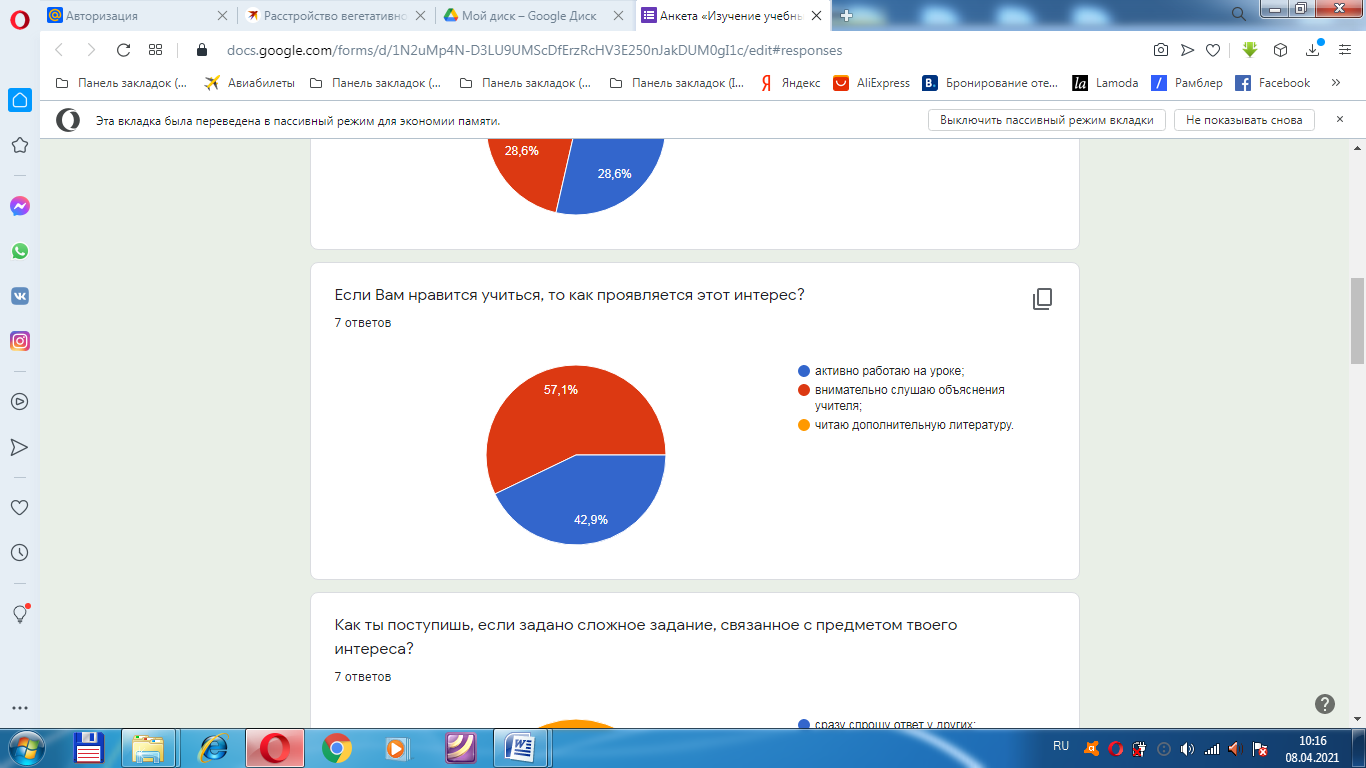 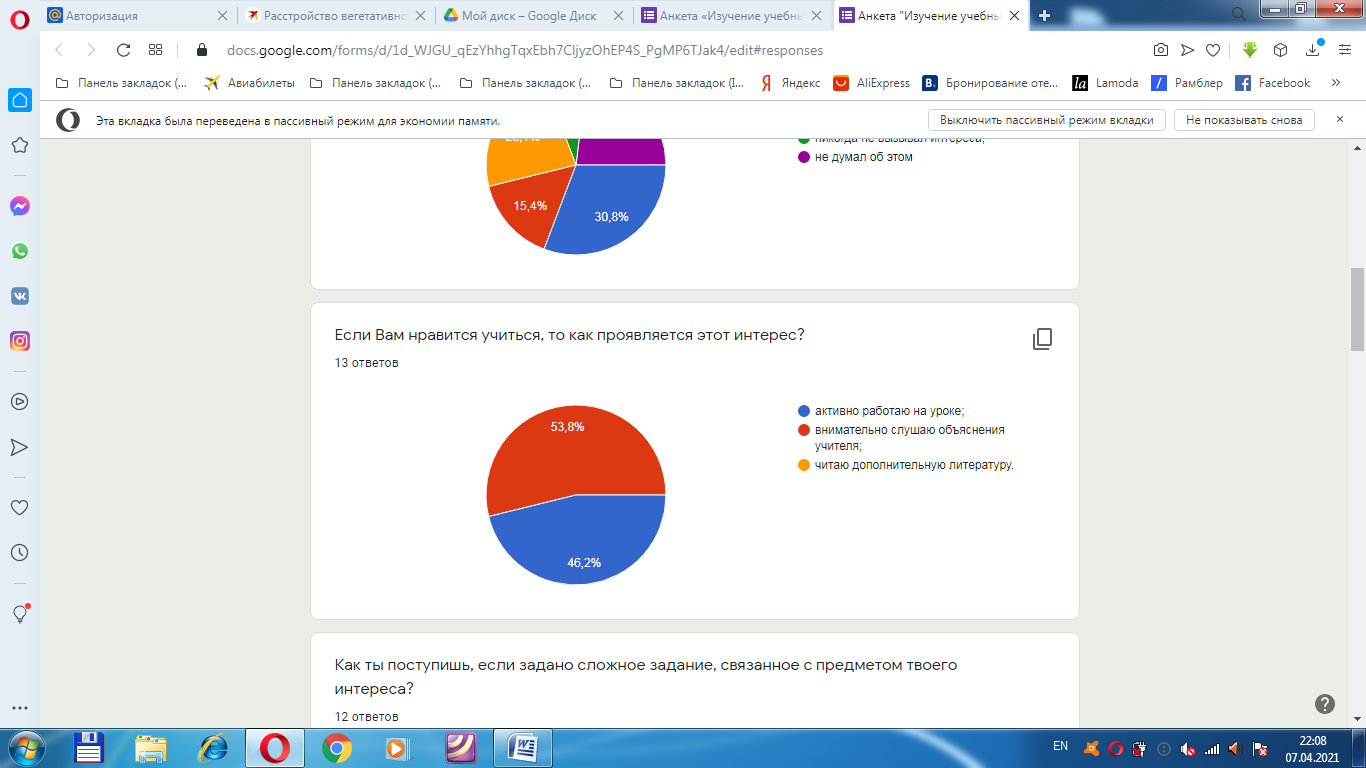 42,9% (4 респондента) – активно работают на уроке; 57,1%(3 респондента) – внимательно слушают объснения.53,8% (7  респондента) – внимательно слушают объяснения учителя;46,2% ( 6 респондента) – активно работают на уроке.Как ты поступишь, если задано сложное задание, связанное с предметом твоего интереса?Как ты поступишь, если задано сложное задание, связанное с предметом твоего интереса?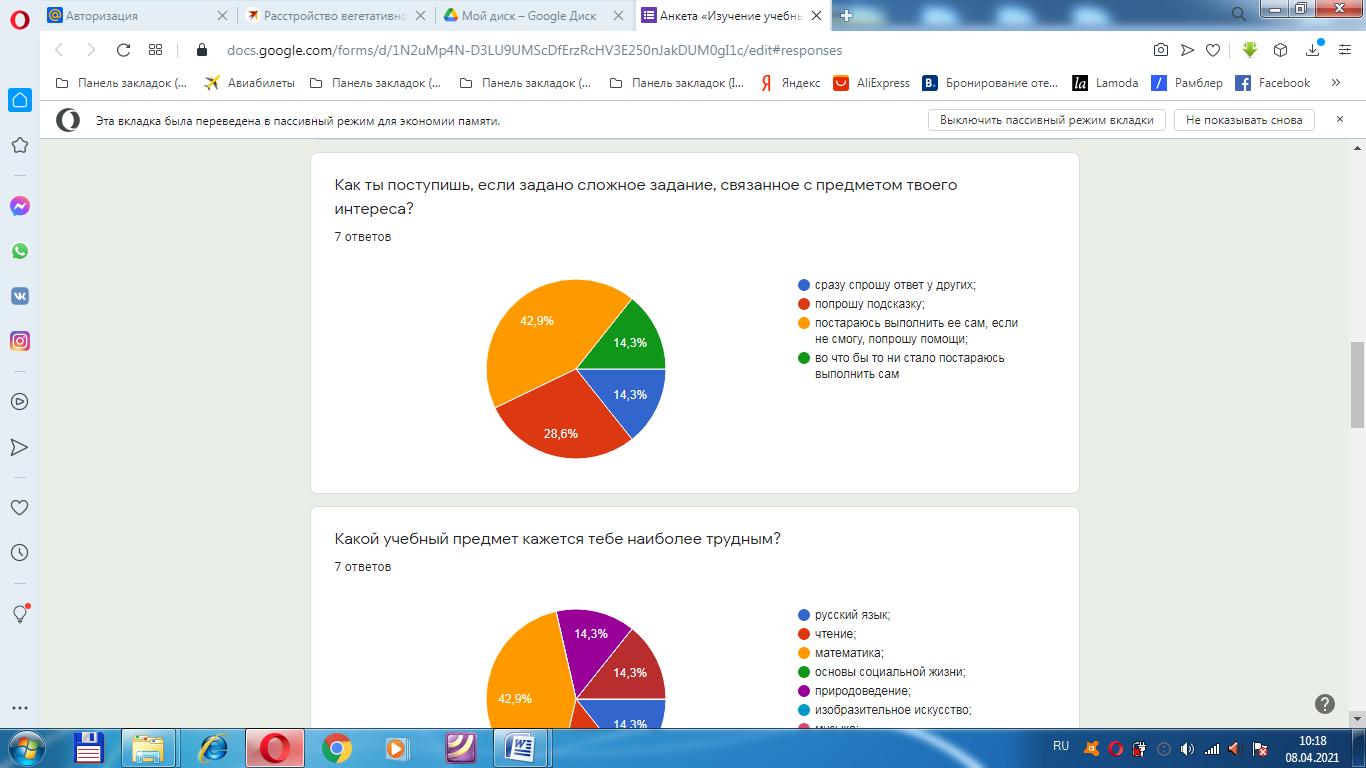 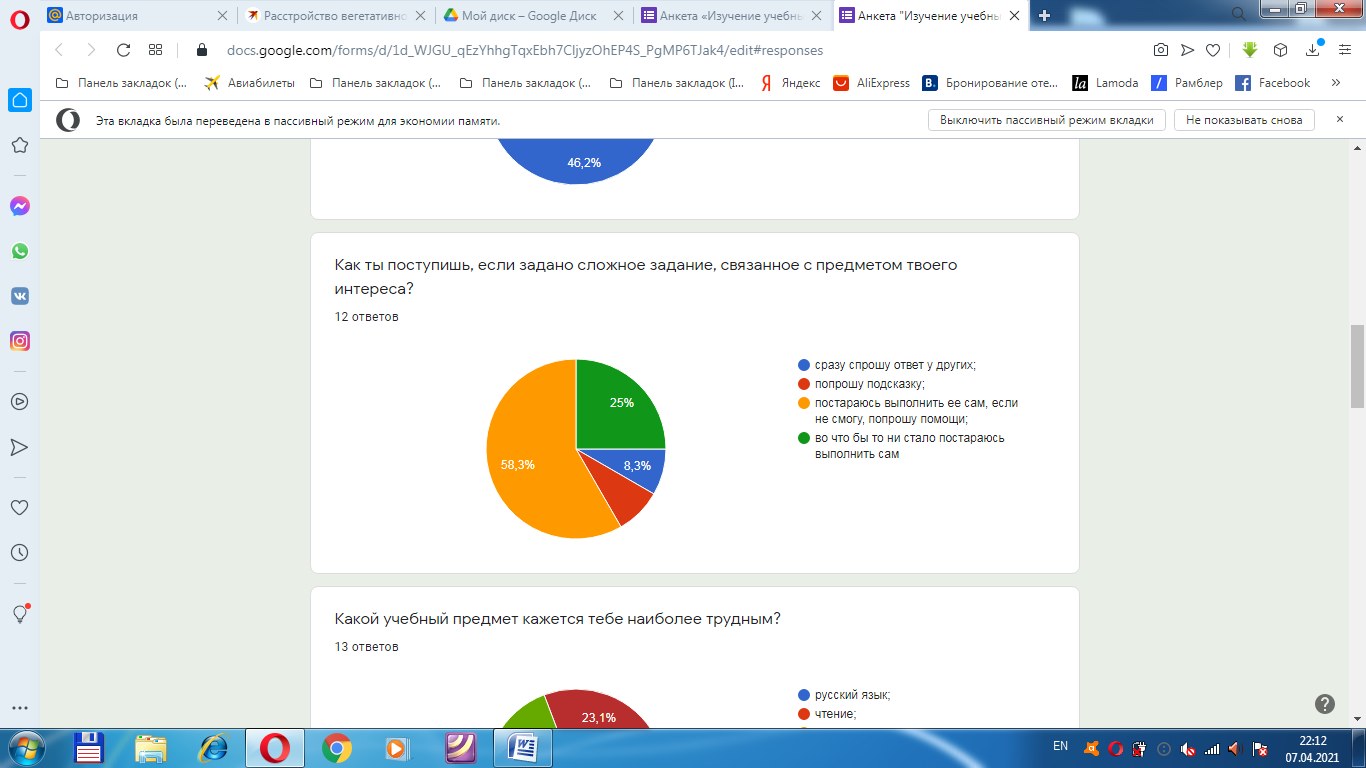 42,9% (3 респондента) – постараюсь выполнить ее сам, если не смогу , попрошу помощи;28,6% (2 респондента) – попрошу подсказку14,3% (по 1 респонденту) – во что бы то ни стало постараюсь выполнить сам и сразу спрошу ответ у других.58,3% ( 7 респондентов) - постараюсь выполнить ее сам, если не смогу , попрошу помощи;25% (3 респондента) - во что бы то ни стало постараюсь выполнить сам;8,3% (по 1 респонденту) - сразу спрошу ответ у других и попрошу подсказку.Какой учебный предмет кажется тебе наиболее трудным?Какой учебный предмет кажется тебе наиболее трудным?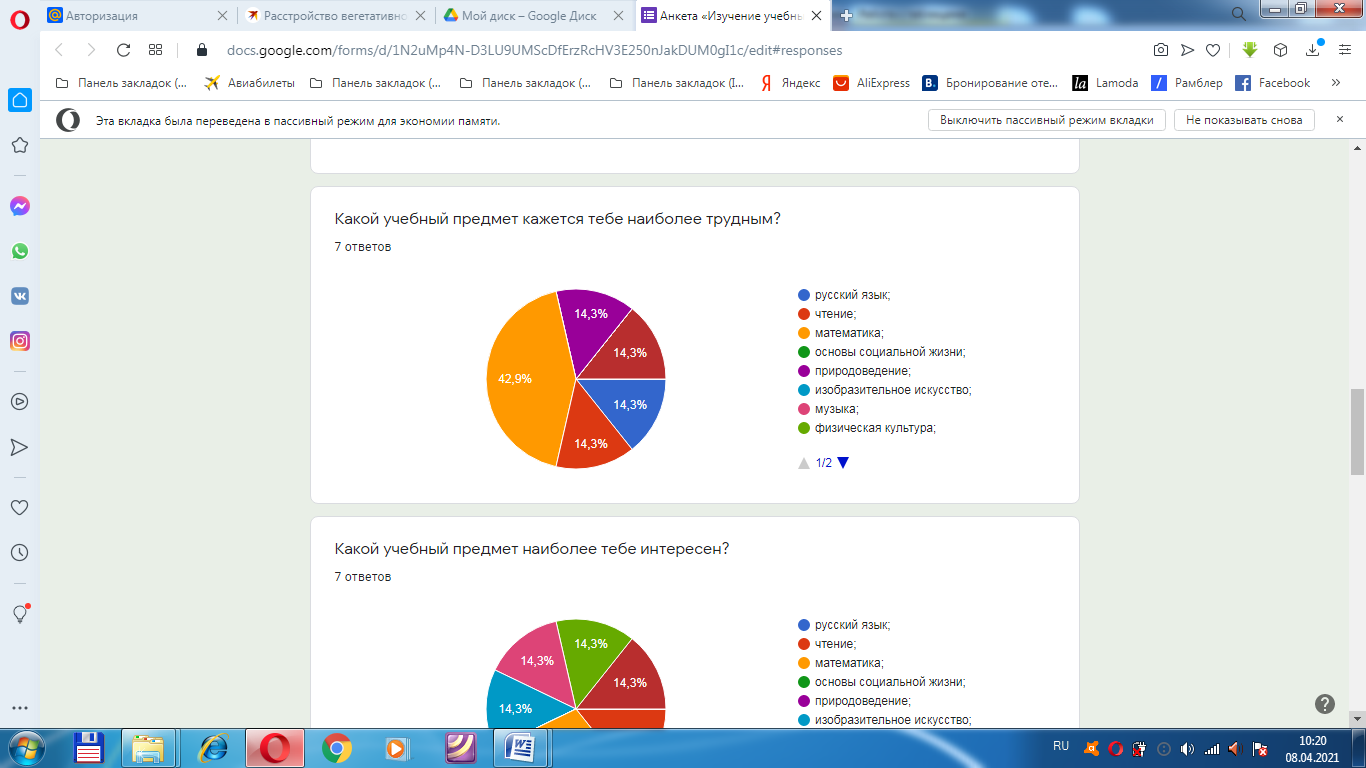 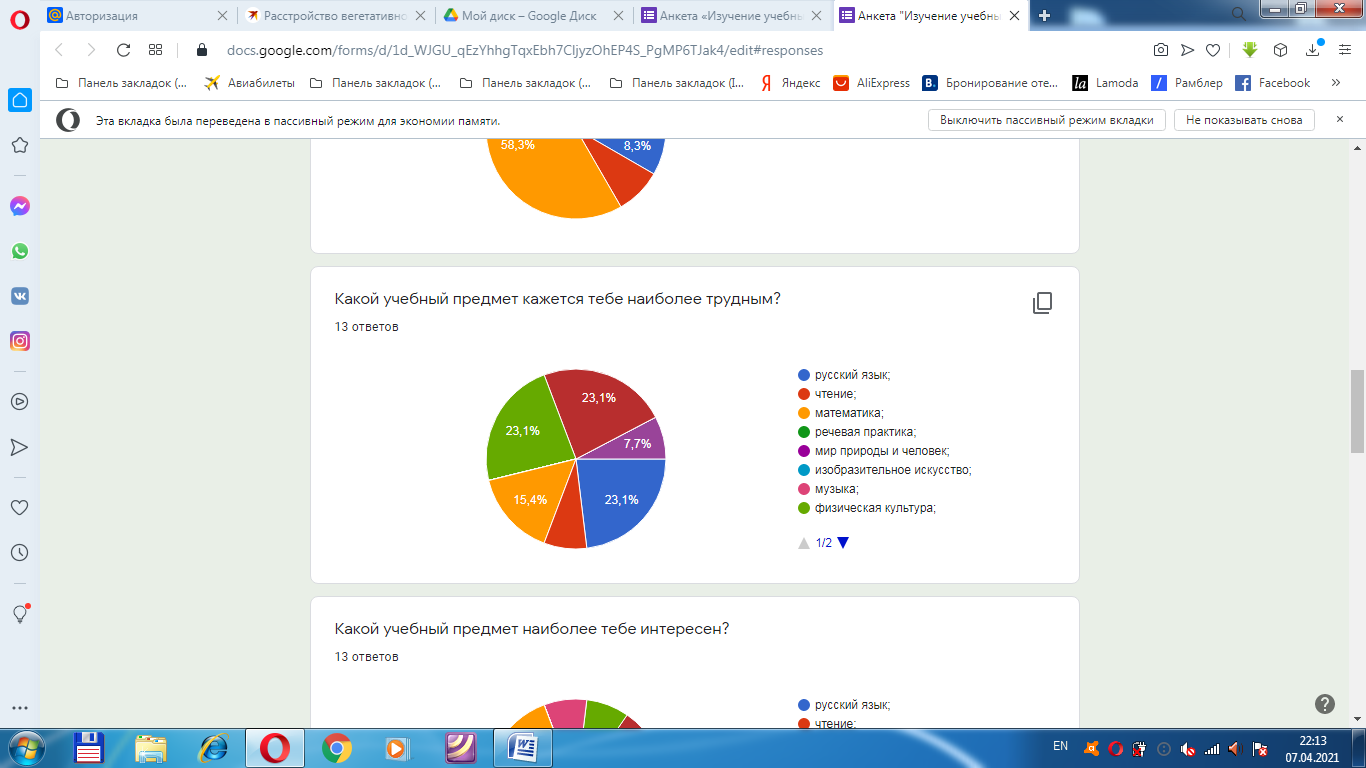 42,9% ( 3 респондента) – математика;14,3% (по 1 респонденту) – русский язык, чтение, природоведение, профессиональный труд.23,1% (по 3 респондента) – русский язык, физическая культура, ручной труд;15,4% (2 респондента) – математика;7,7% (по 1 респонденту) – чтение, краеведение.Какой учебный предмет наиболее тебе интересен?Какой учебный предмет наиболее тебе интересен?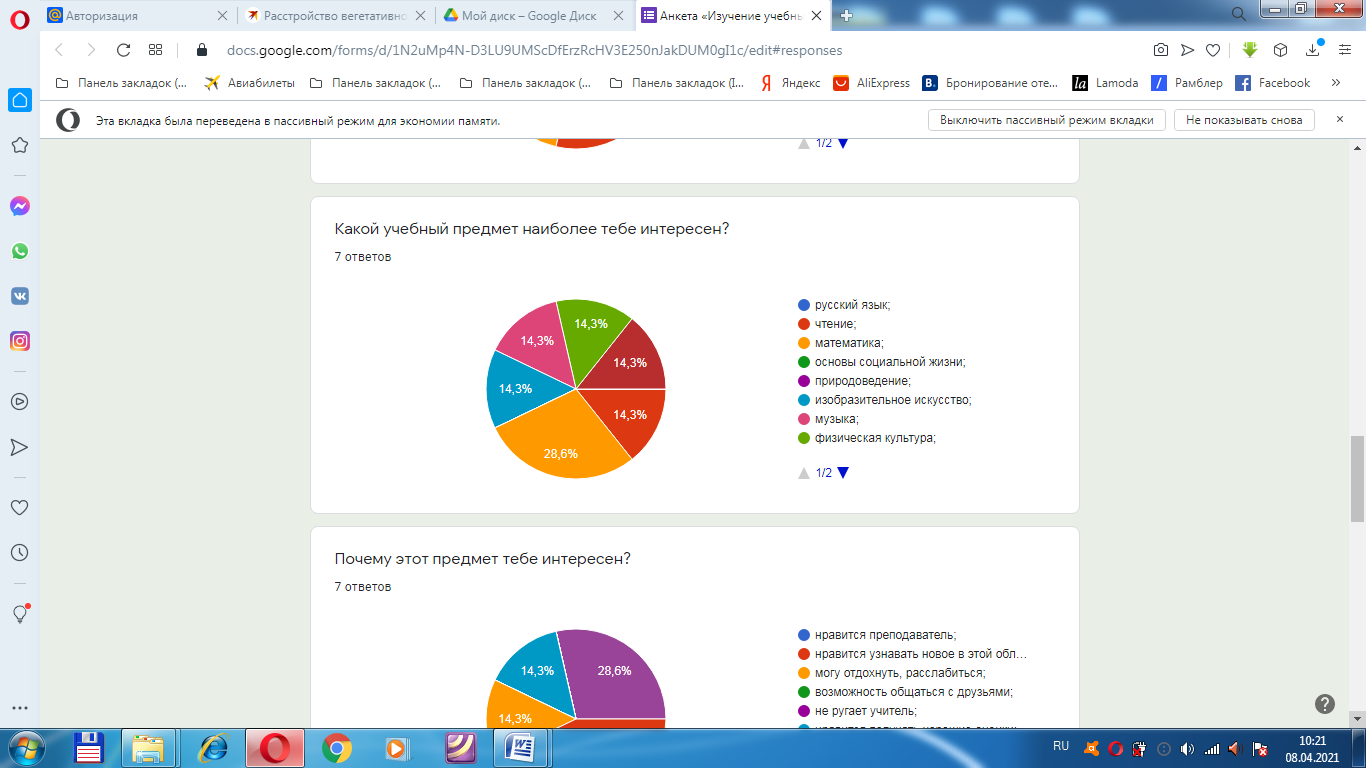 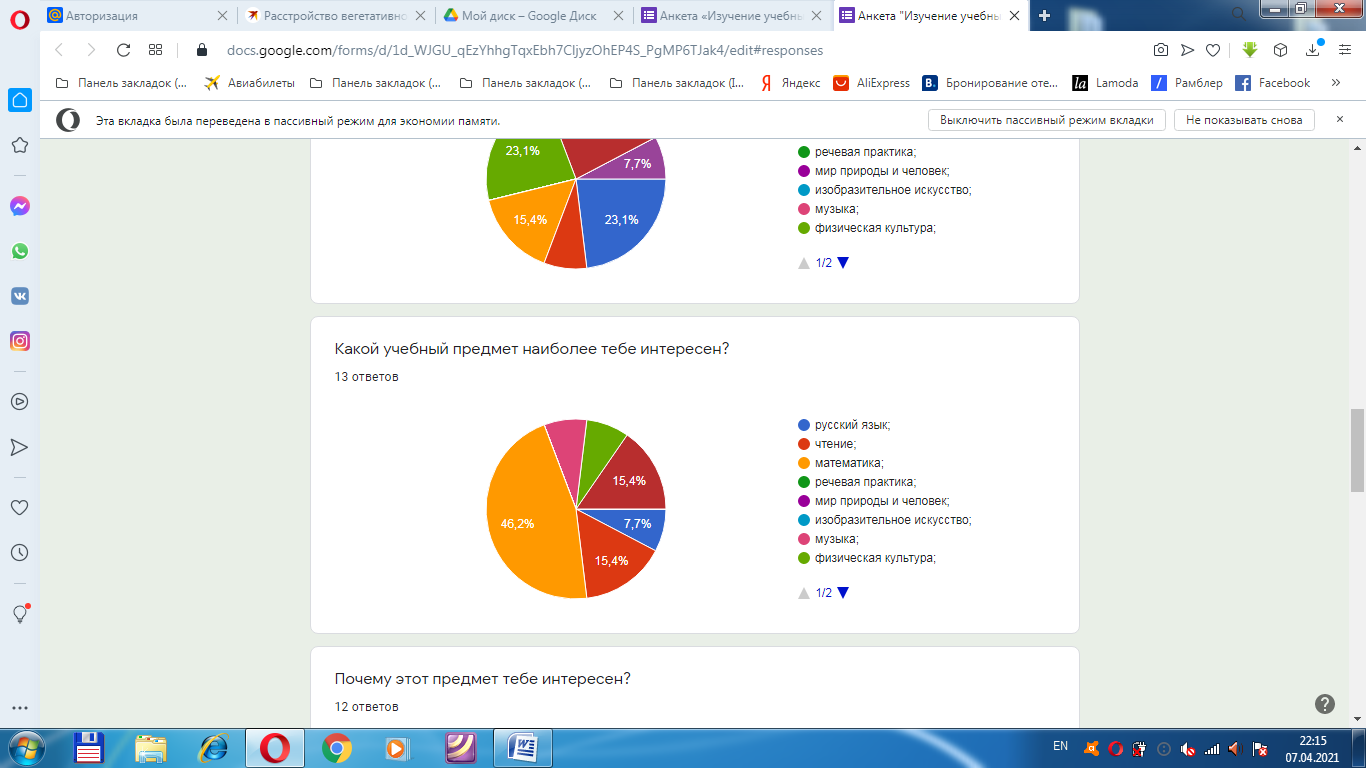 28,6% (2 респондента) – математика;14,3% (по 1 респонденту) – изобразительное искусство, музыка, чтение, физическая культура, профессиональный труд. 46,2% (6 респондентов) – математика;15,4% (по 2 респондента) – чтение и ручной труд;7,7% (по 1 респонденту) – русский язык, физическая культура, музыка.Почему этот предмет тебе интересен?Почему этот предмет тебе интересен?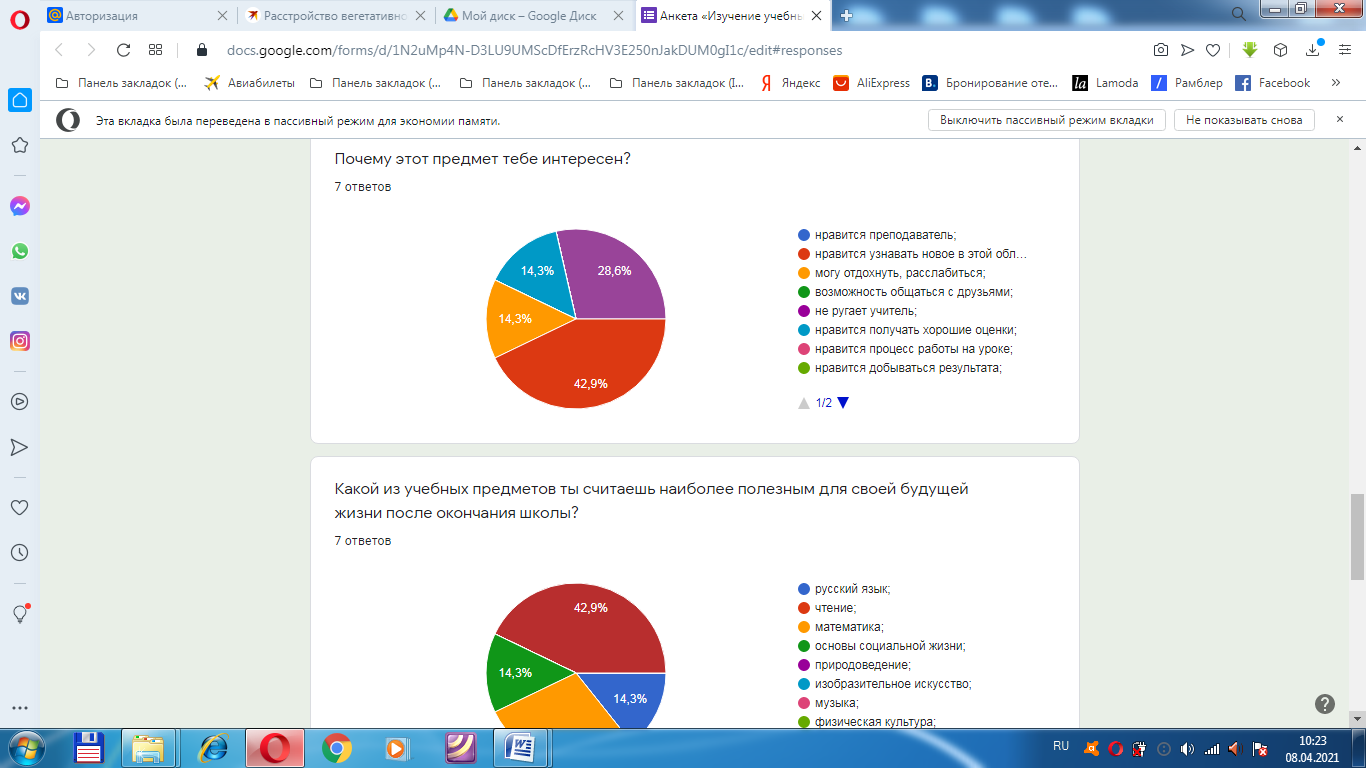 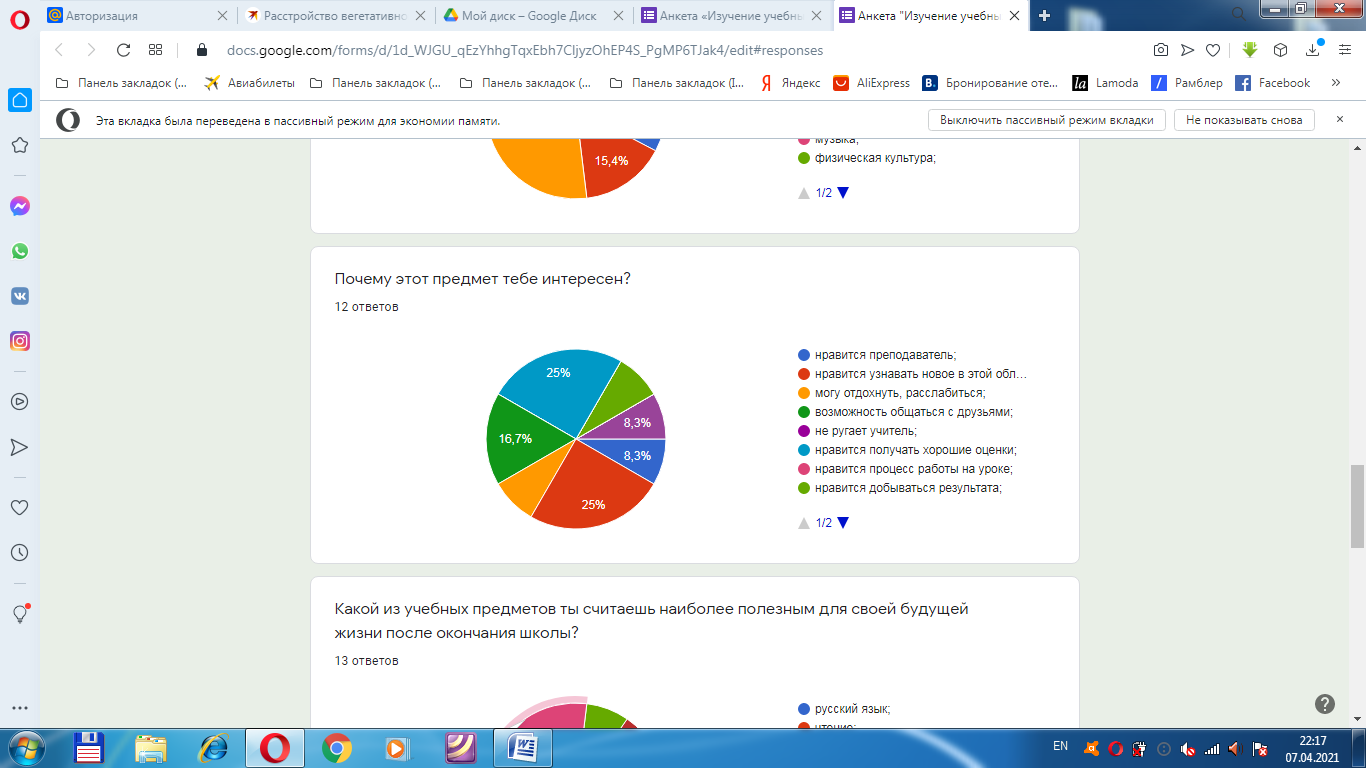 42,9% (3 респондента) – нравится узнавать новое в этой области;28,6% (2 респондента) – пригодится в жизни для будущей профессии;14,3% (по 1 респонденту) – нравиться получать хорошие оценки и могу отдохнуть, расслабиться.25% ( по 3 респондента) - нравится узнавать новое в этой области и получать хорошие оценки;16,7% (2 респондента) - 8,3% (по 1 респонденту)Какой из учебных предметов ты считаешь наиболее полезным для своей будущей жизни после окончания школы?Какой из учебных предметов ты считаешь наиболее полезным для своей будущей жизни после окончания школы?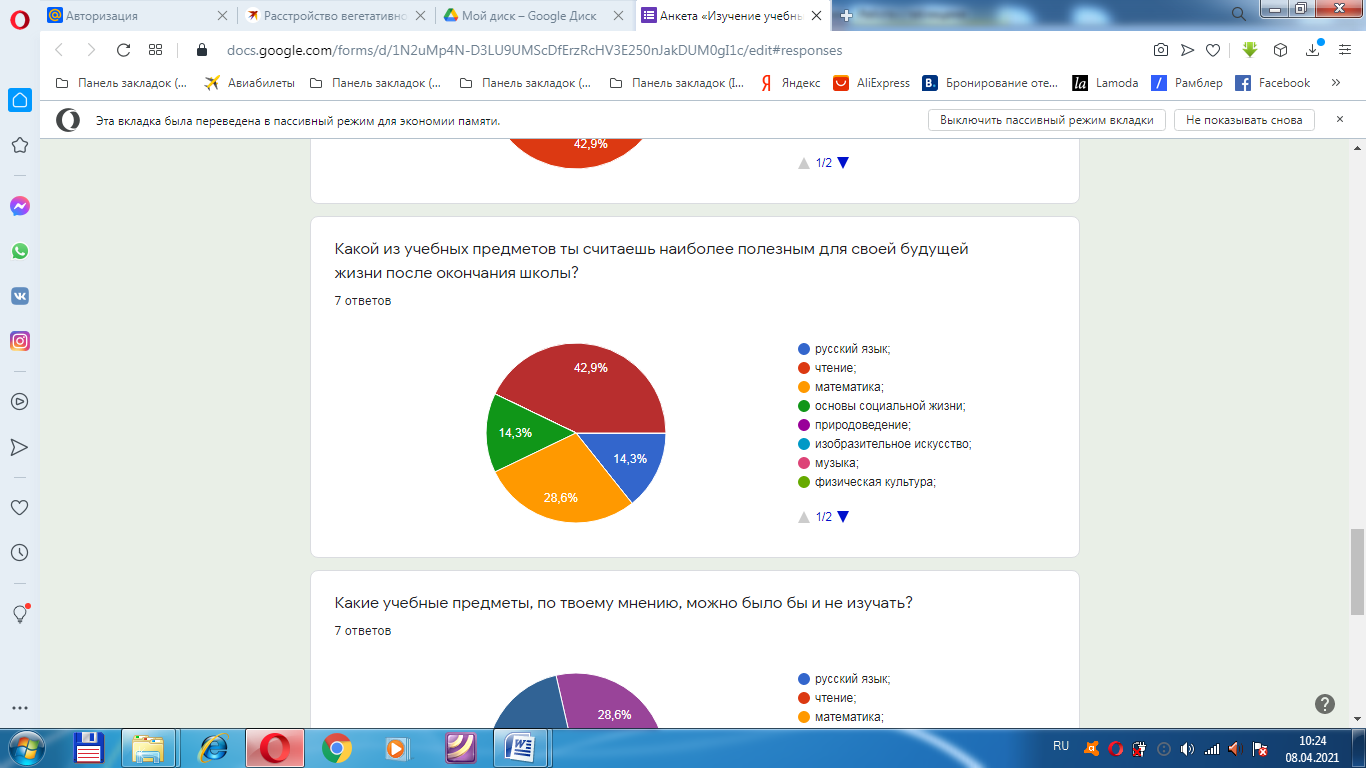 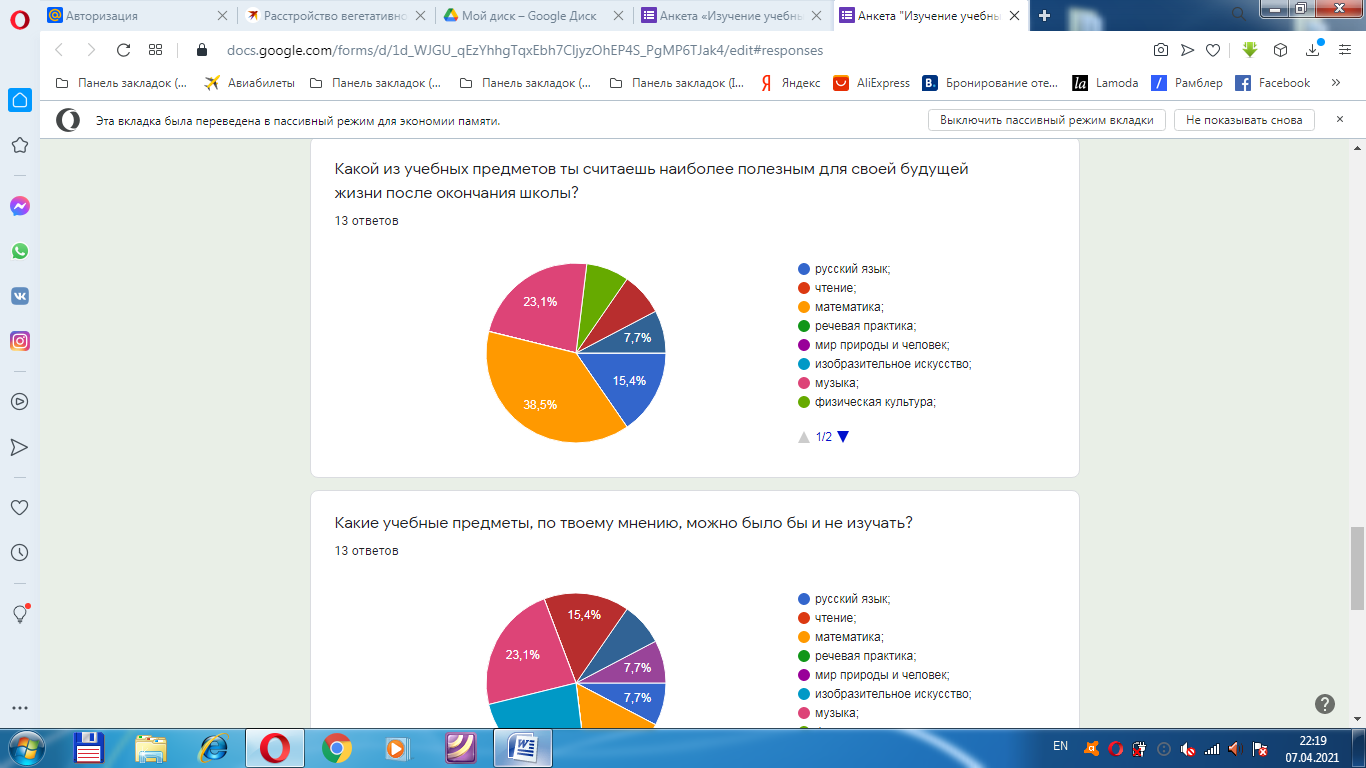 42,9% ( 3 респондента) – профессиональный труд;28,6% (2 респондента) – математика;14,3% (по 1 респонденту) – русский язык и основы социальной жизни.38,5% (5 респондентов) – математика;23,1% (3 респондента) – музыка; 15,4% (2 респондента) – русский язык;7,7% (по 1 респонденту) – физическая культура, ручной труд, азбука безопасности. Какие учебные предметы, по твоему мнению, можно было бы и не изучать?Какие учебные предметы, по твоему мнению, можно было бы и не изучать?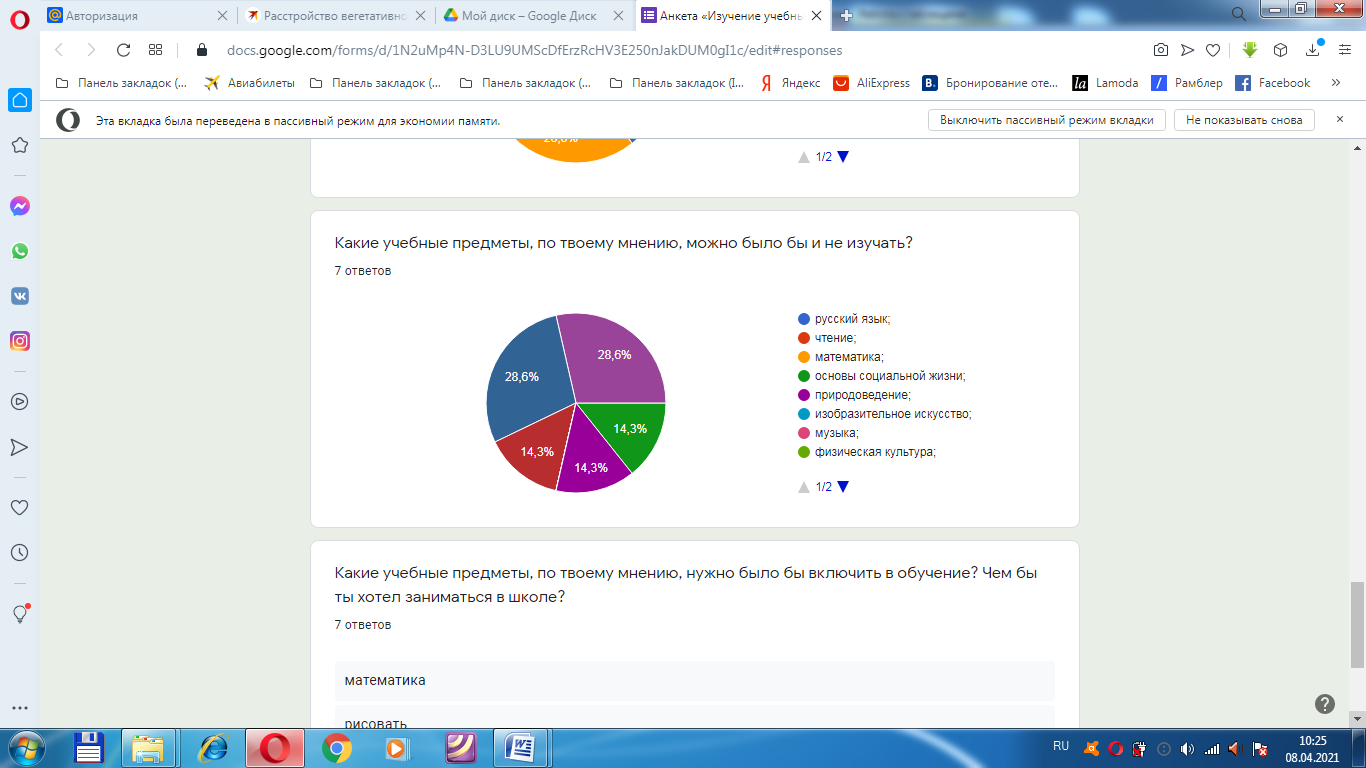 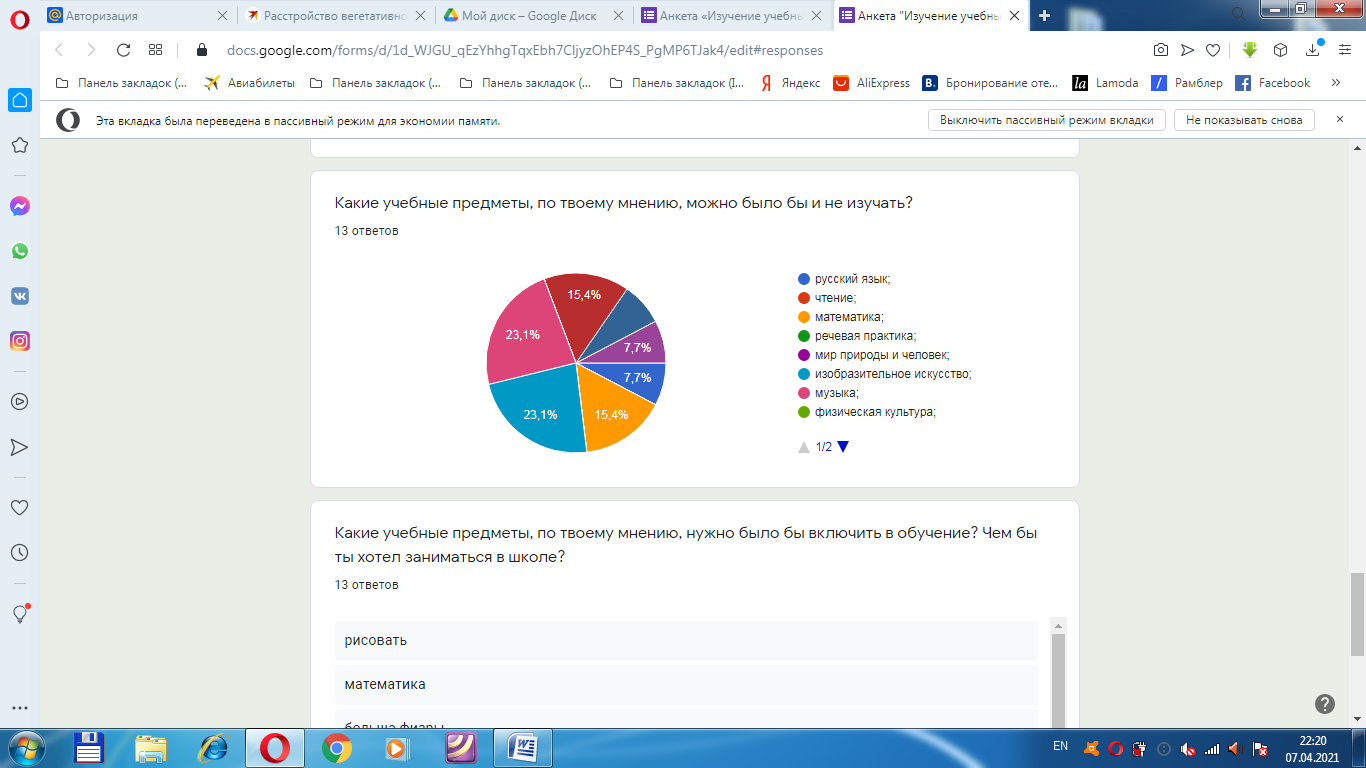 28,6% (по 3 респондента) – краеведение и основы безопасности жизнедеятельности;14,3% (по 1 респонденту) – профессиональный труд, основы социальной жизни и природоведение.23,1% (по 3 респондента) – музыка и изобразительное искусство;15,4% (по 2 респондента) – математика и ручной труд;7,7% (по 1 респонденту) – русский язык, краеведение, азбука безопасности.Какие учебные предметы, по твоему мнению, нужно было бы включить в обучение? Чем бы ты хотел заниматься в школе?Какие учебные предметы, по твоему мнению, нужно было бы включить в обучение? Чем бы ты хотел заниматься в школе?Математика (2 респондента), рисование, футбол, химия, военно-патриотический клуб, ничего.Математика (3 респондента), русский язык, рисовать, физкультурой (2респондента), музыка, танцы, астрономия, собирать пазлы, конструировать из металлического конструктраВыводы:Выводы:Необходимо отметить, что в том и другом случае большинство учеников приходит в школу для общения со свертсника и в обучении придерживаются позиции слушателя , чем активного участника процесса. Наиболее трудными являются придмет : математика, а также русский язык, физическая культура и ручной труд,   и в то же время большинство для себя считает предмет математика наиболее интересным (нравится узнавать новое в этой области).  Наиболее полезным предметом на будущего ученики 5 класса считают  профессиональный труд, 4 класс – математика. Интересы оучающихся разнообразны: от рисования и танцев до военно-патриотического кружка. Необходимо отметить, что в том и другом случае большинство учеников приходит в школу для общения со свертсника и в обучении придерживаются позиции слушателя , чем активного участника процесса. Наиболее трудными являются придмет : математика, а также русский язык, физическая культура и ручной труд,   и в то же время большинство для себя считает предмет математика наиболее интересным (нравится узнавать новое в этой области).  Наиболее полезным предметом на будущего ученики 5 класса считают  профессиональный труд, 4 класс – математика. Интересы оучающихся разнообразны: от рисования и танцев до военно-патриотического кружка. Рекамендации:Рекамендации:Для наиболее эффективной работы над познавательным интересом школьника необходимо учитывать и использовать следующие принципы:максимально опираться активность мыслительной деятельности обучающегося;вести процесс обучения на оптимальном уровне развития школьников;создавать положительную эмоциональную атмосферу обучения и эмоциональный тонус в учебном процессе;обеспечить благопритное общение в процессе учебы.Под познавательным интересом предпологается интерес к учебной деятельности. Следовательно его возникновения способствуют следующие факторы:опыт и знания ребенка;методы и средства подачи материала.Для наиболее эффективной работы над познавательным интересом школьника необходимо учитывать и использовать следующие принципы:максимально опираться активность мыслительной деятельности обучающегося;вести процесс обучения на оптимальном уровне развития школьников;создавать положительную эмоциональную атмосферу обучения и эмоциональный тонус в учебном процессе;обеспечить благопритное общение в процессе учебы.Под познавательным интересом предпологается интерес к учебной деятельности. Следовательно его возникновения способствуют следующие факторы:опыт и знания ребенка;методы и средства подачи материала.Класс (Вариант)Уч-ся наконец годаНа4и5Содной«3»Качество знаний%Успеваемость%2 (Вариант 1)51-201003 (Вариант 1)81-12,51004 (Вариант 1)135338,51004 (Вариан 2)2-1-1005 (Вариант 1)87-87,51005 (Вариант 2)53-601006 (Вариант 1)95-55,61006 (Вариант 2)3---1007 (Вариант 1)123-251007 (Вариант 2)3---1008 (Вариант 1)93233,31008 (Вариант 2)1---1009 (Вариант 1)94144,41009 (Вариант 2)2---1009 (Вариант 6.3)1--1100Итого:9632735,61002019-2020 учебный год2019-2020 учебный год2019-2020 учебный год2020-2021 учебный год2020-2021 учебный год2020-2021 учебный годДинамика %КлассКлассный руководительКачество знанийКлассКлассный руководительКачество знаний1 допБондаренко Н.С.1кл.Лямина А.В.1кл.Бондаренко Н.С.2 кл.Лямина А.В.202 кл.Султангараева Ю.Р.203Султангараева Ю.Р.12,5-7,53Непарко Р.Е.38,54Непарко Р.Е.38,504-АЛямина  А.В.805 АСали Е.В.75-54-ББулыгина Е.В.605 ББулыгина Е.В6005Таракина М.С.506Костарева О.И.5006Султангараева Ю.Р.44,47Бандурина Т.А.20-22,47Трофимова Л.Ю.62,58Трофимова Л.А.33,3-29,28Драничникова М.С.259Драничникова М.С.50+259Костарева О.И.404-9ТУПолищук Е.В.0-605-9ТУЛитовских С.В.60Показатели 2018-20192019-20202020-2021Число учащихся на конец года708496Из них:Оставленные  на повторный год обучения--Успевают по всем предметам708496Условно переведены-Окончили год с отличием-Окончили учебный год без троек19 (27,1)35(47,3)32(35,6)Учебный годУспеваемостьУспеваемостьУспеваемостьУспеваемостьКачество знанийКачество знанийКачество знанийКачество знанийУчебный год1 четверть2 четверть3 четверть4 четверть1 четверть2 четверть3 четверть4 четверть2017-2018100%100%100%100%23%20%31,7%28,3%2018-2019100%100%100%100%17,712,521,727,12019-2020100%100%100%100%29,728,626,2312020-2021100%97,7%97,7%100%33,727,928,432,2Класс/ Предмет2скк3скк4скк5скк6скк7скк8скк9сккИтого:Математика 11Чтение 11Русский язык12132018-20192019-20202020-2021Школьный показатель27,147,335,6Начальная школа---Основная школа---Коррекционные классы27,147,335,6Всего обучающихся2021 год1 полугодия 2021-22 уч.г.Второе полугодия 2020-21 уч.г. г. На начало учебного года9487На конец полугодия 9691 (на 31 декабря 2020 г.)Прибыло в полугодия года:25• в основную школу00• коррекционные классы25Выбыло в полугодия  года:11• из основной школы1• из коррекционных  классов11• свидетельство о коррекционном образовании010на 1.10.2021 г.прибывшиевыбывшиена конец 1 четваттестованыне аттестованыуспеваютне успеваютне успеваютне успеваютне успеваютна "5"на "4" и"5"с 1 "3"на 1.10.2021 г.прибывшиевыбывшиена конец 1 четваттестованыне аттестованыуспеваютпо 1 предметупо 2 предмет.по 3 предмет.по 4 предметна "5"на "4" и"5"с 1 "3"1 ТУО200220200000002 ТУО100110100000003 ТУО100110100000001 ЛУО100110100000002 ЛУО300330300000003100010100100000031480088080000010ВСЕГО2600262602600000415 А70077070000125 Б600660600000306-а900990900000526-б50055050000000710001010010000003181200121201200000209900990900000335-10 туо10001010010-------всего 5-9 ск6800686806800000178всего по школе9400949409400000219начало 2 чет.прибывшиевыбывшиена конец 2 четваттестованыне аттестованыуспеваютне успеваютне успеваютне успеваютне успеваютна "5"на "4" и"5"с 1 "3"начало 2 чет.прибывшиевыбывшиена конец 2 четваттестованыне аттестованыуспеваютпо 1 предметупо 2 предмет.по 3 предмет.по 4 предметна "5"на "4" и"5"с 1 "3"1 ТУО200220200000002 ТУО113 ТУО100110100000001 ЛУО100110100000002 ЛУО410440400000003100010100100000031480088080000021ВСЕГО2710272602600000525 А700770700000115 Б610770700000326 А900990900000426 Б5005505710001010010000001181201111101100000219900990000000215-10 туо10--1010-10-------всего 5-9 ск6811686805900000138всего по школе95219594085000001810№классКол-воКол-воОрфографические ошибкиОрфографические ошибкиОрфографические ошибкиОрфографические ошибкиОрфографические ошибкиЛогопедические ошибкиЛогопедические ошибкиЛогопедические ошибкиПредложениеПредложениеИмена собственныеисправленияОценкиОценкиОценкиОценкиУспеваемостьКачествоСОУ№классВ классеПисали Звуки и буквыГласная после шипящих Согласные звонкие и глухие Перенос словСогласные мягкие и твердыеЗамена буквПропуск буквПерестановка буквначалоконецИмена собственныеисправления2345УспеваемостьКачествоСОУ12 43323332323330%0%16%2388556645747778223175%50%49,534111163771111011-74100%36,6%48,2%45 А86613442232223166,7%16,6%40%5688321214378100%0%36%671111555611313374100%45,5%48,7%788854313413232175%37,5%46%89875543125421100%42,9%53,1%9ИТОГО666235152710192728113227154293415485,5%30,6%46,9%№классКол-воКол-воСпособ чтенияСпособ чтенияСпособ чтенияСпособ чтенияСпособ чтенияОшибки при чтенииОшибки при чтенииОшибки при чтенииОшибки при чтенииОшибки при чтенииОшибки при чтенииТемп чтения (кол-во слов)Темп чтения (кол-во слов)Темп чтения (кол-во слов)Темп чтения (кол-во слов)ОценкаОценкаОценкаОценкаУспеваемость КачествоСОУ№классПо спискуВыполняли побуквенноеслоговоеСлог + словоЦелыми словамибеглоеЛогическое ударениеОкончания словПовторы слогов, словЗамена букв, слоговПропуск букв, слоговБез ошибокНиже нормыНорма Выше нормыНе читает2345Успеваемость КачествоСОУ12 4432112221133125%25%43%2388-884255766262100%25%43%3411112276552362987,8%87,8%55,3%45 А881133357431133187,5%50%52%568817676262100%25%43%671111743798383100%27,3%43,6%78881436445314387,5%37,5%44%898713316100%85,7%60%9ИТОГО66657173018229692340332010373829189,2%46,2%52,9%№Класс По спискуПисали Вычислительные действия, примерыВычислительные действия, примерыВычислительные действия, примерыЗадачаЗадачаЗадачаГеометрический материалисправленияЧисловой рядСравнение чиселОценкиОценкиОценкиОценкиУспеваемостьКачество СОУ№Класс По спискуПисали На сложениеНа вычитаниеНа умножение и делениеусловиеРешение ответГеометрический материалисправленияЧисловой рядСравнение чисел2345УспеваемостьКачество СОУ12 4424211242250%0%26%23876632766612485,7%57,1%49,1%3411111191157515551100%54,5%54,5%45 А8646345223332150%16,7%30,7%5688665725175%12,5%34,5 %671110631100%40%50,8%788877445412150%37,5%41%898737412485,7%57,1%48,1%9ИТОГО666136381726281015141114132520378,7%37,7%44,1%БУД4 класс4 класс5 класс5 класс6 класс6 класс7 класс7 класс8 класс8 класс9 классБУДКол-вов %%Кол-вов %%Кол-вов %%Кол-вов %%Кол-вов %%Кол-вов %%Регулятивные БУД       68,7%Регулятивные БУД       68,7%Регулятивные БУД       68,7%Регулятивные БУД       68,7%Регулятивные БУД       68,7%Регулятивные БУД       68,7%Регулятивные БУД       68,7%Регулятивные БУД       68,7%Регулятивные БУД       68,7%Регулятивные БУД       68,7%Регулятивные БУД       68,7%Регулятивные БУД       68,7%Умеют управлять своим вниманием и осуществлять контроль12100337,544475,1667562,5Способность сохранять и принимать учебную задачу1210066533366,8778450Умеют понимать и выполнять инструкцию1191665910066,8892,7665Умеют самостоятельно искать средства достижения цели1083----66,8667787,5Определяют последовательность действий и составляют план1083450--66,8778665СРЕДНИЙ БАЛЛ8854,45968,576,566Познавательные БУД         62%                                                                                                                   Познавательные БУД         62%                                                                                                                   Познавательные БУД         62%                                                                                                                   Познавательные БУД         62%                                                                                                                   Познавательные БУД         62%                                                                                                                   Познавательные БУД         62%                                                                                                                   Познавательные БУД         62%                                                                                                                   Познавательные БУД         62%                                                                                                                   Познавательные БУД         62%                                                                                                                   Познавательные БУД         62%                                                                                                                   Познавательные БУД         62%                                                                                                                   Познавательные БУД         62%                                                                                                                   Умеют строить речевое высказывание в письменной форме, основываясь на знаниях97545044450222562,5Умеют ориентироваться в структуре текста, выделять главную мысль1083562,5--66,8222450Умеют осуществлять поиск необходимой информации для выполнения учебной задачи1191337,577875,1556787,5Умеют осуществлять анализ, обобщать, сравнивать, выявлять аналогии975337,533366,8778562,5Умеют приводить примеры из исходного текста и заполнять таблицу, используя необходимую информацию1191450--66,8787,5Устанавливать причинно-следственные связи, Построение логической цепи рассуждений975225910075,1556562,5Находить в тексте и структуировать информацию1083----66,8778337,5Умение преобразовывать словесную информацию в рисунок, опираясь на свои знания, умеют извлекать информацию, представленную в иллюстрации1191562,5333-667--СРЕДНИЙ БАЛЛ8346,457,666,853,764,3Коммуникативные БУД   71%Коммуникативные БУД   71%Коммуникативные БУД   71%Коммуникативные БУД   71%Коммуникативные БУД   71%Коммуникативные БУД   71%Коммуникативные БУД   71%Коммуникативные БУД   71%Коммуникативные БУД   71%Коммуникативные БУД   71%Коммуникативные БУД   71%Коммуникативные БУД   71%Умеют читать про себя тексты, понимать прочитанное11916658891009100562,5Умеют адекватно передавать информацию, выражать свои мысли в письменной речи119145044475,1222562,5СРЕДНИЙ БАЛЛ9157,566,587,66162,5РезультатВысокий уровеньОтличный результат (Освоен базовый и повышенный уровень)Высокий уровеньОтличный результат (Освоен базовый и повышенный уровень)Освоили базовый и повышенный уровень. Хороший результатОсвоили базовый и повышенный уровень. Хороший результатОсвоили базовый уровеньУдовлетворительный результатОсвоили базовый уровеньУдовлетворительный результатНе усвоили базовый уровеньНе усвоили базовый уровеньУспеваемость (%)Качество (%)СОУ (%)КлассКол-во%%Кол-во%%Кол-во%%Кол-во%%Успеваемость (%)Качество (%)СОУ (%)4650542180010091485004504500010050506002224443336622507433,6541,5324,900100756981117781110010088,964,9900450450001005050школа11192746,61729,335,194,965,661,2№классКол-воКол-воОрфографические ошибкиОрфографические ошибкиОрфографические ошибкиОрфографические ошибкиОрфографические ошибкиЛогопедические ошибкиЛогопедические ошибкиЛогопедические ошибкиПредложениеПредложениеИмена собственныеисправленияОценкиОценкиОценкиОценкиУспеваемостьКачествоСОУ№классВ классеПисали Звуки и буквыГласная после шипящих Согласные звонкие и глухие Перенос словСогласные мягкие и твердыеЗамена буквПропуск буквПерестановка буквначалоконецИмена собственныеисправления2345УспеваемостьКачествоСОУ1397711274222516--85,7%0%33,1%2488256746757478-53-100%37,5%46,5%35 А755415341331-5--100%0%36%45 Б654213-23-100%60%52,8%    56 А974146212-52-100%29%44%67952222180%10%33,6%78108245431100%50%50%899743212411213385,7%42,9%45,1%9ИТОГО67522216171311272510151291943215192,3%30,8%43,8%№классКол-воКол-воСпособ чтенияСпособ чтенияСпособ чтенияСпособ чтенияСпособ чтенияОшибки при чтенииОшибки при чтенииОшибки при чтенииОшибки при чтенииОшибки при чтенииОшибки при чтенииТемп чтения (кол-во слов)Темп чтения (кол-во слов)Темп чтения (кол-во слов)Темп чтения (кол-во слов)ОценкаОценкаОценкаОценкаУспеваемость КачествоСОУ№классПо спискуВыполняли побуквенноеслоговоеСлог + словоЦелыми словамибеглоеЛогическое ударениеОкончания словПовторы слогов, словЗамена букв, слоговПропуск букв, слоговБез ошибокНиже нормыНорма Выше нормыНе читает2345Успеваемость КачествоСОУ1397321116535242114285,7%28,6%41,1%2488453445764444100%50%50%35 А7713377377100%0%36%45 Б66335342100%33,3%45,3%56 А96797353234100%57%52%78108991238633333333100%66,7%66,7%9ИТОГО673521215235311332414-18127112211397,1%40%51,8%№Класс По спискуПисали Вычислительные действия, примерыВычислительные действия, примерыВычислительные действия, примерыЗадачаЗадачаЗадачаГеометрический материалисправленияЧисловой рядСравнение чиселОценкиОценкиОценкиОценкиУспеваемостьКачество СОУ№Класс По спискуПисали На сложениеНа вычитаниеНа умножение и делениеусловиеРешение ответГеометрический материалисправленияЧисловой рядСравнение чисел2345УспеваемостьКачество СОУ1395443141513180%10%37,6%2488117244311141212,5%37,5%53%35 А7545414432100%20%47,2%45 Б642323121100%50%66%56 А971511232421100%42,9%53%6798332100%62,5%62,5%78108122651521100%37,5%51%899734223253312157,1%37,5%44,6%9ИТОГО67521724820181811711152415894,4%44,2%52%№классКол-воКол-воОрфографические ошибкиОрфографические ошибкиОрфографические ошибкиОрфографические ошибкиОрфографические ошибкиЛогопедические ошибкиЛогопедические ошибкиЛогопедические ошибкиПредложениеПредложениеИмена собственныеисправленияОценкиОценкиОценкиОценкиУспеваемостьКачествоСОУ№классВ классеПисали Звуки и буквыГласная после шипящих Согласные звонкие и глухие Перенос словСогласные мягкие и твердыеЗамена буквПропуск буквПерестановка буквначалоконецИмена собственныеисправления2345УспеваемостьКачествоСОУ11222222222120%0%16%13982332485352614387,5%37,5%44%248855513464221814387,5%37,544%35 А754223333220%20%32,5%45 Б63112121100%33%45,3%56 А932111113111100%66,7%66,7%679541423153350%0%26%781051222311100%20%54,4%89981114341100%62,5%58%9ИТОГО7047151014512212791313724102015378,7%38,3%45,5%№классКол-воКол-воСпособ чтенияСпособ чтенияСпособ чтенияСпособ чтенияСпособ чтенияОшибки при чтенииОшибки при чтенииОшибки при чтенииОшибки при чтенииОшибки при чтенииОшибки при чтенииТемп чтения (кол-во слов)Темп чтения (кол-во слов)Темп чтения (кол-во слов)Темп чтения (кол-во слов)ОценкаОценкаОценкаОценкаУспеваемость КачествоСОУ№классПо спискуВыполняли побуквенноеслоговоеСлог + словоЦелыми словамибеглоеЛогическое ударениеОкончания словПовторы слогов, словЗамена букв, слоговПропуск букв, слоговБез ошибокНиже нормыНорма Выше нормыНе читает2345Успеваемость КачествоСОУ11111122211111211150%0%26%13975111554746114271,4%22,2%32%2488553766635244100%50%50%35 А7512255255100%0%36%45 Б6612354231231100%50%60,7%679515142424100%66,7%62%78101073479244244100%80%72,8%89991224633333333300%66,7%66,7%9ИТОГО7053910202113617112225262010122320896%52,8%55,5%№Класс По спискуПисали Вычислительные действия, примерыВычислительные действия, примерыВычислительные действия, примерыЗадачаЗадачаЗадачаГеометрический материалисправленияЧисловой рядСравнение чиселОценкиОценкиОценкиОценкиУспеваемостьКачество СОУ№Класс По спискуПисали На сложениеНа вычитаниеНа умножение и делениеусловиеРешение ответГеометрический материалисправленияЧисловой рядСравнение чисел2345УспеваемостьКачество СОУ112221222211150%0%26%139933774447721677,8%66,6%50,2%24881115365111322162,5%37,5%41,5%35 А7515555322180%10%33,6%45 Б6635514183,3%16,7%48%56 А96212225321100%50%56%679635643332150%16,7%40%78106226124100%66,7%54,7%89942211121100%75%66%9ИТОГО7052142817312420181518121819376,9%42,3%45,3%Учебный годПредметВсего выпускниковКол-во детей, участвующих в экзамене% участвующих в экзаменеИтоговая оценкаИтоговая оценкаИтоговая оценкаИтоговая оценкакачество%Учебный годПредметВсего выпускниковКол-во детей, участвующих в экзамене% участвующих в экзамене«5»«4»«3»«2»качество%2017-2018Трудовое обучение (профиль «Кулинария»)6116,7-1--1002017-2018Трудовое обучение (профиль «Цветоводство»)6583,3-5--1002017-2018Ремесло11100--1-02018-2019Трудовое обучение (профиль «Кулинария»)6350121002018-2019Трудовое обучение (профиль «Цветоводство»)63501-233,32020-2021Трудовое обучение (профиль «Швейное дело»)9991,7432-77,82020-2021Трудовое обучение (профиль «Цветоводство. Декоративное садоводство»)118,31---100ФИООбразование Образование Должность Курсовая подготовка стажПед. стажКатегория Антропова Татьяна Васильевна   Высшее СГПИ 1980 учитель русского языка и литературы
Профпереподготовка в АНО АДПО 2016 «Олигофренопедагогика Методика преподавания русского языка для лиц с нарушениями интеллекта в условиях реализации ФГОС»Высшее СГПИ 1980 учитель русского языка и литературы
Профпереподготовка в АНО АДПО 2016 «Олигофренопедагогика Методика преподавания русского языка для лиц с нарушениями интеллекта в условиях реализации ФГОС»учитель2018, «Тьюторское сопровождение детей с ограниченными возможностями здоровья и инвалидностью в образовательной деятельности» (24 час.)                                                       2018, «Обучение приёмам оказания первой помощи» 16 ч. УЦ «Фармацевт»                                                                                                   2019, ФГОС образования обучающихся с умственной отсталостью: образовательная деятельность с обучающимися с умеренной и тяжелой умственной отсталостью, тяжёлыми и множественными нарушениями развития, 72 ч. ИРО4343СЗД / 30.10.2017Балина Виктория Михайловнавысшее, УГЮА юриспруденция, 2001                           профпереподготовка 2020 ФГАОУ ВО "РГППУ" логопед-дефектолог 2020высшее, УГЮА юриспруденция, 2001                           профпереподготовка 2020 ФГАОУ ВО "РГППУ" логопед-дефектолог 2020учитель-дефектолог2020, Обучение по оказанию первой помощи пострадавшим в образовательной организации, 72 ч. АНО ДПО "ПЛАТФОРМА"          2020, Современные профессиональные компетенции в олигофренопедагогике: методы воспитания и обучения детей с нарушениями интеллекта в условиях реализации ФГОС, 72 ч. "ИнРОСС"                                                                                           2021, Методика преподавания предметных областей Технология" и "Искусство" для детей с умственной отсталостью, 72 ч. "УЦ "ПрофРазвитие"                                                                                        2021, Организация профилактической работы в ОО по предупреждению детского дорожно-транспортного травматизам в соответствии с ФГОС, 16 ч. АНО ДПО "АПКиПР"                                                                                                 2021, Планирование и реализация дополнительных мероприятий по услению мер безопасности в ОО", 72 ч. ООО "МИПК"211-Бандурина Татьяна Аксановна   высшее УрГПУ 2010 учитель начальных классов                                                                                 профпереподготовка АНО ДПО МАПК, 2016 "Специальное (дефектологическое) образование: Олигофренопедагогика" учитель-дефектологвысшее УрГПУ 2010 учитель начальных классов                                                                                 профпереподготовка АНО ДПО МАПК, 2016 "Специальное (дефектологическое) образование: Олигофренопедагогика" учитель-дефектологучитель начальных классов2018, «Обучение приёмам оказания первой помощи» 16 ч. УЦ «Фармацевт»                                                                                           2018, "Проектирование деятельности воспитателя ГПД на основе ФГОС" 72 ч. ООО "Издательство "Учитель"                                                2019, Актуальные вопросы реализации адаптированных основных общеобразовательных программ в соответствии с федеральным государственным образовательным стандартом образования обучающихся с умственной отсталостью (интеллектуальными нарушениями) (40 час.), ИРО45451/ 28.04.2025Булыгина Екатерина Владимировна    высшее ГОУ ВПО УрГПУ 2010 педагог дефектолог                                                                                 профпереподготовка 2017 АНО ДПО «УрИПКиП» «Учитель начальных классов компенсирующего и коррекционно-развивающего образования в условиях реализации ФГОС»                     Профпереподготовка: Учитель-дефектолог (олигофренопедагог): специальная педагогика и психология. 2020 г. СУЦвысшее ГОУ ВПО УрГПУ 2010 педагог дефектолог                                                                                 профпереподготовка 2017 АНО ДПО «УрИПКиП» «Учитель начальных классов компенсирующего и коррекционно-развивающего образования в условиях реализации ФГОС»                     Профпереподготовка: Учитель-дефектолог (олигофренопедагог): специальная педагогика и психология. 2020 г. СУЦУчитель начальных классов 2019, Основы медицинских знаний и обучение оказанию первой доврачебной помощи для педагогических работников, 72 ч. АНО ДПО "РИПП"                                                                              2020, Современные профессиональные компетенции в олигофренопедагогике: методы воспитания и обучения детей с нарушениями интеллекта в условиях реализации ФГОС, 72 ч. "ИнРОСС"   2021, Планирование и реализация дополнительных мероприятий по услению мер безопасности в ОО", 72 ч. ООО "МИПК"1191 / 28.11.2017Бурнашева Светлана Владимировнавысшее, юрист НОЧУ ВПО "УИКП", 2013 профпереподготовка, ООО"СУЦ" 2019 учитель-дефектолог (олигофренопедагог): специальная педагогика и психологиявысшее, юрист НОЧУ ВПО "УИКП", 2013 профпереподготовка, ООО"СУЦ" 2019 учитель-дефектолог (олигофренопедагог): специальная педагогика и психологияучитель2019, Формирование базовых учебных действий у обучающихся с умственной отсталостью в начальной школе, 40 ч. ИРО                          2019, Основы медицинских знаний и обучение оказанию первой доврачебной помощи для педагогических работников, 72 ч. АНО ДПО "РИПП"22-Бутерус Ксения Олеговнавысшее ФГБПОУ УрГПУ 2013 учитель-дефектологвысшее ФГБПОУ УрГПУ 2013 учитель-дефектологучитель2020, Обработка персональных данных в образовательных организациях, 17 часов, Единый урок                                                                                        2020, Профилактика коронавируса, гриппа и других острых респираторных вирусных инфекций в ОО, 16 ч. Единый урок                                                  2020, Методология и технологии дистанционного обучения в ОО, 49 ч. Единый урок                                                                                                           2020, Организация деятельности педагогических работников по классному руководству, 17 ч. Единый урок                                                                          2020 г., Формирование культуры питания обучающихся в целях реализации Плана основных мероприятий до 2020 года, проводимых в рамках Десятилетия детства, 19 ч. Единый урок                                                              2020, Основы обеспечения информационной безопасности детй, 22 ч. Единый урок                                                                                                          2021, Обеспечение санитарно-эпидемиологических требований к ОО согласно СП 2.4.3648-20, 36 ч. Единый урок                                                  2021, Профилактика гриппа и острых вирусных инфекций, в том числе новой коронавирусной инфекции (COVID - 19, 36 ч. Единый урок                 2021, Навыки оказания первой помощи в ОО, 36 ч. Единый урок                                                                                                           881 / 25.02.2020Верзакова Маргарита Михайловна  высшее, РЗИТЛП, инженер, 2007       Профпереподготовка: Учитель-дефектолог (олигофренопедагог): специальная педагогика и психология. 2019 г. СУЦ   профпереподготовка, 2019 г., НОЧУ ДПО «ЦПКПППС "Потенциал», Адаптивная физическая культура           Профпереподготовка: Учитель-дефектолог (олигофренопедагог): специальная педагогика и психология. 2019 г. СУЦвысшее, РЗИТЛП, инженер, 2007       Профпереподготовка: Учитель-дефектолог (олигофренопедагог): специальная педагогика и психология. 2019 г. СУЦ   профпереподготовка, 2019 г., НОЧУ ДПО «ЦПКПППС "Потенциал», Адаптивная физическая культура           Профпереподготовка: Учитель-дефектолог (олигофренопедагог): специальная педагогика и психология. 2019 г. СУЦучитель трудового обучения 2019, Актуальные вопросы реализации адаптированных основных общеобразовательных программ в соответствии с федеральным государственным образовательным стандартом образования обучающихся с умственной отсталостью (интеллектуальными нарушениями) (40 час.), ИРО                                                                     2019, Основы медицинских знаний и обучение оказанию первой доврачебной помощи для педагогических работников, 72 ч. АНО ДПО "РИПП"                                                                                                2021, Методика преподавания предметных областей Технология" и "Искусство" для детей с умственной отсталостью, 72 ч. "УЦ "ПрофРазвитие"                                                                         211 / 27.11.2020Вольхина Наталья Юрьевнавысшее, учитель начальных классов, СГПИ 1989                     Профпереподготовка: Специальное (дефектологическое) образование Учитель-дефектолог, олигофренопедагог  2020 г. АНО ДПО "ИОЦПКП "Мой университет"высшее, учитель начальных классов, СГПИ 1989                     Профпереподготовка: Специальное (дефектологическое) образование Учитель-дефектолог, олигофренопедагог  2020 г. АНО ДПО "ИОЦПКП "Мой университет"учитель2018, Обучение приемам оказания первой помощи, 16 ч. Фармацевт     2019, Организация образования обучающихся с выраженным нарушением интеллекта, с тяжёлыми множественными нарушениями развития, 48 ч. ИРО                                                                                                      2019, Тьюторское сопровождение детей с ограниченными возможностями здоровья и инвалидностью в процессе образовательной деятельности, 24 ч. ИРО4141-Годова Ираида Васильевна   высшее, учитель математики  СГПИ  1976                             Профпереподготовка: Учитель-дефектолог (олигофренопедагог): специальная педагогика и психология. 2018 г. СУЦДиректор / 
Учитель-дефектологДиректор / 
Учитель-дефектолог2018, Современный образовательный менеджмент, (40 ч.) ИРО                                                                               2018, "Современный образовательный менеджмент" (40 ч.) ИРО                                                                                       2018, «Обучение приёмам оказания первой помощи» 16 ч. УЦ «Фармацевт»                                                                                        2018, "Контрактная система в сфере закупок товаров, работ, услуг по обеспечению государственных и муниципальных нужд: эксперт" 72 ч. ООО "Издательство "Учитель"                                                                             2019, Безопасное использование сайтов в сети "Интернет" в образовательном процессе в целях обучения и воспитания обучающихся в образовательной организации, 24 ч. ООО "ЦИОВ"                            2019, Развитие профессиональных компетенций директоров, заместителей директоров образовательных организаций в сфере оценки качества образования, 32 ч. ИРО                                                                        2020, Современные профессиональные компетенции в олигофренопедагогике: методы воспитания и обучения детей с нарушениями интеллекта в условиях реализации ФГОС, 72 ч. "ИнРОСС"                                                                                    2020, Оценка качества образования обучающихся, осваивающих АООП образования обучающихся с умственной отсталостью (интеллектуальными нарушениями) (вариант 1), 56 ч. ИРО4343СЗД / 02.10.2020Дедюхина Наталья Анатлольевнавысшее, ФГБОУ ВО "Тольяттинский государственный университет" бакалавр, психолого-педагогическое сопровождение 2020педагог-психологпедагог-психолог2019, Обучение по охране труда для специалистов и руководителей служб охраны труда организаций, 40 ч. УЦ "Всеобуч"184 мес.Дербышев Прохор Александрович   высшее бакалавр (правовед) ГОУ ВПО УрГПУ 2017                                                                  Профпереподготовка: учитель физической культуры, 2018 "Инфоурок"                       профпереподготовка, 2018 г., ООО «МЦОСГИ», педагогическое образование:олигофренопедагогика, профпереподготовка, 2019 г., ООО «ЦДО и ППК "Интенсив», Специалист, ответственный за обеспечение безопасности дорожного движения,                                                    профпереподготовка, 2019 г., НОЧУ ДПО «ЦПКПППС "Потенциал», Адаптивная физическая культура                            профпереподготовка, 2021, АНО ДПО "ИОЦПКиП "Мой университет" педагог дополнительного образования        профпереподготовка, 2021, АНО ДПО "Учебный центр "ПрофРазвитие" инструктор ЛФКучительучитель
2018, «Подготовка учащихся к государственной итоговой аттестации в форме ОГЭ и ЕГЭ по истории и обществознанию в условиях реализации Историко-культурного стандарта» 40 час. ИРО                                                                                                         2018, "Организационные вопросы создания школьных служб примирения в ОО" 16 ч. "ЦППМСП "Ладо"                                                                           2018. «Развитие профессиональных компетенций педагогов по обучению детей навыкам безопасного поведения на дорогах» (16 час.) ИРО                                                                                                         2018, «Адаптивная физическая культура: ЛФК и физкультурно-оздоровительные технологии» (72 час.)  ФГАОУ ВО «РГППУ»                                                          2018, "Актуальные направления деятельности классных руководителей" 24 ч. ИРО                                                                                               2018, "Контрактная система в сфере закупок товаров, работ, услуг по обеспечению государственных и муниципальных нужд: эксперт" 72 ч. ООО "Издательство "Учитель"                                                                                                                                                                   2019, "Школа Специальной Олимпиады" 16 ч. Специальный олимпийский комитет                                                                                                 2020, Обучение по оказанию первой помощи пострадавшим в образовательной организации, 72 ч. АНО ДПО "ПЛАТФОРМА"441 /21.05.19Драничникова Мария Сергеевнавысшее специалист по социальной работе, 2008, ГОУ ВПО РГСУ,                                                 2018, профпереподготовка "Теория и практика работы педагога ДО в ОО" ИРО  2019, профпереподготовка "Педагог-психолог: Психологическое обеспечение образовательного процесса в свете ФГОС" ООО "СУЦ"                                       2020, профпереподготовка Педагог-психолог в образовательной организации ИРО учительучитель2018. Обучение приёмам оказания первой помощи, 16 ч. "Фармацевт"                               2018, Формирование инженерного мышления школьников в условиях реализации ФГОС начального общего образования, 24 ч., ИРО               2019, "Психолого-педагогическое сопровождение обучающихся с РАС и ТМНР в условиях общеобразовательных организация, 72 ч. УрГПУ   2019, Профилактика суицидального поведения несовершеннолетних, Ладо, 16 ч.                                                                                                      2019, Формирование базовых учебных действий у обучающихся с умственной отсталостью в начальной школе, 40 ч. ИРО                         2020, Профилактика аддиктивного поведения несовершеннолетних, 16 ч. ИРО1621 / 27.11.2020Екимова Евгения Викторовнасреднее профессиональное СОПК учитель начальных классов 2016,                  библиотекарь, специалист по информационным ресурсам СКИиК, 2020

профпереподготовка, 2020 г., учитель-дефектолог (олигофренопедагог) ООО "ЦПКПЛЗ"учитель, педагог-библиотекарьучитель, педагог-библиотекарь2020, Обучение по оказанию первой помощи пострадавшим в образовательной организации, 72 ч. АНО ДПО "ПЛАТФОРМА"              2020, Тьюторское сопровождение детей с ОВЗ и инвалидностью в процессе образовательной деятельности, 24 ч.,ИРО22-Ефремова Анастасия Александровнасредне-специальное, учитель начальных классов ГБПОУ СО «СОПК» 2016

2019 г. ООО УЦ «Профессионал» профпереподготовка
Педагог по обучению лиц с ОВЗ                2020 г. ИПКПП профпереподготовка Учитель-дефектолог, олигофренопедагог  2020 г. АНО ДПО "МИРО" профпереподготовка педагог-организаторпедагог-организаторпедагог-организатор2018, Продуктивность учебной деятельности младших школьников ОУ в рамках реализации ФГОС НОО, 72 ч., УЦ Профессионал                   2018, Актуальные направления деятельности классных руководителей, 24 ч. ИРО                                                                                                      2019, Школа подготовки волонтёров профилактической направленности, 72 ч. АНО ДПО "УрАМиКБ"                                                               2020, Обучение по оказанию первой помощи пострадавшим в образовательной организации, 72 ч. АНО ДПО "ПЛАТФОРМА"                 2021, Организация профилактической работы в ОО по предупреждению детского дорожно-транспортного травматизам в соответствии с ФГОС, 16 ч. АНО ДПО "АПКиПР"                                                                 2021, Планирование и реализация дополнительных мероприятий по услению мер безопасности в ОО", 72 ч. ООО "МИПК"42-Костарева Ольга Ивановна   Высшее СГПИ 1995 учитель русского языка и литературы                                    специальное (дефектологическое) образование, магистр, УрГПУ, 2020учитель русского языка и литературы / педагог-библиотекарьучитель русского языка и литературы / педагог-библиотекарь2018, Подготовка экспертов устного собеседования в 9 классе ИРО                                                            2018, «Обучение приёмам оказания первой помощи» 16 ч. УЦ «Фармацевт»                                                                                        2018, "Актуальные направления деятельности классных руководителей" 24 ч. ИРО                                                                                             2018, "Проектирование деятельности педагога-библиотекаря в соответствии с ФГОС" 72 ч. ООО "Издательство "Учитель"                    2018, "Реализация образовательной программы для детей с умственной отсталостью в соответствии с ФГОС" (72 ч.) ООО "МЦОСГИ"           2019, Первичная профилактика ВИЧ-инфекции в сфере труда, 8 ч. СОЦПБС"                                                                                                2020, Подготовка организаторов ОГЭ, 24 ч. ИРО                                2020, Современные профессиональные компетенции в олигофренопедагогике: методы воспитания и обучения детей с нарушениями интеллекта в условиях реализации ФГОС, 72 ч. "ИнРОСС"                                                                                        2021, Планирование и реализация дополнительных мероприятий по услению мер безопасности в ОО", 72 ч. ООО "МИПК"25251 / 28.11.2017Кузьминых Марина Владимировна   высшее, учитель математики НТГПИ 1980                           Профпереподготовка: Учитель-дефектолог (олигофренопедагог): специальная педагогика и психология. 2018 г. СУЦучитель -дефектолог, заместитель директора по УВР.учитель -дефектолог, заместитель директора по УВР.2018, Современный образовательный менеджмент, (40 ч.) ИРО                                                            2018, «Обучение приёмам оказания первой помощи» 16 ч. УЦ «Фармацевт»                                                                                        2018, "Контрактная система в сфере закупок товаров, работ, услуг по обеспечению государственных и муниципальных нужд: эксперт" 72 ч. ООО "Издательство "Учитель"                                                                 2019, Безопасное использование сайтов в сети "Интернет" в образовательном процессе в целях обучения и воспитания обучающихся в образовательной организации, 24 ч. ООО "ЦИОВ"                            2019, Развитие профессиональных компетенций директоров, заместителей директоров образовательных организаций в сфере оценки качества образования, 32 ч. ИРО                                                                         2020, Современные профессиональные компетенции в олигофренопедагогике: методы воспитания и обучения детей с нарушениями интеллекта в условиях реализации ФГОС, 72 ч. "ИнРОСС"                                                                                      2020, Оценка качества образования обучающихся, осваивающих АООП образования обучающихся с умственной отсталостью (интеллектуальными нарушениями) (вариант 1), 56 ч. ИРО4141СЗД / 02.10.2020Левчук Юлия Викторовна  /Высшее ГОУ ВПО УрГПУ 2006 г. Учитель - олигофренопедагог                             Профпереподготовка 2018 ЛогопедияУчитель-логопедУчитель-логопед2018, «Особенности разработки и реализации индивидуальной адаптированной образовательной программы (далее - АОП) освоения начального уровня образования обучающимися с расстройствами аутистического спектра» семинар ГБОУ «Речевой центр»                         2018, «Обучение приёмам оказания первой помощи» 16 ч. УЦ «Фармацевт»                                                                                        2018, "Психолого-педагогическое сопровождение обучающихся с РАС в рамках реализации ФГОС НОО обучающихся с ОВЗ" 72 ч. УрФУ15151 /21.05.19Лямина Анастасия Владимировна   средне-специальное, 2017 г. ГБОУ СПО СО «СОМПЭК» учитель начальных классов    профпереподготовка, 2018 г., ООО «МЦОСГИ», педагогическое образование:олигофренопедагогика,учитель начальных классовучитель начальных классов2018, Современные технологии как условие эффективности воспитательной работы в ОО» 16 ч. ГБПОУСО «СОПК»
2018,  «Особенности обучения детей с РАС в условиях ОО: особенности АООП, организация учебной деятельности» ГКОУ СО «ЕШ № 7»
2018, Методы и технологии реализации ФГОС НОО обучающихся с ОВЗ (РАС) 72 ч.  ГБОУ «Речевой центр»                                                                          2018, "Актуальные направления деятельности классных руководителей" 24 ч. ИРО                                                                                             2019, «Духовно-нравственное развитие, воспитание и социализация обучающихся с ограниченными возможностями здоровья» (80 ч.). ИРО    2020, Подготовка организаторов ОГЭ, 24 ч. ИРО                                2020, Обучение по оказанию первой помощи пострадавшим в образовательной организации, 72 ч. АНО ДПО "ПЛАТФОРМА"         2020, Современный урок в цифровой среде, 48 ч. УрГПУ                                                          2021, Планирование и реализация дополнительных мероприятий по услению мер безопасности в ОО", 72 ч. ООО "МИПК"441 /21.05.19Непарко Регина Евгеньевна   /средне-специальное, учитель начальных классов ГБПОУ СО «СОПК» 2016

2017 г. ООО УЦ «Профессионал» профпереподготовка
Педагог по обучению лиц с ОВЗ              профпереподготовка, 2021 г.,АНО ДПО "Платформа" учитель-дефектологучитель начальных классов / воспитательучитель начальных классов / воспитатель2018, «Особенности обучения детей с РАС в условиях ОО: особенности АООП, организация учебной деятельности» ГКОУ СО «ЕШ № 7»                                                                                2018, "Актуальные направления деятельности классных руководителей" 24 ч. ИРО                                                                     2019, "Актуальные аспекты программ воспитания и социализации обучающихся в образовательной организации" 32 ч. ИРО                              2020, Обучение по оказанию первой помощи пострадавшим в образовательной организации, 72 ч. АНО ДПО "ПЛАТФОРМА"                                         2021, Планирование и реализация дополнительных мероприятий по услению мер безопасности в ОО", 72 ч. ООО "МИПК"441 / 25.12.2018Полищук Екатерина Михайловна  высшее, ФАГОУ ВПО УрГСА 2010, ветеринария                       профпереподготовка, 2019 г., ООО "СУЦ", учитель-дефектолог (олигофренопедагог)учительучитель2020, Обучение по оказанию первой помощи пострадавшим в образовательной организации, 72 ч. АНО ДПО "ПЛАТФОРМА"          2020, Современные профессиональные компетенции в олигофренопедагогике: методы воспитания и обучения детей с нарушениями интеллекта в условиях реализации ФГОС, 72 ч. "ИнРОСС"  2021, Планирование и реализация дополнительных мероприятий по услению мер безопасности в ОО", 72 ч. ООО "МИПК"201-Попова Любовь Георгиевна  высшее, учитель биологии и географии СГПИ 1983                      Профпереподготовка: Учитель-дефектолог (олигофренопедагог): специальная педагогика и психология. 2018 г. СУЦучитель биологии, химии, географииучитель биологии, химии, географии2018, «Обучение приёмам оказания первой помощи» 16 ч. УЦ «Фармацевт»                                                                                          2018, "Реализация образовательной программы для детей с умственной отсталостью в соответствии с ФГОС" (72 ч.) ООО "МЦОСГИ"33331 / 31.12.2021Пронина Ксения Владимировна  Высшее Педагогическое, ФГБОУ ВПО УрГПУ Бакалавр (педагогика и методика начального образования)  2014                              профпереподготовка АНО ДПО МАПК, 2018 "Специальное (дефектологическое) образование: Олигофренопедагогика" учитель-дефектолог                      профпереподготовка ООО "Издательство "Учитель", 2019 "Педагогическое образование: тьютор"тьютортьютор2018, «Ученическое самоуправление – условия развития социальной активности современных школьников» (8 ч.) Дворец молодёжи
2018, «Духовно-нравственное развитие, воспитание и социализация обучающихся с ограниченными возможностями здоровья в общеобразовательной организации» (80 час.) ИРО                                                                                            2018, «Обучение приёмам оказания первой помощи» 16 ч. УЦ «Фармацевт»                                                                                           2018, "Актуальные направления деятельности классных руководителей" 24 ч. ИРО                                                                                             2018, "Проектирование деятельности воспитателя ГПД на основе ФГОС" 72 ч. ООО "Издательство "Учитель"                                                     2018, "Психолого-педагогическое сопровождение обучающихся с РАС в рамках реализации ФГОС НОО обучающихся с ОВЗ" 72 ч. УрФУ
2019, "Организация и содержание образовательной деятельности с обучающимися с РАС" 24 ч. ИРО55СЗД / 02.10.2020Рыбина Лариса Анатольевнапедагог начального общего образования   профпереподготовка АНО ДПО МАПК, 2018 "Специальное (дефектологическое) образование: Олигофренопедагогика" учитель-дефектологвоспитательвоспитатель 2018, ФГОС образования обучающихся с умственной отсталостью: образовательная деятельность с обучающимися с умеренной и тяжёлой отсталостью, тяжёлыми и множественными нарушениями развития 72 ч. ИРО                                                                                                                  2018, "Интерактивные формы воспитания и социализации школьников" 32 ч. ИРО                                                                                                                 2019, Оказание первой помощи работниками ОО" 16 ч. ИРО               2019, «Тьюторское сопровождение детей с ограниченными возможностями здоровья и инвалидностью в процессе образовательной деятельности» 24 ч. ИРО                                                                     2019, «Психолого-педагогическое сопровождение обучающихся с нарушениями опорно-двигательного аппарата (НОДА) в условиях общеобразовательной организации» 72 ч. УрГПУ                                     2019, "Основы обеспечения информационной безопасности детей" 22 ч. ООО "ЦИОВ"                                                                                           2020, "Аутизм: психолого-педагогическая работа с детьми с расстройствами аутистического спектра (РАС) в условиях ФГОС" 108 ч. АНО ДПО "МИРО"33-Султангараева Анна  Зиятдиновна  высшее, олигофренопедагогика и логопедия УРГПУ, 1995 гучитель-логопед учитель-логопед 2018, «Обучение приёмам оказания первой помощи» 16 ч. УЦ «Фармацевт» 
2018, «Особенности разработки и реализации индивидуальной адаптированной образовательной программы (далее - АОП) освоения начального уровня образования обучающимися с расстройствами аутистического спектра» семинар ГБОУ «Речевой центр»                                        2018, Подготовка экспертов устного собеседования в 9 классе ИРО     2020, Подготовка организаторов ОГЭ, 24 ч. ИРО41411 / 31.12.2021Султангараева Юлия Рамилевна  среднее профессиональное СОМЭПК воспитатель 2013

профпереподготовка, 2016 г., ИРО, Педагогика и психология начального общего образования
профпереподготовка, 2019 г.,АНО ДПО "ИСТИМ" Социальный педагогучитель начальных классов учитель начальных классов 2018, «Обучение приёмам оказания первой помощи» 16 ч. УЦ «Фармацевт»                                                                                           2018, "Актуальные направления деятельности классных руководителей" 24 ч. ИРО                                                                    2019, «Формирование базовых учебных действий у обучающихся с умственной отсталостью в начальной школе» 40 ч. ИРО                   2020, "Профилактика распространения в образовательных организациях радикальной и иной деструктивной идеологии" 40 ч. ИРО961 / 28.11.2017Таракина Мария Сергеевнавысшее, учитель права РГППУ 2013   профпереподготовка, 2019 г., НОЧУ ДПО «ЦПКПППС "Потенциал», Адаптивная физическая культура                     профпереподготовка, 2019 г., "Учитель-логопед: иОрганизация профессиональной деятельности в образовательной организации" ООО "СУЦ"отпуск по уходу за ребёнкомотпуск по уходу за ребёнком2019, Основы медицинских знаний и обучение оказанию первой доврачебной помощи для педагогических работников, 72 ч. АНО ДПО "РИПП"22-Трофимова Лариса Юрьевна  ГОУ ВПО «РГППУ», экономист, 2010 
2016 профпереподготовка
АНО ДПО «УрИПКиП» «Олигофренопедагогика. Коррекционно-развивающее обучение детей с нарушениями интеллекта в условиях реализации ФГОС»  учитель математики / руководитель творческой группы классных руководителей  учитель математики / руководитель творческой группы классных руководителей  2018, "Актуальные направления деятельности классных руководителей" 24 ч. ИРО                                                                                             2018, "Психолого-педагогическая поддержка освоения обучающимися с ЗПР адаптированной ООП ООО" 40 ч. ИРО                                           2018, "Контрактная система в сфере закупок товаров, работ, услуг по обеспечению государственных и муниципальных нужд: эксперт" 72 ч. ООО "Издательство "Учитель"                                                                           2020, Подготовка организаторов ОГЭ, 24 ч. ИРО                                    2020, Обучение по оказанию первой помощи пострадавшим в образовательной организации, 72 ч. АНО ДПО "ПЛАТФОРМА"
2020, Современные профессиональные компетенции в олигофренопедагогике: методы воспитания и обучения детей с нарушениями интеллекта в условиях реализации ФГОС, 72 ч. "ИнРОСС"                                                                                          2021, Планирование и реализация дополнительных мероприятий по услению мер безопасности в ОО", 72 ч. ООО "МИПК"188высшая / 26.11.2019Шабурова Екатерина Влдимировнавысшее, 2019 УрГПУ бакалавр, педагогическое образование               профпереподготовка 2020 УрГПУ дефектология логопедияучительучитель2020 Применение метода развития сенсорной интеграции в работе логопеда, 16 ч. УрГПУ                                                                                     2020, Обучение по оказанию первой помощи пострадавшим в образовательной организации, 72 ч. АНО ДПО "ПЛАТФОРМА"         2020, "Аутизм: психолого-педагогическая работа с детьми с расстройствами аутистического спектра (РАС) в условиях ФГОС" 108 ч. АНО ДПО "МИРО"                                                                               2020, Деятельность логопеда в инклюзивной образовательной организации, 16 ч. УрГПУ11-Шаврин Александр Борисович Юркевич Елена Николаевнавысшее, учитель и логопед вспомогательной школы СГПИ, высшее, юрист УФЮИ, 2006 профпереподготовка, УрГПУ 2013 олигофренопедагог 1978 гучитель-логопедучительучитель-логопедучитель2020 Организация и содержание логопедической работы учителя-логопеда в условиях реализации ФГОС, 108 ч. АНО ДПО "МИРО"      2020, Обучение по оказанию первой помощи пострадавшим в образовательной организации, 72 ч. АНО ДПО "ПЛАТФОРМА"2018, Оказание первой помощи работника образовательных организаций, 16 ч. ИРО                                                                                             2018, Психолого-педагогическое сопровождение детей и подростков, клонных к зависимостям, 32 ч. ИРО                                                     2021, Организация профилактической работы в ОО по предупреждению детского дорожно-транспортного травматизам в соответствии с ФГОС, 16 ч. АНО ДПО "АПКиПР"                                                                                                 2021, Планирование и реализация дополнительных мероприятий по услению мер безопасности в ОО", 72 ч. ООО "МИПК"2811-№Вид литературыКоличество единиц в фондеСколько экземпляров выдавалось за год1Учебная19767252Педагогическая4811063Художественная60781964Справочная7018НаименованиеКоличествоНоутбуки25Планшеты28Персональные компьютеры с монитором6Принтеры11Цифровые фотоаппараты2Фотокамера1Мультимедийные проекторы6Сканеры1Интерактивные доски3Видеомагнитофоны2Слайдпроекторы2Телевизоры2Поступления всегосубсидия на выполнение муниципального заданияЦелевые средствадоходы от оказания муниципальным учреждением услуг    (выполнения работ)29453682,2326569314,92878031,90,00ПоказательПоказательФактический показательНаличие/отсутствие акта готовности образовательного учреждения к текущему учебному году и (или) заключений Госпожнадзора и РоспотребнадзораНаличие/отсутствие акта готовности образовательного учреждения к текущему учебному году и (или) заключений Госпожнадзора и РоспотребнадзораИмеется Материально-техническое     оснащение образовательного процесса обеспечивает возможность:- ведения официального сайта учрежденияДа, http://школа14-сысерть.рф/?page_id=2868Материально-техническое     оснащение образовательного процесса обеспечивает возможность:- доступа в школьной библиотекеДаМатериально-техническое     оснащение образовательного процесса обеспечивает возможность:- к информационным ресурсам ИнтернентаДаМатериально-техническое     оснащение образовательного процесса обеспечивает возможность:- коллекциям медиа-ресурсов на электронных носителях;ДаМатериально-техническое     оснащение образовательного процесса обеспечивает возможность:- создания и использования информации;ДаМатериально-техническое     оснащение образовательного процесса обеспечивает возможность:- получения информации различными способамиДаМатериально-техническое     оснащение образовательного процесса обеспечивает возможность:- реализации индивидуальных образовательных планов обучающихся;ДаМатериально-техническое     оснащение образовательного процесса обеспечивает возможность:- включения обучающихся в проектную и учебно-исследовательскую деятельностьДаМатериально-техническое     оснащение образовательного процесса обеспечивает возможность:- проведения экспериментов, наблюдений (включая наблюдение микрообъектов);ДаМатериально-техническое     оснащение образовательного процесса обеспечивает возможность:- планирования учебного процесса, фиксирования его реализации в целом и отдельных этаповДаналичие учебно- лабораторного оборудования для выполнения в полном объеме практической части реализуемых адаптированных образовательных программналичие учебно- лабораторного оборудования для выполнения в полном объеме практической части реализуемых адаптированных образовательных программДаПоказателиЕдиница измеренияКоличествоОбразовательная деятельностьОбразовательная деятельностьОбразовательная деятельностьОбщая численность учащихсячеловек96Адаптированной образовательной программе для детей с умственной отсталостью ( с нарушением интеллекта) (В-1, В- 2)человек91Адаптированной образовательной программе для детей с РАС (8.3 и 8.4)человек3Адаптированной образовательной программе для детей с (НОДА 6.3 и 6.4) человек2Численность (удельный вес) учащихся, успевающих на «4» и «5» по результатам промежуточной аттестации, от общей численности обучающихсячеловек (процент)18 (24%)Средний балл ГИА выпускников 9 класса по русскому языкубалл0Средний балл ГИА выпускников 9 класса по математикебалл0Средний балл ЕГЭ выпускников 11 класса по русскому языкубалл0Средний балл ЕГЭ выпускников 11 класса по математикебалл0Средний балл итоговой аттестации по трудовому обучению, обучающихся по адаптированной образовательной программе  для детей с умственной отсталостью.   балл4,3Численность (удельный вес) выпускников 9 класса, которые получили неудовлетворительные результаты на ГИА по русскому языку, от общей численности выпускников 9 классачеловек (процент)0 (0%)Численность (удельный вес) выпускников 9 класса, которые получили неудовлетворительные результаты на ГИА по математике, от общей численности выпускников 9 классачеловек (процент)0 (0%)Численность (удельный вес) выпускников 11 класса, которые получили результаты ниже установленного минимального количества баллов ЕГЭ по русскому языку, от общей численности выпускников 11 классачеловек (процент)0 (0%)Численность (удельный вес) выпускников 11 класса, которые получили результаты ниже установленного минимального количества баллов ЕГЭ по математике, от общей численности выпускников 11 классачеловек (процент)0 (0%)Численность (удельный вес) выпускников 9 класса, которые не получили аттестаты, от общей численности выпускников 9 классачеловек (процент)0 (0%)Численность (удельный вес) выпускников 11 класса, которые не получили аттестаты, от общей численности выпускников 11 классачеловек (процент)0 (0%)Численность (удельный вес) выпускников 9 класса, которые получили аттестаты с отличием, от общей численности выпускников 9 классачеловек (процент)0Численность (удельный вес) выпускников 11 класса, которые получили аттестаты с отличием, от общей численности выпускников 11 классачеловек (процент)0Численность (удельный вес) выпускников 9 класса, которые получили свидетельство об обучении по адаптированным программам с умственной отсталостью ( с нарушением интеллекта) от общей численности выпускников 9 классачеловек (процент)5/100%Численность (удельный вес) учащихся, которые принимали участие в олимпиадах, смотрах, конкурсах, от общей численности обучающихсячеловек (процент)36 (40 %)Численность (удельный вес) учащихся – победителей и призеров олимпиад, смотров, конкурсов от общей численности обучающихся, в том числе:человек (процент)− регионального уровнячеловек (процент)0 (0%)− федерального уровнячеловек (процент)0 (0%)− международного уровнячеловек (процент)0 (0%)Численность (удельный вес) учащихся по программам с углубленным изучением отдельных учебных предметов от общей численности обучающихсячеловек (процент)0 (0%)Численность (удельный вес) учащихся по программам профильного обучения от общей численности обучающихсячеловек (процент)0 (0%)Численность (удельный вес) учащихся по программам с применением дистанционных образовательных технологий, электронного обучения от общей численности обучающихсячеловек (процент)58 (60%)Численность (удельный вес) учащихся в рамках сетевой формы реализации образовательных программ от общей численности обучающихсячеловек (процент)0 (0%)Численность (удельный вес) детей инвалидов человек (процент)34 (35%)Численность (удельный вес) учащихся обучается по индивидуальным учебным планам (обучение на дому)человек (процент)14 (15%)Общая численность педработников, в том числе количество педработников:человек− с высшим образованиемчеловек22− высшим педагогическим образованиемчеловек16− средним профессиональным образованиемчеловек7− средним профессиональным педагогическим образованиемчеловек6Численность (удельный вес) педработников с квалификационной категорией от общей численности таких работников, в том числе:человек (процент)− с высшейчеловек (процент)1 (3 %)− первойчеловек (процент)16(55%)Численность (удельный вес) педработников от общей численности таких работников с педагогическим стажем:человек (процент)− до 5 летчеловек (процент)4 (13%)− больше 30 летчеловек (процент)7 (24 %)Численность (удельный вес) педработников от общей численности таких работников в возрасте:человек (процент)− до 30 летчеловек (процент)6 (20%)− от 55 летчеловек (процент)6 (20%)Численность (удельный вес) педагогических и административно-хозяйственных работников, которые за последние 5 лет прошли повышение квалификации или профессиональную переподготовку, от общей численности таких работниковчеловек (процент)32 (100%)Численность (удельный вес) педагогических и административно-хозяйственных работников, которые прошли повышение квалификации по применению в образовательном процессе ФГОС, от общей численности таких работниковчеловек (процент)32 (97%)ИнфраструктураИнфраструктураИнфраструктураКоличество компьютеров в расчете на одного учащегосяединиц0,274Количество экземпляров учебной и учебно-методической литературы от общего количества единиц библиотечного фонда в расчете на одного учащегосяединиц21Наличие в школе системы электронного документооборотада/нетдаНаличие в школе читального зала библиотеки, в том числе наличие в ней:да/нетда− рабочих мест для работы на компьютере или ноутбукеда/нетда− медиатекида/нетнет− средств сканирования и распознавания текстада/нетда− выхода в интернет с библиотечных компьютеровда/нетда− системы контроля распечатки материаловда/нетдаЧисленность (удельный вес) обучающихся, которые могут пользоваться широкополосным интернетом не менее 2 Мб/с, от общей численности обучающихсячеловек (процент)96 (100%)Общая площадь помещений для образовательного процесса в расчете на одного обучающегосякв. м2,6№ п/пВид деятельностиРезультат1. Учебная деятельность100% учащихся получают свидетельства о коррекционному образовании.100% учащиеся осваивают образовательный стандарт.Учащиеся занимают призовые места в олимпиадах на муниципальном и региональном уровнях, один ученик занял призовое место на олимпиаде федерального уровня.Имеется положительная динамика по результатам мониторинга физического развития обучающихся.2.Воспитательная деятельностьПо рейтингу ОУ оценка воспитательной работы достаточно высокая.Повышается результативность участия в районных, региональных и федеральных мероприятиях.В течение года  нет случаев употребления ПАВ учащимися.Воспитанники школы в течение года  не являются участниками ДТП.На протяжение года школьники не совершают общественно-опасные деяния.Возросла активность родительской общественности .Увеличилось количество учащихся, занимающихся во внеурочной деятельности.3.Методическая работа Увеличилось количество педагогов, прошедших курсовую подготовку.